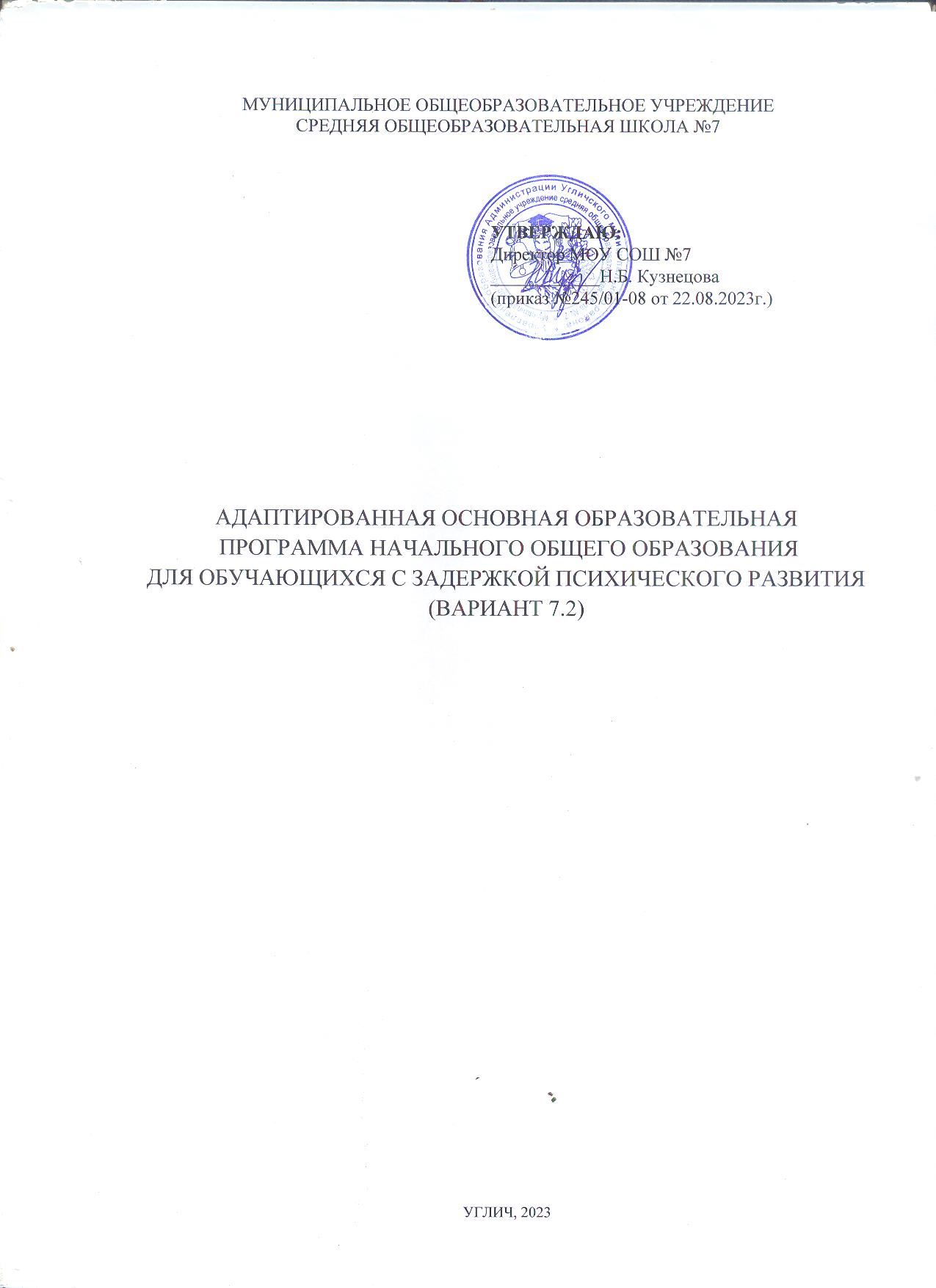 муниципальное общеобразовательное учреждениесредняя общеобразовательная школа №7УТВЕРЖДАЮ:Директор МОУ СОШ №7____________Н.Б. Кузнецова(приказ №245/01-08 от 22.08.2023г.)Адаптированная ОСНОВНАЯ ОБРАЗОВАТЕЛЬНАЯ ПРОГРАММА НАЧАЛЬНОГО ОБЩЕГО ОБРАЗОВАНИЯдля обучающихся с задержкой психического развития(вариант 7.2)УГЛИЧ, 2023ОБЩИЕ ПОЛОЖЕНИЯ.Определение и назначение адаптированной образовательной программы начального общего образования для обучающихся с ЗПРАООП НОО для обучающихся с ЗПР отражает вариант конкретизации требований ФГОС НОО обучающихся с ОВЗ.Адаптированная образовательная программа является учебно-методической документацией (учебные планы, календарный учебный график, рабочие программы учебных предметов, курсов, дисциплин (модулей), иных компонентов, рабочая программа воспитания, календарный план воспитательной работы), определяющей единые для Российской Федерации базовые объем и содержание образования обучающихся с ЗПР, получающих начальное общее образование, планируемые результаты освоения образовательной программы с учетом особенностей психофизического развития данной группы обучающихся.АООП НОО для обучающихся с ЗПР разработана на основе ФГОС НОО обучающихся с ОВЗ и ФАОП НОО.Содержание и планируемые результаты в АООП НОО для обучающихся с ЗПР должны быть не ниже содержания и планируемых результатов в соответствующих разделах ФАООП НОО для обучающихся с ЗПР.МОУ СОШ №7 разрабатывает следующие варианты АООП НОО для обучающихся с ЗПР:АООП НОО для обучающихся с ЗПР (вариант 7.1); АООП НОО для обучающихся с ЗПР (вариант 7.2).Каждый вариант АООП НОО для обучающихся с ЗПР содержит дифференцированные требования к структуре, результатам освоения и условиям ее реализации, обеспечивающие удовлетворение как общих, так и особых образовательных потребностей разных групп или отдельных обучающихся с ЗПР, получение образования вне зависимости от выраженности ЗПР, места проживания обучающегося и вида организации.АООП НОО для обучающихся с ЗПР, имеющих инвалидность, дополняется ИПРА в части создания специальных условий получения образования.Определение одного из вариантов АООП НОО обучающихся с ЗПР осуществляется на основе рекомендаций ПМПК, сформулированных по результатам его комплексного психолого-педагогического обследования, с учетом ИПРА.Структура АООП НОО для обучающихся с ЗПР включает целевой, содержательный и организационный разделы.Целевой раздел определяет общее назначение, цели, задачи и планируемые результаты реализации АООП НОО для обучающихся с ЗПР МОУ СОШ №7, а также способы определения достижения этих целей и результатов.Целевой раздел включает: пояснительную записку;планируемые результаты освоения обучающимися с ЗПР начального общего образования;систему оценки достижения планируемых результатов освоения программ начального общего образования.Содержательный раздел определяет содержание начального общего образования обучающихся с ЗПР и включает следующие программы, ориентированные на достижение личностных, метапредметных и предметных результатов:рабочие программы учебных предметов, учебных курсов (в том числе внеурочнойдеятельности), учебных модулей; программу формирования УУД; программу коррекционной работы; программу воспитания.Организационный раздел определяет общие рамки организации образовательного процесса, а также механизмы реализации компонентов АООП НОО для обучающихся с ЗПР.Организационный раздел включает:учебные планы начального общего образования обучающихся с ЗПР; календарный учебный график;календарный план воспитательной работы.Принципы и подходы к формированию АООП НОО обучающихся с ЗПР.В основу формирования АООП НОО положены следующие принципы:а) принципы государственной политики Российской Федерации в области образования (гуманистический характер образования, единство образовательного пространства на территории Российской Федерации, светский характер образования, общедоступность образования, адаптивность системы образования к уровням и особенностям развития и подготовки обучающихся и воспитанников);б) принцип учета типологических и индивидуальных образовательных потребностей обучающихся;в) принцип коррекционной направленности образовательного процесса;г) принцип развивающей направленности образовательного процесса, ориентирующий его на развитие личности обучающегося и расширение его "зоны ближайшего развития" с учетом особых образовательных потребностей;д) онтогенетический принцип;е) принцип преемственности, предполагающий при проектировании АООП НОО ориентировку на АОП основного общего образования обучающихся с ОВЗ, что обеспечивает непрерывность образования обучающихся с ОВЗ;ж) принцип целостности содержания образования;з) принцип направленности на формирование деятельности, обеспечивает возможность овладения обучающимися всеми видами доступной им предметно- практической деятельности, способами и приемами познавательной и учебной деятельности, коммуникативной деятельности и нормативным поведением;и) принцип переноса усвоенных знаний, умений, навыков и отношений, сформированных в условиях учебной ситуации, в различные жизненные ситуации, что обеспечит готовность обучающегося к самостоятельной ориентировке и активной деятельности в реальном мире;к) принцип сотрудничества с семьей;л) принцип здоровьесбережения: при организации образовательной деятельности не допускается использование технологий, которые могут нанести вред физическому и (или) психическому здоровью обучающихся, приоритет использования здоровьесберегающих педагогических технологий. Объем учебной нагрузки, организация учебных и внеурочных мероприятий должны соответствовать требованиям, предусмотренным санитарными правилами и нормами СанПиН 1.2.3685-21 "Гигиенические нормативы и требования к обеспечению безопасности и (или) безвредности для человека факторов среды обитания", утвержденными постановлением Главного государственного санитарного врача Российской Федерации от 28 января 2021 г. N 2 (зарегистрировано Министерством юстиции Российской Федерации 29 января 2021 г., регистрационный N 62296), действующими до 1 марта 2027 г. (далее - Гигиенические нормативы), и санитарными правилами СП 2.4.3648-20 "Санитарно-эпидемиологические требования к организациям воспитания и обучения, отдыха и оздоровления детей и молодежи", утвержденнымипостановлением Главного государственного санитарного врача Российской Федерации от28 сентября 2020 г. N 28 (зарегистрировано Министерством юстиции Российской Федерации 18 декабря 2020 г., регистрационный N 61573), действующими до 1 января 2027 г. (далее - Санитарно-эпидемиологические требования).В основу реализации АООП НОО для обучающихся с ЗПР заложены дифференцированный и деятельностный подходы.Дифференцированный подход к реализации АООП НОО для обучающихся с ЗПР предполагает учет особых образовательных потребностей, которые проявляются в неоднородности по возможностям освоения содержания образования. Это обусловливает необходимость создания и реализации разных вариантов АООП НОО обучающихся с ЗПР, в том числе и на основе индивидуального учебного плана. Варианты АООП НОО обучающихся с ЗПР создаются и реализуются в соответствии с дифференцированно сформулированными требованиями в ФГОС НОО обучающихся с ОВЗ и ФАОП НОО:к структуре АООП НОО;к результатам освоения АООП НОО.Применение дифференцированного подхода к созданию и реализации АООП НОО обеспечивает разнообразие содержания, предоставляя обучающимся с ЗПР возможность реализовать индивидуальный потенциал развития.Деятельностный подход основывается на теоретических положениях отечественной психологической науки, раскрывающих основные закономерности процесса обучения и воспитания обучающихся, структуру образовательной деятельности с учетом общих закономерностей развития обучающихся с нормальным и нарушенным развитием.Деятельностный подход в образовании строится на признании того, что развитие личности обучающихся с ЗПР младшего школьного возраста определяется характером организации доступной им деятельности (предметно-практической, познавательной и учебной).Основным средством реализации деятельностного подхода в образовании является обучение как процесс организации познавательной и предметно-практической деятельности обучающихся, обеспечивающий овладение ими содержанием образования.В контексте реализации АООП НОО для обучающихся с ЗПР реализация деятельностного подхода обеспечивает:придание результатам образования социально и личностно значимого характера; прочное усвоение обучающимися с ЗПР знаний и опыта разнообразной деятельностии поведения, возможность их самостоятельного продвижения в изучаемых образовательных областях;существенное повышение мотивации и интереса к учению, приобретению нового опыта деятельности и поведения;обеспечение условий для общекультурного и личностного развития на основе формирования УУД, которые обеспечивают не только успешное усвоение ими системы научных знаний, умений и навыков (академических результатов), позволяющих продолжить образование на следующем уровне, но и жизненной компетенции, составляющей основу социальной успешности.ЦЕЛЕВОЙ РАЗДЕЛ.Пояснительная записка.Цель реализации АООП НОО для обучающихся с ЗПР: обеспечение выполнения требований ФГОС НОО обучающихся с ОВЗ посредством создания условий для максимального удовлетворения особых образовательных потребностей обучающихся с ЗПР, обеспечивающих усвоение ими социального и культурного опыта.Достижение поставленной цели предусматривает решение следующих основных задач:формирование общей культуры, обеспечивающей разностороннее развитие личности обучающихся с ЗПР (нравственное, эстетическое, социально-личностное, интеллектуальное, физическое) в соответствии с принятыми в семье и обществе нравственными и социокультурными ценностями; овладение учебной деятельностью сохранение и укрепление здоровья обучающихся;достижение планируемых результатов освоения АООП НОО для обучающихся ЗПР с учетом их особых образовательных потребностей, а также индивидуальных особенностей и возможностей;создание благоприятных условий для удовлетворения особых образовательных потребностей обучающихся с ЗПР;минимизация негативного влияния особенностей познавательной деятельности обучающихся с ЗПР для освоения ими АОП НОО;обеспечение доступности получения начального общего образования;обеспечение преемственности начального общего и основного общего образования; использование в образовательном процессе современных образовательныхтехнологий деятельностного типа;выявление и развитие возможностей и способностей обучающихся с ЗПР, через организацию их общественно полезной деятельности, проведения спортивно- оздоровительной работы, организацию художественного творчества с использованием системы клубов, секций, студий и кружков (включая организационные формы на основе сетевого взаимодействия), проведении спортивных, творческих и других соревнований;участие педагогических работников, обучающихся, их родителей (законных представителей) и общественности в проектировании и развитии внутришкольной социальной среды.Общая характеристика АООП НОО (вариант 7.2).АОП НОО, вариант 7.2, предполагает, что обучающийся с ЗПР получает образование, сопоставимое по итоговым достижениям к моменту завершения обучения с образованием обучающихся, не имеющих ограничений по возможностям здоровья, в пролонгированные сроки обучения.АООП НОО (вариант 7.2) предусматривает обеспечение коррекционной направленности всего образовательного процесса при его особой организации: пролонгированные сроки обучения, проведение индивидуальных и групповых коррекционных занятий, особое структурирование содержание обучения на основе усиления внимания к формированию социальной компетенции.Сроки получения начального общего образования составляют 5 лет.Для обеспечения возможности освоения обучающимися АОП НОО, вариант 7.2, может быть реализована сетевая форма реализации образовательных программ.Неспособность обучающегося с ЗПР полноценно освоить отдельный предмет в структуре АООП НОО (вариант 7.2) не должна служить препятствием для продолжения освоения данного варианта программы, поскольку у обучающихся с ЗПР может быть специфическое расстройство чтения, письма, арифметических навыков (дислексия, дисграфия, дискалькулия), а также выраженные нарушения внимания и работоспособности, препятствующие освоению программы в полном объеме. При возникновении трудностей в освоении обучающимся с ЗПР содержания АООП НОО (вариант 7.2) специалисты, осуществляющие психолого-педагогическое сопровождение, должны оперативно дополнить структуру программы коррекционной работы соответствующим направлением работы.Текущая, промежуточная и итоговая аттестация на уровне начального общего образования должна проводиться с учетом возможных специфических трудностей обучающегося с ЗПР. Вывод об успешности овладения содержанием образовательной программы должен делаться на основании положительной индивидуальной динамики.АООП НОО (вариант 7.2) адресована обучающимся с ЗПР, которые характеризуются уровнем развития несколько ниже возрастной нормы, отставание может проявляться в целом или локально в отдельных функциях (замедленный темп либо неравномерное становление познавательной деятельности). Отмечаются нарушения внимания, памяти, восприятия и других познавательных процессов, умственной работоспособности и целенаправленности деятельности, в той или иной степени затрудняющие усвоение школьных норм и школьную адаптацию в целом. Произвольность, самоконтроль, саморегуляция в поведении и деятельности, как правило, сформированы недостаточно. Обучаемость удовлетворительная, но часто избирательная и неустойчивая, зависящая от уровня сложности и субъективной привлекательности вида деятельности, а также от актуального эмоционального состояния. Возможна неадаптивность поведения, связанная как с недостаточным пониманием социальных норм, так и с нарушением эмоциональной регуляции, гиперактивностью.Особые образовательные потребности обучающихся с ЗПР:получение специальной помощи средствами образования сразу же после выявления первичного нарушения развития;выделение пропедевтического периода в образовании, обеспечивающего преемственность между дошкольным и школьным этапами;получение начального общего образования в разных формах: как совместно с другими обучающимися, так и в отдельных классах, группах или в отдельных организациях, осуществляющих образовательную деятельность по адаптированным программам, при обязательном условии создания специальных условий получения образования, адекватных образовательным потребностям обучающихся с ЗПР;обязательность непрерывности коррекционно-развивающего процесса, реализуемого, как через содержание предметных областей, так и в процессе индивидуальной работы;психологическое сопровождение, оптимизирующее взаимодействие обучающегося с педагогическими работниками и другими обучающимися;психологическое сопровождение, направленное на установление взаимодействия семьи и образовательной организации;постепенное расширение образовательного пространства, выходящего за пределы образовательной организации.Для обучающихся с ЗПР, осваивающих АООП НОО (вариант 7.2), характерны следующие специфические образовательные потребности:обеспечение особой пространственной и временной организации образовательной среды с учетом функционального состояния ЦНС и нейродинамики психических процессов обучающихся с ЗПР (быстрой истощаемости, низкой работоспособности, пониженного общего тонуса);увеличение сроков освоения АООП НОО до 5 лет;гибкое варьирование организации процесса обучения путем расширения или сокращения содержания отдельных предметных областей, изменения количества учебных часов и использования соответствующих методик и технологий;упрощение системы учебно-познавательных задач, решаемых в процессе образования;организация процесса обучения с учетом специфики усвоения знаний, умений и навыков обучающимися с ЗПР ("пошаговом" предъявлении материала, дозированной помощи взрослого, использовании специальных методов, приемов и средств, способствующих как общему развитию обучающегося, так и компенсации индивидуальных недостатков развития);наглядно-действенный характер содержания образования;развитие   познавательной    деятельности    обучающихся    с    ЗПР    как    основыкомпенсации, коррекции и профилактики нарушений;обеспечение непрерывного контроля за становлением учебно-познавательной деятельности обучающегося, продолжающегося до достижения уровня, позволяющего справляться с учебными заданиями самостоятельно;постоянная помощь в осмыслении и расширении контекста усваиваемых знаний, в закреплении и совершенствовании освоенных умений;специальное обучение "переносу" сформированных знаний и умений в новые ситуации взаимодействия с действительностью;необходимость постоянной актуализации знаний, умений и одобряемых обществом норм поведения;постоянное стимулирование познавательной активности, побуждение интереса к себе, окружающему предметному и социальному миру;использование преимущественно позитивных средств стимуляции деятельности и поведения;комплексное сопровождение, направленное на улучшение деятельности ЦНС и на коррекцию поведения, а также специальная психокоррекционная помощь, направленная на компенсацию дефицитов эмоционального развития и формирование осознанной саморегуляции познавательной деятельности и поведения;специальная психокоррекционная помощь, направленная на формирование способности к самостоятельной организации собственной деятельности и осознанию возникающих трудностей, формирование умения запрашивать и использовать помощь взрослого;развитие и отработка средств коммуникации, приемов конструктивного общения и взаимодействия (с членами семьи, со сверстниками, с взрослыми), формирование навыков социально одобряемого поведения, максимальное расширение социальных контактов;обеспечение взаимодействия семьи и образовательного учреждения (организация сотрудничества с родителями (законными представителями), активизация ресурсов семьи для формирования социально активной позиции, нравственных и общекультурных ценностей).Только удовлетворяя особые образовательные потребности обучающегося с ЗПР, можно открыть ему путь к получению качественного образования.Планируемые результаты освоения обучающимися с ЗПР АООП НОО (вариант 7.2)Все наполнение программы начального общего образования (содержание и планируемые результаты обучения) подчиняется современным целям начального образования, которые представлены во ФГОС НОО обучающихся с ОВЗ как система личностных, метапредметных и предметных достижений обучающегося.Личностные результаты включают ценностные отношения обучающегося к окружающему миру, другим людям, а также к самому себе как субъекту учебно- познавательной деятельности (осознание ее социальной значимости, ответственность, установка на принятие учебной задачи).Метапредметные результаты характеризуют уровень сформированности познавательных, коммуникативных и регулятивных УУД, которые обеспечивают успешность изучения учебных предметов, а также становление способности к самообразованию и саморазвитию.В результате освоения содержания различных предметов, курсов, модулей обучающиеся с ЗПР овладевают рядом междисциплинарных понятий, а также различными знаково-символическими средствами, которые помогают обучающимся применять знания как в типовых, так и в новых, нестандартных учебных ситуациях.При определении подходов к контрольно-оценочной деятельности обучающихся с ЗПР учитываются формы и виды контроля, а также требования к объему и числупроводимых контрольных, проверочных и диагностических работ.В соответствии с дифференцированным и деятельностным подходами содержание планируемых результатов описывает и характеризует обобщенные способы действий с учебным материалом, позволяющие обучающимся успешно решать учебные и учебно- практические задачи, а также задачи, по возможности максимально приближенные к реальным жизненным ситуациям.Так как АОП НОО, вариант 7.2, предполагает, что обучающийся с ЗПР получает образование, сопоставимое по итоговым достижениям к моменту завершения обучения с образованием обучающихся, не имеющих ограничений по возможностям здоровья, в пролонгированные сроки обучения, планируемые результаты освоения АООП НОО соответствуют современным целям начального общего образования, представленным во ФГОС НОО как система личностных, метапредметных и предметных достижений обучающегося.Личностные результаты освоения ООП НОО достигаются в единстве учебной и воспитательной деятельности МОУ СОШ №7 в соответствии с традиционными российскими социокультурными и духовно- нравственными ценностями, принятыми в обществе правилами и нормами поведения и способствуют процессам самопознания, самовоспитания и саморазвития, формирования внутренней позиции личности.Метапредметные результаты характеризуют уровень сформированности познавательных, коммуникативных и регулятивных универсальных действий, которые обеспечивают успешность изучения учебных предметов, а также становление способности к самообразованию и саморазвитию. В результате освоения содержания программы начального общего образования обучающиеся овладевают рядом междисциплинарных понятий, а также различными знаково-символическими средствами, которые помогают обучающимся применять знания, как в типовых, так и в новых, нестандартных учебных ситуациях.Предметные результаты освоения ООП НОО представлены в содержании отдельных учебных предметов.Планируемые результаты освоения обучающимися АООП НОО для обучающихся с ОВЗ (вариант 7.2) дополняются результатами освоения программы коррекционной работы.Планируемые результаты освоения обучающимися с ЗПР АООП НОО дополняются результатами освоения программы коррекционной работы.Результаты освоения программы коррекционной работы отражают сформированность социальных (жизненных) компетенций, необходимых для решения практико-ориентированных задач и обеспечивающих становление социальных отношений обучающихся с ЗПР в различных средах:развитие адекватных представлений о собственных возможностях, о насущно необходимом жизнеобеспечении, проявляющееся:в умении различать учебные ситуации, в которых необходима посторонняя помощь для ее разрешения, с ситуациями, в которых решение можно найти самому;в умении обратиться к учителю при затруднениях в учебном процессе;в умении написать при необходимости сообщение, правильно выбрать адресата (близкого человека), корректно и точно сформулировать возникшую проблему.овладение социально-бытовыми умениями, используемыми в повседневной жизни, проявляющееся:в расширении представлений об устройстве домашней жизни, разнообразии повседневных бытовых дел, понимании предназначения окружающих в быту предметов и вещей;в умении включаться в разнообразные повседневные дела, принимать посильное участие;в адекватной оценке своих возможностей для выполнения определенных обязанностей в каких-то областях домашней жизни, умении брать на себя ответственность в этой деятельности;в расширении представлений об устройстве школьной жизни, участии в повседневной жизни класса, принятии на себя обязанностей наряду с другими детьми;в умении ориентироваться в пространстве школы, ориентироваться в расписании занятий;в умении включаться в разнообразные повседневные школьные дела, принимать посильное участие, брать на себя ответственность;в стремлении участвовать в подготовке и проведении праздников в школе, овладение навыками коммуникации и принятыми ритуалами социального взаимодействия, проявляющееся:в расширении знаний правил коммуникации;в расширении и обогащении опыта коммуникации обучающегося в ближнем и дальнем окружении, расширении круга ситуаций, в которых обучающийся может использовать коммуникацию как средство достижения цели;в умении решать актуальные школьные и житейские задачи, используя коммуникацию как средство достижения цели (вербальную, невербальную);в умении начать и поддержать разговор, задать вопрос, выразить свои намерения, просьбу, пожелание, опасения, завершить разговор;в умении корректно выразить отказ и недовольство, благодарность, сочувствие; в умении получать и уточнять информацию от собеседника;в освоении культурных форм выражения своих чувств.способность к осмыслению и дифференциации картины мира, ее пространственно-временной организации, проявляющаяся:в расширении и обогащении опыта реального взаимодействия обучающегося с бытовым окружением, миром природных явлений и вещей, расширении адекватных представлений об опасности и безопасности;в адекватности бытового поведения обучающегося с точки зрения опасности (безопасности) для себя и для окружающих; сохранности окружающей предметной и природной среды;в расширении и накоплении знакомых и разнообразно освоенных мест за пределами дома и школы;в расширении представлений о целостной и подробной картине мира, упорядоченной в пространстве и времени, адекватных возрасту обучающегося;в умении накапливать личные впечатления, связанные с явлениями окружающегомира;в умении устанавливать взаимосвязь между природным порядком и   ходомсобственной жизни в семье и в школе;в умении устанавливать взаимосвязь общественного порядка и уклада собственной жизни в семье и в школе, соответствовать этому порядку;в развитии любознательности, наблюдательности, способности замечать новое, задавать вопросы;в развитии активности во взаимодействии с миром, понимании собственной результативности;в накоплении опыта освоения нового при помощи экскурсий и путешествий;в умении передать свои впечатления, соображения, умозаключения так, чтобы быть понятым другим человеком;в умении принимать и включать в свой личный опыт жизненный опыт других людей;в способности взаимодействовать с другими людьми, умении делиться своими воспоминаниями, впечатлениями и планами.способность к осмыслению социального окружения, своего места в нем, принятие соответствующих возрасту ценностей и социальных ролей, проявляющаяся:в знании правил поведения и социальных ритуалов, умении их адекватно использовать в разных социальных ситуациях с людьми разного статуса, с близкими в семье; с педагогическими работниками и обучающимися в школе; со знакомыми и незнакомыми людьми;в умении корректно привлечь к себе внимание, отстраниться от нежелательного контакта, выразить свои чувства, отказ, недовольство, благодарность, сочувствие, намерение, просьбу, опасение и другие.в освоении возможностей и допустимых границ социальных контактов, выработки адекватной дистанции в зависимости от ситуации общения;в умении проявлять инициативу, корректно устанавливать и ограничивать контакт; в умении не быть назойливым в своих просьбах и требованиях, быть благодарнымза проявление внимания и оказание помощи;в умении применять формы выражения своих чувств соответственно ситуации социального контакта.Результаты специальной поддержки освоения АООП НОО должны отражать: способность усваивать новый учебный материал, адекватно включаться в классныезанятия и соответствовать общему темпу занятий;способность использовать речевые возможности на уроках при ответах и в других ситуациях общения, умение передавать свои впечатления, умозаключения так, чтобы быть понятым другим человеком, умение задавать вопросы;способность к наблюдательности, умение замечать новое;овладение эффективными способами учебно-познавательной и предметно- практической деятельности;стремление к активности и самостоятельности в разных видах предметно- практической деятельности;умение ставить и удерживать цель деятельности; планировать действия; определять и сохранять способ действий; использовать самоконтроль на всех этапах деятельности; осуществлять словесный отчет о процессе и результатах деятельности; оценивать процесс и результат деятельности;сформированные в соответствии с требованиями к результатам освоения АООП НОО (вариант 7.1) предметные, метапредметные и личностные результаты;сформированные в соответствии АООП НОО (вариант 7.2) УУД.Требования к результатам освоения программы коррекционной работы конкретизируются применительно к каждому обучающемуся с ЗПР в соответствии с его потенциальными возможностями и особыми образовательными потребностями.Система оценки достижения обучающимися с ЗПР планируемых результатов освоения АООП НОО.Система оценки достижения планируемых результатов освоения АООП НОО обучающихся с ЗПР (далее - система оценки) представляет собой один из инструментов реализации требований ФГОС НОО обучающихся с ОВЗ к результатам освоения АООП НОО и направлена на обеспечение качества образования, что предполагает вовлеченность в оценочную деятельность как педагогических работников, так и обучающихся и их родителей (законных представителей).В соответствии с ФГОС НОО обучающихся с ОВЗ основным объектом системы оценки, ее содержательной и критериальной базой выступают планируемые результаты освоения обучающимися АООП НОО.Система оценки призвана способствовать поддержанию единства всей системы образования, обеспечению преемственности в системе непрерывного образования. Ее основными функциями являются ориентация образовательного процесса на достижение планируемых результатов освоения АООП НОО и обеспечение эффективной обратной связи, позволяющей осуществлять управление образовательным процессом.Основными направлениями и целями оценочной деятельности в соответствии с требованиями ФГОС НОО обучающихся с ОВЗ являются оценка образовательных достижений обучающихся и оценка результатов деятельности образовательных организаций и педагогических кадров. Полученные данные используются для оценки состояния и тенденций развития системы образования.Система оценки достижения обучающимися с ЗПР планируемых результатов освоения АООП НОО призвана решить следующие задачи:закреплять основные направления и цели оценочной деятельности, описывать объект и содержание оценки, критерии, процедуры и состав инструментария оценивания, формы представления результатов, условия и границы применения системы оценки, предусматривая приоритетную оценку динамики индивидуальных достижений обучающихся с ЗПР;ориентировать образовательный процесс на духовно-нравственное развитие и воспитание обучающихся, достижение планируемых результатов освоения содержания учебных предметов и формирование УУД;обеспечивать комплексный подход к оценке результатов освоения АООП НОО, позволяющий вести оценку личностных, метапредметных и предметных результатов;предусматривать оценку достижений обучающихся и оценку эффективности деятельности образовательной организации;позволять осуществлять оценку динамики учебных достижений обучающихся и развития их социальной (жизненной) компетенции.Показатель динамики образовательных достижений - один из основных показателей в оценке достижений обучающихся с ЗПР. На основе выявления характера динамики образовательных достижений обучающихся можно оценивать эффективность учебного процесса, работы учителя или образовательного учреждения, системы образования в целом.Результаты достижений обучающихся с ЗПР в овладении АООП НОО являются значимыми для оценки качества образования обучающихся. При определении подходов к осуществлению оценки результатов целесообразно опираться на следующие принципы:дифференциации оценки достижений с учетом типологических и индивидуальных особенностей развития и особых образовательных потребностей обучающихся с ЗПР;динамичности оценки достижений, предполагающей изучение изменений психического и социального развития, индивидуальных способностей и возможностей обучающихся;единства параметров, критериев и инструментария оценки достижений в освоении содержания АООП НОО, что сможет обеспечить объективность оценки в разных образовательных организациях. Для этого необходимым является создание методического обеспечения (описание диагностических материалов, процедур их применения, сбора, формализации, обработки, обобщения и представления полученных данных) процесса осуществления оценки достижений обучающихся.Эти принципы, отражая основные закономерности целостного процесса образования обучающихся с ЗПР, самым тесным образом взаимосвязаны и касаются одновременно разных сторон процесса осуществления оценки результатов их образования.Личностные результаты включают овладение обучающимися социальными (жизненными) компетенциями, необходимыми для решения практикоориентированных задач и обеспечивающими формирование и развитие социальных отношений обучающихся в различных средах.Оценка личностных результатов предполагает, прежде всего, оценку продвижения обучающегося в овладении социальными (жизненными) компетенциями, которые, в конечном итоге, составляют основу этих результатов.Оценка личностных достижений может осуществляться в процессе проведения мониторинговых процедур, содержание которых разрабатывает образовательная организация с учетом типологических и индивидуальных особенностей обучающихся, их индивидуальных особых образовательных потребностей.Для оценки продвижения обучающегося с ЗПР в овладении социальными (жизненными) компетенциями может применяться метод экспертной оценки, который представляет собой процедуру оценки результатов на основе мнений группы специалистов (экспертов). Данная группа должна объединять всех участников образовательного процесса - тех, кто обучает, воспитывает и тесно контактирует с обучающимся. Состав экспертной группы определяется образовательной организацией и должен включать педагогических работников (учителей, учителей-дефектологов, учителей-логопедов, педагогов-психологов, социальных педагогов, педагогов дополнительного образования). Для полноты оценки личностных результатов освоения обучающимися с ЗПР АООП НОО следует учитывать мнение родителей (законных представителей), поскольку основой оценки служит анализ изменений поведения обучающегося в повседневной жизни в различных социальных средах (школьной и семейной). Результаты анализа должны быть представлены в форме удобных и понятных всем членам экспертной группы условных единицах: 0 баллов - нет продвижения; 1 балл - минимальное продвижение; 2 балла - среднее продвижение; 3 балла - значительное продвижение. Подобная оценка необходима экспертной группе для выработки ориентиров в описании динамики развития социальной (жизненной) компетенции обучающегося. Результаты оценки личностных достижений заносятся в индивидуальную карту развития обучающегося, что позволяет не только представить полную картину динамики целостного развития обучающегося, но и отследить наличие или отсутствие изменений по отдельным жизненным компетенциям.Основной формой работы участников экспертной группы является психолого- иедико-педагогический консилиум (ППК).На основе требований, сформулированных во ФГОС НОО обучающихся с ОВЗ, образовательная организация разрабатывает программу оценки личностных результатов с учетом типологических и индивидуальных особенностей обучающихся с ЗПР, которая утверждается локальными актами организации. Программа оценки должна включать:полный перечень личностных результатов, прописанных в тексте ФГОС НОО обучающихся с ОВЗ, которые выступают в качестве критериев оценки социальной (жизненной) компетенции обучающихся.перечень параметров и индикаторов оценки каждого результата;систему бальной оценки результатов;документы, в которых отражаются индивидуальные результаты каждого обучающегося (например, Карта индивидуальных достижений обучающегося) и результаты всего класса (например, Журнал итоговых достижений обучающихся класса);материалы для проведения процедуры оценки личностных результатов;локальные акты образовательной организации, регламентирующие все вопросы проведения оценки личностных результатов.Метапредметные результаты включают освоенные обучающимися УУД (познавательные, регулятивные и коммуникативные), обеспечивающие овладение ключевыми компетенциями (составляющими основу умения учиться) и межпредметными знаниями, а также способность решать учебные и жизненные задачи и готовность к овладению в дальнейшем АООП основного общего образования.Оценка метапредметных результатов предполагает оценку продвижения обучающегося с ЗПР в овладении регулятивными, коммуникативными и познавательными УУД.Уровень сформированности УУД, представляющих содержание и объект оценки метапредметных результатов, может быть качественно оценен и измерен в следующих основных формах:достижение метапредметных результатов может выступать как результат выполнения специально сконструированных диагностических задач, направленных на оценку уровня сформированности конкретного вида УУД;достижение метапредметных результатов может рассматриваться как инструментальная основа (или как средство решения) и как условие успешности выполнения учебных и учебно-практических задач средствами учебных предметов; достижение метапредметных результатов может проявиться в успешностивыполнения комплексных заданий на межпредметной основе.Предметные результаты связаны с овладением обучающимися с ЗПР содержанием каждой предметной области и характеризуют достижения обучающихся в усвоении знаний и умений, способность их применять в практической деятельности.Оценку этой группы результатов целесообразно начинать со 2-го класса, то есть в тот период, когда у обучающихся уже будут сформированы некоторые начальные навыки чтения, письма и счета. Кроме того, сама учебная деятельность будет привычной для обучающихся, и они смогут ее организовывать под руководством учителя.Во время обучения на первом и втором годах обучения целесообразно всячески поощрять и стимулировать работу обучающихся, используя только качественную оценку. При этом не является принципиально важным, насколько обучающийся с ЗПР продвигается в освоении того или иного учебного предмета. На этом этапе обучения центральным результатом является появление значимых предпосылок учебной деятельности, одной из которых является способность ее осуществления не только под прямым и непосредственным руководством и контролем учителя, но и с определенной долей самостоятельности во взаимодействии с учителем и одноклассниками.В целом оценка достижения обучающимися с ЗПР предметных результатов должна базироваться на принципах индивидуального и дифференцированного подходов. Усвоенные обучающимися даже незначительные по объему и элементарные по содержанию знания и умения должны выполнять коррекционно-развивающую функцию, поскольку они играют определенную роль в становлении личности обучающегося и овладении им социальным опытом.Оценка достижения обучающимися предметных результатов ведется как в ходе текущего и промежуточного оценивания, так и в ходе выполнения итоговых проверочных работ. В процессе оценки достижения планируемых личностных, метапредметных и предметных результатов должны использоваться разнообразные методы и формы, взаимно дополняющие друг друга (стандартизированные письменные и устные работы, проекты, практические работы, творческие работы, самоанализ и самооценка, наблюдения).Обучающиеся с ЗПР имеют право на прохождение текущей, промежуточной, итоговой аттестации освоения АООП НОО в иных формах.Специальные условия проведения текущей, промежуточной и итоговой (по итогам освоения АООП НОО) аттестации обучающихся с ЗПР включают:особую форму организации аттестации (в малой группе, индивидуальную) с учетом особых образовательных потребностей и индивидуальных особенностей обучающихся с ЗПР;привычную обстановку в классе (присутствие своего учителя, наличие привычных для обучающихся мнестических опор: наглядных схем, шаблонов общего хода выполнения заданий);присутствие в начале работы этапа общей организации деятельности;адаптирование инструкции с учетом особых образовательных потребностей и индивидуальных трудностей обучающихся с ЗПР:упрощение формулировок по грамматическому и семантическому оформлению;упрощение многозвеньевой инструкции посредством деления ее на короткие смысловые единицы, задающие поэтапность (пошаговость) выполнения задания;дополнение письменной инструкции к заданию, при необходимости, зачитыванием педагогическим работником инструкции вслух в медленном темпе с четкими смысловыми акцентами;адаптирование, при необходимости, текста задания с учетом особых образовательных потребностей и индивидуальных трудностей обучающихся с ЗПР (более крупный шрифт, четкое отграничение одного задания от другого; упрощение формулировок задания по грамматическому и семантическому оформлению);предоставление, при необходимости, дифференцированной помощи: стимулирующей (одобрение, эмоциональная поддержка), организующей (привлечение внимания, концентрирование на выполнении работы, напоминание о необходимости самопроверки), направляющей (повторение и разъяснение инструкции к заданию);увеличение времени на выполнение заданий;организация короткого перерыва (10 - 15 минут) при нарастании в поведении обучающегося проявлений утомления, истощения;недопущение негативных реакций со стороны педагогического работника, создание ситуаций, приводящих к эмоциональному травмированию обучающегося.На итоговую оценку на уровне начального общего образования, результаты которой используются при принятии решения о возможности (или невозможности) продолжения обучения на следующем уровне образования, выносятся предметные, метапредметные результаты и результаты освоения программы коррекционной работы.Итоговая аттестация на уровне начального общего образования должна проводиться с учетом возможных специфических трудностей обучающегося с ЗПР в овладении письмом, чтением или счетом. Вывод об успешности овладения содержанием АООП НОО должен делаться на основании положительной индивидуальной динамики.Оценка деятельности педагогических кадров, осуществляющих образовательную деятельность обучающихся с ЗПР, осуществляется на основе интегративных показателей, свидетельствующих о положительной динамике развития обучающегося ("было" - "стало") или в сложных случаях сохранении его психоэмоционального статуса.Так как АООП НОО, вариант 7.2, предполагает, что обучающийся с ЗПР получает образование, сопоставимое по итоговым достижениям к моменту завершения обучения с образованием обучающихся, не имеющих ограничений по возможностям здоровья, в пролонгированные сроки обучения, система оценки результатов освоения АООП НОО соответствуют современным целям начального общего образования, представленным во ФГОС НОО как система личностных, метапредметных и предметных достижений обучающегося.Система оценки достижения планируемых результатов (далее - система оценки) является частью системы оценки и управления качеством образования в образовательной организации и служит основой при разработке образовательной организацией соответствующего локального акта.Система оценки призвана способствовать поддержанию единства всей системы образования, обеспечению преемственности в системе непрерывного образования. Её основными функциями являются: ориентация образовательного процесса на достижение планируемых результатов освоения ФОП НОО и обеспечение эффективной обратной связи, позволяющей осуществлять управление образовательным процессом.Основными направлениями и целями оценочной деятельности в образовательной организации являются:оценка образовательных достижений обучающихся на различных этапах обучения как основа их промежуточной и итоговой аттестации, а также основа процедур внутреннего мониторинга образовательной организации, мониторинговых исследований муниципального, регионального и федерального уровней;оценка результатов деятельности педагогических работников как основа аттестационных процедур;оценка результатов деятельности образовательной организации как основа аккредитационных процедур.Основным объектом системы оценки, её содержательной и критериальной базой выступают требования ФГОС НОО, которые конкретизируются в планируемых результатах освоения обучающимися ФОП НОО.Система оценки включает процедуры внутренней и внешней оценки. Внутренняя оценка включает:стартовую диагностику;текущую и тематическую оценку;промежуточную аттестацию;психолого-педагогическое наблюдение;внутренний мониторинг образовательных достижений обучающихся. Внешняя оценка включает:независимую оценку качества подготовки обучающихся;итоговую аттестацию.В соответствии с ФГОС НОО система оценки МОУ СОШ №7 реализует системно-деятельностный, уровневый и комплексный подходы к оценке образовательных достижений.Системно-деятельностный подход к оценке образовательных достижений обучающихся проявляется в оценке способности обучающихся к решению учебно- познавательных и учебно-практических задач, а также в оценке уровня функциональной грамотности обучающихся. Он обеспечивается содержанием и критериями оценки, в качестве которых выступают планируемые результаты обучения, выраженные в деятельностной форме.Уровневый подход к оценке образовательных достижений обучающихся служит важнейшей основой для организации индивидуальной работы с обучающимися. Он реализуется как по отношению к содержанию оценки, так и к представлению и интерпретации результатов измерений.Уровневый подход к оценке образовательных достижений обучающихся реализуется за счёт фиксации различных уровней достижения обучающимися планируемых результатов базового уровня и уровней выше и ниже базового. Достижение базового уровня свидетельствует о способности обучающихся решать типовые учебные задачи, целенаправленно отрабатываемые со всеми обучающимися в ходе учебного процесса. Овладение базовым уровнем является границей, отделяющей знание от незнания, выступает достаточным для продолжения обучения и усвоения последующего учебного материала.Комплексный подход к оценке образовательных достижений реализуется через:оценку предметных и метапредметных результатов;использование комплекса оценочных процедур как основы для оценки динамики индивидуальных образовательных достижений обучающихся и для итоговой оценки; использование контекстной информации (об особенностях обучающихся, условиях и процессе обучения и другое) для интерпретации полученных результатов в целях управления качеством образования;использование разнообразных методов и форм оценки, взаимно дополняющих друг друга: стандартизированных устных и письменных работ, проектов, практических (в том числе исследовательских) и творческих работ;использование форм работы, обеспечивающих возможность включения обучающихся в самостоятельную оценочную деятельность (самоанализ, самооценка, взаимооценка);использование мониторинга динамических показателей освоения умений и знаний, в том числе формируемых с использованием информационно-коммуникационных (цифровых) технологий.Целью оценки личностных достижений обучающихся является получение общего представления о воспитательной деятельности образовательной организации и ее влиянии на коллектив обучающихся.При оценке личностных результатов необходимо соблюдение этических норм и правил взаимодействия с обучающимся с учетом его индивидуально-психологических особенностей развития.Личностные достижения обучающихся, освоивших ФОП НОО, включают две группы результатов:основы российской гражданской идентичности, ценностные установки и социально значимые качества личности;готовность обучающихся к саморазвитию, мотивация к познанию и обучению, активное участие в социально значимой деятельности.Учитывая особенности групп личностных результатов, педагогический работник может осуществлять только оценку следующих качеств:наличие и характеристика мотива познания и учения;наличие умений принимать и удерживать учебную задачу, планировать учебные действия;способность осуществлять самоконтроль и самооценку.Диагностические задания, устанавливающие уровень этих качеств, целесообразно интегрировать с заданиями по оценке метапредметных регулятивных универсальных учебных действий.Достижение личностных результатов не влияет на итоговую оценку обучающихся, а является предметом оценки эффективности воспитательно-образовательной деятельности МОУ СОШ №7. Оценка личностных результатов образовательной деятельности осуществляется в ходе внешних неперсонифицированных мониторинговых исследований. Инструментарий для них разрабатывается и основывается на общепринятых в профессиональном сообществе методиках психолого-педагогической деятельности.Во внутришкольном мониторинге в целях оптимизации личностного развития обучающихся оценка сформированности отдельных личностных результатов проявляется:в соблюдении норм и правил поведения, принятых в МОУ СОШ №7;участии в общественной жизни МОУ СОШ №7, ближайшего социального окружения, Российской Федерации, общественно- полезной деятельности;ответственности за результаты обучения;способности делать осознанный выбор своей образовательной траектории, в том числе выбор профессии;ценностно-смысловых установках обучающихся, формируемых средствами учебных предметов в рамках системы общего образования.Внутришкольный мониторинг организуется администрацией МОУ СОШ №7 и осуществляется классным руководителем на основе ежедневных наблюдений в ходе учебных занятий и внеурочной деятельности, которые обобщаются в конце учебного года и представляются по форме, установленной в МОУ СОШ №7 в текущем учебном году.Результаты, полученные в ходе как внешних, так и внутренних мониторингов, допускается использовать только в виде агрегированных (усредненных, анонимных) данных.Оценка метапредметных результатов осуществляется через оценку достижения планируемых результатов освоения ФОП НОО, которые отражают совокупность познавательных, коммуникативных и регулятивных универсальных учебных действий.Формирование метапредметных результатов обеспечивается комплексом освоения программ учебных предметов и внеурочной деятельности.Оценка метапредметных результатов проводится с целью определения сформированности:познавательных универсальных учебных действий;коммуникативных универсальных учебных действий;регулятивных универсальных учебных действий.Овладение познавательными универсальными учебными действиями предполагает формирование и оценку у обучающихся базовых логических действий, базовых исследовательских действий, умения работать с информацией.Овладение базовыми логическими действиями обеспечивает формирование у обучающихся следующих умений:сравнивать объекты, устанавливать основания для сравнения, устанавливать аналогии;объединять части объекта (объекты) по определённому признаку;определять существенный  признак для классификации, классифицировать предложенные объекты;находить закономерности и противоречия в рассматриваемых фактах, данных и наблюдениях на основе предложенного педагогическим работником алгоритма;выявлять недостаток информации для решения учебной (практической) задачи на основе предложенного алгоритма;устанавливать	причинно-следственные	связи	в	ситуациях,	поддающихся непосредственному наблюдению или знакомых по опыту, делать выводы.Овладение базовыми исследовательскими действиями обеспечивает формирование у обучающихся следующих умений:определять разрыв между реальным и желательным состоянием объекта (ситуации) на основе предложенных педагогическим работником вопросов;с помощью педагогического работника формулировать цель, планировать изменения объекта, ситуации;сравнивать несколько вариантов решения задачи, выбирать наиболее подходящий (на основе предложенных критериев);проводить по предложенному плану опыт, несложное исследование по установлению особенностей объекта изучения и связей между объектами (часть - целое, причина - следствие);формулировать выводы и подкреплять их доказательствами на основе результатов проведённого наблюдения (опыта, измерения, классификации, сравнения, исследования);прогнозировать возможное развитие процессов, событий и их последствия в аналогичных или сходных ситуациях.Работа с информацией как одно из познавательных универсальных учебных действий обеспечивает сформированность у обучающихся следующих умений:выбирать источник получения информации;согласно заданному алгоритму находить в предложенном источнике информацию, представленную в явном виде;распознавать достоверную и недостоверную информацию самостоятельно или на основании предложенного педагогическим работником способа её проверки;соблюдать с помощью взрослых (педагогических работников, родителей (законных представителей) несовершеннолетних обучающихся) правила информационной безопасности при поиске информации в информационно-телекоммуникационной сети«Интернет»;анализировать и создавать текстовую, видео-, графическую, звуковую информацию в соответствии с учебной задачей;самостоятельно создавать схемы, таблицы для представления информации.Овладение универсальными учебными коммуникативными действиями предполагает формирование и оценку у обучающихся таких групп умений, как общение и совместная деятельность.Общение как одно из коммуникативных универсальных учебных действий обеспечивает сформированность у обучающихся следующих умений:воспринимать и формулировать суждения, выражать эмоции в соответствии с целями и условиями общения в знакомой среде;проявлять уважительное отношение к собеседнику, соблюдать правила ведения диалога и дискуссии; признавать возможность существования разных точек зрения;корректно и аргументированно высказывать своё мнение;строить речевое высказывание в соответствии с поставленной задачей;создавать устные и письменные тексты (описание, рассуждение, повествование);готовить небольшие публичные выступления;подбирать иллюстративный материал (рисунки, фото, плакаты) к тексту выступления;Совместная деятельность как одно из коммуникативных универсальных учебных действий обеспечивает сформированность у обучающихся следующих умений:формулировать краткосрочные и долгосрочные цели (индивидуальные с учётом участия в коллективных задачах) в стандартной (типовой) ситуации на основе предложенного формата планирования, распределения промежуточных шагов и сроков;принимать цель совместной деятельности, коллективно строить действия по её достижению: распределять роли, договариваться, обсуждать процесс и результат совместной работы; проявлять готовность руководить, выполнять поручения, подчиняться;ответственно выполнять свою часть работы;оценивать свой вклад в общий результат;выполнять совместные проектные задания с опорой на предложенные образцы. Овладение регулятивными универсальными учебными действиями согласно ФГОСНОО предполагает формирование и оценку у обучающихся умений самоорганизации (планировать действия по решению учебной задачи для получения результата, выстраивать последовательность выбранных действий) и самоконтроля (устанавливать причины успеха (неудач) в учебной деятельности, корректировать свои учебные действия для преодоления ошибок).Оценка достижения метапредметных результатов осуществляется администрацией МОУ СОШ №7 в ходе внутреннего мониторинга. Содержание и периодичность внутреннего мониторинга устанавливается решением педагогического совета образовательной организации. Инструментарий строится на межпредметной основе и может включать диагностические материалы по оценке читательской и цифровой грамотности, сформированности регулятивных, коммуникативных и познавательных универсальных учебных действий.Организация и содержание оценочных процедурФормы оценки:для проверки читательской грамотности - письменная работа на межпредметной основе;для проверки сформированности регулятивных, коммуникативных и познавательных универсальных учебных действий - экспертная оценка процесса и результатов выполнения групповых и (или) индивидуальных учебных исследований и проектов, а также наблюдаемого проекта.Каждый из перечисленных видов диагностики проводится с периодичностью не менее чем один раз в два года.Групповые и (или) индивидуальные учебные исследования и проекты (далее – проект) выполняются обучающимся в рамках одного из учебных предметов или на межпредметной основе с целью продемонстрировать свои достижения в самостоятельном освоении содержания избранных областей знаний и (или) видов деятельности и способность проектировать и осуществлять целесообразную и результативную деятельность (учебно-познавательную, конструкторскую, социальную, художественно- творческую и другие).Выбор темы проекта осуществляется обучающимися. Результатом проекта является одна из следующих работ:письменная работа (эссе, реферат, аналитические материалы, обзорные материалы, отчеты о проведенных исследованиях, стендовый доклад и другие);художественная творческая работа (в области литературы, музыки, изобразительного искусства), представленная в виде прозаического или стихотворного произведения, инсценировки, художественной декламации, исполнения музыкального произведения, компьютерной анимации и других;материальный объект, макет, иное конструкторское изделие;отчетные материалы по социальному проекту.Требования к организации проектной деятельности, к содержанию и направленности проекта описаны в организационном разделе программы формирования универсальных учебных действий у обучающихся ООП НОО.Проект оценивается по следующим критериям:сформированность познавательных универсальных учебных действий: способность к самостоятельному приобретению знаний и решению проблем, проявляющаяся в умении поставить проблему и выбрать адекватные способы ее решения, включая поиск и обработку информации, формулировку выводов и (или) обоснование и реализацию принятого решения, обоснование и создание модели, прогноза, макета, объекта, творческого решения и других;сформированность предметных знаний и способов действий: умение раскрыть содержание работы, грамотно и обоснованно в соответствии с рассматриваемой проблемой или темой использовать имеющиеся знания и способы действий;сформированность регулятивных универсальных учебных действий: умение самостоятельно планировать и управлять своей познавательной деятельностью во времени; использовать ресурсные возможности для достижения целей; осуществлять выбор конструктивных стратегий в трудных ситуациях;сформированность коммуникативных универсальных учебных действий: умение ясно изложить и оформить выполненную работу, представить её результаты, аргументированно ответить на вопросы.Предметные результаты освоения ООП НОО с учетом специфики содержания предметных областей, включающих конкретные учебные предметы, ориентированы на применение знаний, умений и навыков обучающимися в учебных ситуациях и реальных жизненных условиях, а также на успешное обучение.Оценка предметных результатов освоения ООП НОО осуществляется через оценку достижения обучающимися планируемых результатов по отдельным учебным предметам.Основным предметом оценки результатов освоения ООП НОО в соответствии с требованиями ФГОС НОО является способность к решению учебно-познавательных и учебно-практических задач, основанных на изучаемом учебном материале и способах действий, в том числе метапредметных (познавательных, регулятивных, коммуникативных) действий.Для оценки предметных результатов освоения ООП НОО используются критерии: знание и понимание, применение, функциональность.Обобщённый критерий «знание и понимание» включает знание и понимание роли изучаемой области знания или вида деятельности в различных контекстах, знание и понимание терминологии, понятий и идей, а также процедурных знаний или алгоритмов.Обобщённый критерий «применение» включает:использование изучаемого материала при решении учебных задач, различающихся сложностью предметного содержания, сочетанием универсальных познавательных действий и операций, степенью проработанности в учебном процессе;использование специфических для предмета способов действий и видов деятельности по получению нового знания, его интерпретации, применению и преобразованию при решении учебных задач (проблем), в том числе в ходе поисковой деятельности, учебно-исследовательской и учебно-проектной деятельности.Обобщённый критерий «функциональность» включает осознанное использование приобретённых знаний и способов действий при решении внеучебных проблем, различающихся сложностью предметного содержания, читательских умений, контекста, а также сочетанием когнитивных операций.Оценка предметных результатов освоения ООП НОО осуществляется педагогическим работником в ходе процедур текущего, тематического, промежуточного и итогового контроля.Оценка предметных результатов осуществляется педагогическим работником в ходе процедур стартовой, текущей, тематической, промежуточной и итоговой оценки, а также администрацией МОУ СОШ №7 в ходе внутришкольного мониторинга.Особенности оценки предметных результатов по отдельному учебному предмету фиксируются в приложении к ООП НОО.Описание оценки предметных результатов по отдельному учебному предмету должно включать:список итоговых планируемых результатов с указанием этапов их формирования и способов оценки (например, текущая (тематическая); устно (письменно), практика);требования к выставлению отметок за промежуточную аттестацию (при необходимости - с учётом степени значимости отметок за отдельные оценочные процедуры);график контрольных мероприятий.Стартовая диагностика проводится администрацией образовательной организации с целью оценки готовности к обучению на уровне начального общего образования.Стартовая диагностика проводится в начале 1 класса и выступает как основа (точка отсчёта) для оценки динамики образовательных достижений обучающихся. Объектом оценки в рамках стартовой диагностики является сформированность предпосылок учебной деятельности, готовность к овладению чтением, грамотой и счётом.Стартовая диагностика может проводиться педагогическими работниками с целью оценки готовности к изучению отдельных предметов (разделов). Результаты стартовой диагностики являются основанием для корректировки учебных программ и индивидуализации учебного процесса.Текущая оценка направлена на оценку индивидуального продвижения обучающегося в освоении программы учебного предмета.Текущая оценка может быть формирующей (поддерживающей и направляющей усилия обучающегося, включающей его в самостоятельную оценочную деятельность) и диагностической, способствующей выявлению и осознанию педагогическим работником и обучающимся существующих проблем в обучении.Объектом текущей оценки являются тематические планируемые результаты, этапы освоения которых зафиксированы в тематическом планировании по учебному предмету.В текущей оценке используются различные формы и методы проверки (устные и письменные опросы, практические работы, творческие работы, индивидуальные и групповые формы, само- и взаимооценка, рефлексия, листы продвижения и другие) с учётом особенностей учебного предмета.Результаты текущей оценки являются основой для индивидуализации учебного процесса.Тематическая оценка направлена на оценку уровня достижения обучающимися тематических планируемых результатов по учебному предмету. Промежуточная аттестация обучающихся проводится, начиная со второго класса, в конце каждого учебного периода по каждому изучаемому учебному предмету.Промежуточная аттестация обучающихся проводится на основе результатов накопленной оценки и результатов выполнения тематических проверочных работ и фиксируется в классном журнале.Промежуточная оценка, фиксирующая достижение предметных планируемых результатов и универсальных учебных действий, является основанием для перевода обучающихся в следующий класс.Итоговая оценка является процедурой внутренней оценки МОУ СОШ №7 и складывается из результатов накопленной оценки и итоговой работы по предмету. Предметом итоговой оценки является способность обучающихся решать учебно-познавательные и учебно-практические задачи, построенные на основном содержании предмета с учётом формируемых метапредметных действий.Оценка предметных результатов ведется каждым учителем и регламентируется локальными нормативными актами:Положением о зачете результатов освоения учебных предметов в МОУ СОШ №7;Положением о формах, периодичности, порядке текущего контроля успеваемости и промежуточной аттестации обучающихся МОУ СОШ №7.Оценка достижения обучающимися с ЗПР планируемых результатов освоения программы коррекционной работы.Оценка результатов освоения обучающимися с ЗПР программы коррекционной работы, составляющей неотъемлемую часть АОП НОО.При определении подходов к оценке результатов освоения обучающимися с ЗПР программы коррекционной работы целесообразно опираться на следующие принципы:дифференциации оценки достижений с учетом типологических и индивидуальных особенностей развития и особых образовательных потребностей обучающихся с ЗПР;динамичности оценки достижений, предполагающей изучение изменений психического и социального развития, индивидуальных способностей и возможностей обучающихся с ЗПР;единства параметров, критериев и инструментария оценки достижений в освоении содержания АООП НОО, что сможет обеспечить объективность оценки.Эти принципы, отражая основные закономерности целостного процесса образования обучающихся с ЗПР, самым тесным образом взаимосвязаны и касаются одновременно разных сторон процесса осуществления оценки результатов освоения программы коррекционной работы.Основным объектом оценки достижений планируемых результатов освоения обучающимися с ЗПР программы коррекционной работы выступает наличие положительной динамики обучающихся в интегративных показателях, отражающих успешность достижения образовательных достижений и преодоления отклонений развития.Оценка результатов освоения обучающимися с ЗПР программы коррекционной работы может осуществляться с помощью мониторинговых процедур. Мониторинг, обладая такими характеристиками, как непрерывность, диагностичность, научность, информативность, наличие обратной связи, позволяет осуществить не только оценку достижений планируемых результатов освоения обучающимися программы коррекционной работы, но и вносить (в случае необходимости) коррективы в ее содержание и организацию. В целях оценки результатов освоения обучающимися с ЗПР программы коррекционной работы целесообразно использовать все три формы мониторинга:Стартовая диагностика позволяет наряду с выявлением индивидуальных особых образовательных потребностей и возможностей обучающихся, выявить исходный уровень развития интегративных показателей, свидетельствующий о степени влияния нарушений развития на учебно-познавательную деятельность и повседневную жизнь.Текущая диагностика используется для осуществления мониторинга в течение всего времени обучения обучающегося на уровне начального общего образования. При использовании данной формы мониторинга можно использовать экспресс-диагностику интегративных показателей, состояние которых позволяет судить об успешности (наличие положительной динамики) или неуспешности (отсутствие даже незначительной положительной динамики) обучающихся с ЗПР в освоении планируемых результатов овладения программой коррекционной работы. Данные экспресс-диагностики выступают в качестве ориентировочной основы для определения дальнейшей стратегии: продолжения реализации разработанной программы коррекционной работы или внесения в нее определенных корректив.Финишная диагностика проводится на заключительном этапе обучения на уровне начального общего образования обучающегося с ЗПР в соответствии с планируемыми результатами освоения обучающимися программы коррекционной работы.Организационно-содержательные характеристики стартовой, текущей и финишной диагностики разрабатывает образовательная организация с учетом типологических и индивидуальных особенностей обучающихся, их индивидуальных особых образовательных потребностей.Для оценки результатов освоения обучающимися с ЗПР программы коррекционной работы используется метод экспертной оценки, который представляет собой процедуру оценки результатов на основе мнений группы специалистов (экспертов). Данная группа экспертов объединяет всех участников образовательного процесса - тех, кто обучает, воспитывает и тесно контактирует с обучающимся. Задачей такой экспертной группы является выработка общей оценки достижений обучающегося в сфере социальной (жизненной) компетенции, которая обязательно включает мнение семьи, близких обучающегося. Основой оценки продвижения обучающегося в социальной (жизненной) компетенции служит анализ изменений его поведения в повседневной жизни - в школе и дома.Для полноты оценки достижений планируемых результатов освоения обучающимися программы коррекционной работы, следует учитывать мнение родителей (законных представителей), поскольку наличие положительной динамики обучающихся по интегративным показателям, свидетельствующей об ослаблении (отсутствии ослабления) степени влияния нарушений развития на жизнедеятельность обучающихся, проявляется не только в учебно-познавательной деятельности, но и в повседневной жизни.В случаях стойкого отсутствия положительной динамики в результатах освоения программы коррекционной работы обучающегося в случае согласия родителей (законных представителей) необходимо направить на расширенное психолого-педагогическое обследование для получения необходимой информации, позволяющей внести коррективы в организацию и содержание программы коррекционной работы.Результаты освоения обучающимися с ЗПР программы коррекционной работы не выносятся на итоговую оценку. СОДЕРЖАТЕЛЬНЫЙ РАЗДЕЛ АООП НОО ДЛЯ ОБУЧАЮЩИХСЯ С ОВЗ (ВАРИАНТ 7.2)Федеральные рабочие программы учебных предметов.Русский язык.Пояснительная записка.Федеральная рабочая программа учебного предмета "Русский язык" на уровне начального общего образования обучающихся с ЗПР составлена на основе требований к результатам освоения АООП НОО, установленными ФГОС НОО обучающихся с ОВЗ, федеральной программы воспитания.Учебный предмет "Русский язык" на уровне начального общего образования является ведущим, обеспечивая языковое и общее речевое развитие обучающихся. Он способствует повышению коммуникативной компетентности и облегчению социализации обучающихся. Приобретенные знания, опыт выполнения предметных и универсальных действий на материале русского языка станут фундаментом обучения в основной школе, а также будут востребованы в жизни.Овладение учебным предметом "Русский язык" представляет большую сложность для обучающихся с ЗПР. Это связано с недостатками фонематического восприятия, звукового анализа и синтеза, бедностью словаря, трудностями порождения связного высказывания, недостаточной сформированностью основных мыслительных операций и знаково-символической (замещающей) функции мышления.Программа отражает содержание обучения предмету "Русский язык" с учетом особых образовательных потребностей обучающихся с ЗПР. В процессе изучения русского языка у обучающихся с ЗПР формируется позитивное эмоционально-ценностное отношение к русскому языку, стремление к его грамотному использованию, понимание того, что правильная устная и письменная речь являются показателем общей культуры человека. На уроках русского языка обучающиеся получают начальное представление о нормах русского литературного языка и правилах речевого этикета, учатся ориентироваться в целях, задачах, условиях общения, выборе адекватных языковых средств, для успешного решения коммуникативных задач.Содержание дисциплины ориентировано на развитие языковой способности, разных видов речевой деятельности и освоение обучающимися системного устройства языка. Благодаря освоению материала по данной дисциплине обучающиеся с ЗПР овладевают грамотой, основными речевыми формами и правилами их применения, умениями организовывать языковые средства в разных типах высказываний, варьировать их структуру с учетом условий коммуникации, развертывать их или сокращать, перестраивать, образовывать нужные словоформы. При изучении данной дисциплины происходит развитие устной и письменной коммуникации, закладывается фундамент для осмысленного чтения и письма. На уроках важно формировать первоначальные представления о единстве и многообразии языкового и культурного пространства России, о языке как основе национального самосознания. Представления о связи языка с культурой народа осваиваются практическим путем.Изучение учебного предмета "Русский язык" вносит весомый вклад в общую систему коррекционно-развивающей работы, направленной на удовлетворение специфических образовательных потребностей обучающегося с ЗПР.Если обучение предмету построено с соблюдением специальных дидактических принципов, предполагает использование адекватных методов и конкретных приемов, то у обучающегося с ЗПР пробуждается интерес к языку, желание овладеть письмом и чтением, совершенствуется связное (в том числе учебное) высказывание, расширяется словарный запас, проявляются возможности осознания своих затруднений и соответствующие попытки их преодоления.Овладение письмом совершенствует мелкую моторику, пространственную ориентировку, способствует развитию произвольности и становлению навыков самоконтроля. При изучении учебного материала (звуко-буквенный и звукослоговой анализ слов, работа с предложением и текстом) у обучающихся с ЗПР развиваются процессы анализа, синтеза, сравнения, обобщения, происходит коррекция недостатков произвольной памяти и внимания. В ходе выполнения заданий на анализ звукового состава слова, синтез слов из звуков и слогов, подсчет количества слов в предложении, использование различных классификаций звуков и букв, объяснение значений слов совершенствуется мыслительная деятельность, создаются предпосылки становления логического (понятийного) мышления.При усвоении учебного предмета "Русский язык" обучающиеся с ЗПР учатся ориентироваться в задании и производить его анализ, обдумывать и планировать предстоящие действия, следить за правильностью выполнения задания, давать словесный отчет и оценку проделанной работе, что совершенствует систему произвольной регуляции деятельности.Педагогический работник должен поддерживать тесную связь с учителем-логопедом, осуществляющим профилактику таких расстройств письменной речи как дисграфия и дизорфография. Уточнение артикуляции звуков, дифференциация сходных фонем, работа над слоговой структурой слова, которая обязательно проводится на уроках по предмету "Русский язык" и "Литературное чтение", способствует улучшению качества устной речи обучающегося с ЗПР.Содержание обучения.Виды речевой деятельности.Слушание. Осознание цели и ситуации устного общения. Адекватное восприятие звучащей речи. Понимание на слух информации, содержащейся в предъявляемом тексте, передача его содержания по вопросам.Говорение. Выбор языковых средств в соответствии с целями и условиями общения для эффективного решения коммуникативной задачи. Практическое овладение диалогической формой речи. Практическое овладение устными монологическими высказываниями в соответствии с учебной задачей (описание, повествование, рассуждение). Овладение нормами речевого этикета в ситуациях учебного и бытового общения (приветствие, прощание, извинение, благодарность, обращение с просьбой). Соблюдение орфоэпических норм и правильной интонации.Чтение. Понимание учебного текста. Выборочное чтение с целью нахождения необходимого материала. Нахождение информации, заданной в тексте в явном виде. Формулирование простых выводов на основе информации, содержащейся в тексте. Обобщение содержащейся в тексте информации.Письмо. Письмо букв, буквосочетаний, слогов, слов, предложений в системе обучения грамоте. Овладение разборчивым, аккуратным письмом с учетом гигиенических требований к этому виду учебной работы. Списывание, письмо под диктовку в соответствии с изученными правилами. Письменное изложение содержания прослушанного и прочитанного текста. Создание небольших собственных текстов по интересной детям тематике (на основе впечатлений, литературных произведений, сюжетных картин, серий картин, просмотра фрагмента видеозаписи).Обучение грамоте.Фонетика. Звуки речи. Осознание единства звукового состава слова и его значения. Установление числа и последовательности звуков в слове. Сопоставление слов, различающихся одним или несколькими звуками.Различение гласных и согласных звуков, гласных ударных и безударных, согласных твердых и мягких, звонких и глухих.Слог как   минимальная   произносительная   единица.   Деление   слов   на   слоги.Определение места ударения.Графика. Различение звука и буквы: буква как знак звука. Овладение позиционным способом обозначения звуков буквами. Буквы гласных как показатель твердости - мягкости согласных звуков. Функция букв е, е, ю, я. Мягкий знак как показатель мягкости предшествующего согласного звука.Знакомство с русским алфавитом как последовательностью букв.Чтение. Формирование навыка слогового чтения (ориентация на букву, обозначающую гласный звук). Плавное слоговое чтение и чтение целыми словами со скоростью, соответствующей индивидуальному темпу обучающегося. Осознанное чтение слов, словосочетаний, предложений и коротких текстов. Чтение с интонациями и паузами в соответствии со знаками препинания. Развитие осознанности и выразительности чтения на материале небольших текстов и стихотворений.Знакомство с орфоэпическим чтением (при переходе к чтению целыми словами). Орфографическое чтение (проговаривание) как средство самоконтроля при письме под диктовку и при списывании.Письмо. Усвоение гигиенических требований при письме. Развитие мелкой моторики пальцев и свободы движения руки. Развитие умения ориентироваться на пространстве листа в тетради и на пространстве классной доски.Овладение начертанием письменных прописных (заглавных) и строчных букв. Письмо букв, буквосочетаний, слогов, слов, предложений с соблюдением гигиенических норм. Овладение разборчивым, аккуратным письмом. Письмо под диктовку слов и предложений, написание которых не расходится с их произношением. Усвоение приемов и последовательности правильного списывания текста. Проверка написанного при помощи сличения с текстом - образом и послогового чтения написанных слов.Правильное оформление написанных предложений (большая буква в начале предложения, точка в конце). Выработка навыка писать большую букву в именах людей и кличках животных.Понимание функции небуквенных графических средств: пробела между словами, знака переноса.Слово и предложение. Восприятие слова как объекта изучения, материала для анализа. Наблюдение над значением слова.Различение слова и предложения. Работа с предложением: выделение слов, изменение их порядка. Интонация в предложении. Моделирование предложения в соответствии с заданной интонацией.Орфография. Знакомство с правилами правописания и их применение: раздельное написание слов;обозначение гласных после шипящих (ча-ща, чу-щу, жи-ши);прописная (заглавная) буква в начале предложения, в именах собственных; перенос слов по слогам без стечения согласных;знаки препинания в конце предложения.Развитие речи. Понимание прочитанного текста при самостоятельном чтении вслух и при его прослушивании. Составление небольших рассказов повествовательного характера по серии сюжетных картинок, материалам собственных игр, занятий, наблюдений.Систематический курс.Фонетика и орфоэпия. Гласные и согласные звуки, различение гласных и согласных звуков. Мягкие и твердые согласные звуки, различение мягких и твердых согласных звуков, определение парных и непарных по твердости - мягкости согласных звуков. Звонкие и глухие согласные звуки, различение звонких и глухих согласных звуков, определение парных и непарных по звонкости-глухости согласных звуков. Ударение, нахождение в слове ударных и безударных гласных звуков. Деление слов на слоги. Определение качественной характеристики звука: гласный-согласный; гласный ударный- безударный; согласный твердый-мягкий, парный-непарный; согласный звонкий-глухой, парный-непарный. Произношение звуков и сочетаний звуков в соответствии с нормами современного русского литературного языка. Фонетический разбор слова.Графика. Различение звука и буквы: буква как знак звука. Овладение позиционным способом обозначения звуков буквами.Обозначение на письме твердости и мягкости согласных звуков. Буквы гласных как показатель твердости-мягкости согласных звуков. Функция букв е, е, ю, я. Мягкий знак как показатель мягкости предшествующего согласного звука. Использование на письме разделительных ъ и ь.Установление соотношения звукового и буквенного состава слова в словах типа "стол", "конь"; в словах с йотированными гласными е, е, ю, я; в словах с непроизносимыми согласными.Использование небуквенных графических средств: пробела между словами, знака переноса, абзаца.Знакомство с русским алфавитом как последовательностью букв. Знание алфавита: правильное название букв, знание их последовательности. Использование алфавита при работе со словарями, справочниками, каталогами: умение найти слово в школьном орфографическом словаре по первой букве, умение расположить слова в алфавитном порядке (например, фамилии, имена).Состав слова (морфемика). Общее понятие о частях слова: корне, приставке, суффиксе, окончании. Выделение в словах с однозначно выделяемыми морфемами окончания, корня, приставки, суффикса.Корень, общее понятие о корне слова. Однокоренные слова, овладение понятием "родственные (однокоренные) слова". Выделение корней в однокоренных (родственных) словах. Наблюдение за единообразием написания корней (корм - кормить - кормушка, лес- лесник - лесной). Различение однокоренных слов и различных форм одного и того же слова.Представление о значении суффиксов и приставок. Умение отличать приставку от предлога. Умение подбирать однокоренные слова с приставками и суффиксами.Различение изменяемых и неизменяемых слов. Разбор слова по составу.Морфология. Общие сведения о частях речи: имя существительное, имя прилагательное, местоимение, глагол, предлог. Деление частей речи на самостоятельные и служебные.Имя существительное. Его значение и употребление в речи. Вопросы, различение имен существительных, отвечающих на вопросы "кто?" и "что?". Умение опознавать имена собственные.Род существительных: мужской, женский, средний. Различение имен существительных мужского, женского и среднего рода.Изменение имен существительных по числам.Изменение имен существительных по падежам в единственном числе (склонение). 1, 2, 3-е склонение, определение принадлежности имен существительных к 1, 2, 3-му склонению. Определение падежа, в котором употреблено имя существительное. Умение правильно употреблять предлоги с именами существительными в различных падежах.Склонение имен существительных во множественном числе. Морфологический разбор имен существительных.Имя прилагательное. Его значение и употребление в речи, вопросы. Изменение имен прилагательных по родам, числам и падежам, в сочетании с существительными (кроме прилагательных на -ий, -ья, -ье, -ов, -ин). Морфологический разбор имен прилагательных.Местоимение. Общее представление о местоимении. Личные местоимения, значение и употребление в речи. Личные местоимения 1, 2, 3-го лица единственного и множественного числа. Склонение личных местоимений. Правильное употребление местоимений в речи (меня, мною, у него, с ней, о нем).Глагол. Его значение и употребление в речи, вопросы. Общее понятие о неопределенной форме глагола. Различение глаголов, отвечающих на вопросы "что сделать?" и "что делать?". Время глагола: настоящее, прошедшее, будущее. Изменение глаголов по лицам и числам в настоящем и будущем времени (спряжение). Способы определения I и II спряжения глаголов (практическое овладение). Изменение глаголов в прошедшем времени по родам и числам. Морфологический разбор глаголов.Предлог. Знакомство с наиболее употребительными предлогами. Функция предлогов: образование падежных форм имен существительных и местоимений. Отличие предлогов от приставок.Лексика. Выявление слов, значение которых требует уточнения. Определение значения слова по тексту или уточнение значения с помощью толкового словаря. Представление об однозначных и многозначных словах, о прямом и переносном значении слова. Наблюдение за использованием в речи синонимов и антонимов.Синтаксис. Различение предложения, словосочетания, слова. Умение выделить словосочетания (пары слов), связанные между собой по смыслу (без предлога и с предлогом); составить предложение с изученными грамматическими формами и распространить предложение.Предложения по цели высказывания: повествовательные, вопросительные и побудительные; по эмоциональной окраске (интонации): восклицательные и невосклицательные. Выделение голосом важного по смыслу слова в предложении.Главные члены предложения: подлежащее и сказуемое. Второстепенные члены предложения (без разделения на виды). Нахождение главных членов предложения. Различение главных и второстепенных членов предложения. Установление связи (при помощи смысловых вопросов) между словами в словосочетании и предложении.Предложения с однородными членами с союзами и (без перечисления), а, но и без союзов. Использование интонации перечисления в предложениях с однородными членами, запятая при перечислении. Умение составить предложения с однородными членами без союзов и с союзами и, а, но.Знакомство со сложным предложением. Сложные предложения, состоящие из двух простых. Различение простых и сложных предложений. Запятая в сложных предложениях. Умение составить сложное предложение и поставить запятую перед союзами и, а, но.Орфография и пунктуация. Формирование  орфографической зоркости.Использование орфографического словаря.Применение правил правописания:сочетания жи-ши, ча-ща, чу-щу в положении под ударением; сочетания чк-чн, чт, щн;перенос слов;прописная буква в начале предложения, в именах собственных; проверяемые безударные гласные в корне слова;парные звонкие и глухие согласные в корне слова; непроизносимые согласные;непроверяемые гласные и согласные в корне слова (на ограниченном перечне слов); гласные и согласные в неизменяемых на письме приставках;разделительные ъ и ь;мягкий знак после шипящих на конце имен существительных (ночь, нож, рожь, мышь);безударные падежные окончания имен существительных (кроме существительных на-мя, -ий, -ья, -ье, -ия, -ов, -ин);безударные окончания имен прилагательных;раздельное написание предлогов с личными местоимениями; не с глаголами;мягкий знак после шипящих на конце глаголов в форме 2-го лица единственного числа (пишешь, учишь);мягкий знак в глаголах в сочетании -ться; безударные личные окончания глаголов;раздельное написание предлогов с другими словами;знаки препинания в конце предложения: точка, вопросительный и восклицательный знаки;знаки препинания (запятая) в предложениях с однородными членами.Развитие речи.Осознание ситуации общения: с какой целью, с кем и где происходит общение.Практическое овладение диалогической формой речи. Выражение собственного мнения. Овладение нормами речевого этикета в ситуациях учебного и бытового общения (приветствие, прощание, извинение, благодарность, обращение с просьбой).Овладение краткими и полными ответами на вопросы. Составление вопросов устно и письменно. Составление диалогов в форме вопросов и ответов.Практическое овладение устными монологическими высказываниями на определенную тему с использованием разных типов речи (повествование, описание). Составление и запись рассказов повествовательного характера по сюжетным картинкам, с помощью вопросов; составление сюжетных рассказов по готовому плану (в форме вопросов, повествовательных предложений). Введение в рассказы элементов описания. Построение устного ответа по учебному материалу (специфика учебно-деловой речи).Текст. Признаки текста. Смысловое единство предложений в тексте. Заглавие текста.Последовательность предложений в тексте. Последовательность частей текста (абзацев).Комплексная работа над структурой текста: озаглавливание, корректирование порядка предложений и частей текста (абзацев). План текста. Составление планов к данным текстам.Типы текстов: описание, повествование, рассуждение, их особенности. Знакомство с жанрами письма и поздравления.Создание собственных текстов и корректирование заданных текстов с учетом точности, правильности, богатства и выразительности письменной речи; использование в текстах синонимов и антонимов.Понятие об изложении и сочинении. Изложение под руководством учителя, по готовому и коллективно составленному плану. Подробный и сжатый рассказ (сочинение) по картинке и серии картинок.Планируемые результаты освоения учебного предмета. Предметные результаты:формирование первоначальных представлений о единстве и многообразии языкового и культурного пространства России, о языке как основе национального самосознания;формирование интереса к изучению родного (русского) языка;овладение первоначальными представлениями о правилах речевого этикета; овладение основами грамотного письма;овладение обучающимися коммуникативно-речевыми умениями, необходимыми для совершенствования их речевой практики;формирование позитивного отношения к правильной устной и письменной речи как показателям общей культуры и гражданской позиции человека;использование знаний в области русского языка и сформированных грамматико- орфографических умений для решения практических задач.Литературное чтение.Пояснительная записка.Федеральная рабочая программа учебного предмета "Литературное чтение" (предметная область "Русский язык и литературное чтение") на уровне начального общего образования обучающихся с ЗПР составлена на основе требований к результатам освоения АООП НОО, установленными ФГОС НОО обучающихся с ОВЗ, федеральной программы воспитания.Как и русский язык, литературное чтение предстает в качестве одного из ведущих предметов, обеспечивающих наряду с достижением предметных результатов, становление базового умения, необходимого для успешного изучения других предметов и дальнейшего обучения, читательской грамотности и закладывает основы интеллектуального, речевого, эмоционального, духовно-нравственного развития обучающихся с ЗПР.Учебный предмет "Литературное чтение" является одним из основных предметов в системе подготовки обучающегося с ЗПР. Овладение читательской компетенцией, умение излагать свои мысли необходимо для полноценной социализации обучающегося с ЗПР. В процессе освоения курса у обучающихся повышается уровень коммуникативной культуры: формируются умения составлять диалоги, высказывать собственное мнение, строить монолог в соответствии с речевой задачей, работать с различными видами текстов, самостоятельно пользоваться справочным аппаратом учебника, находить информацию в словарях, справочниках. Позитивное отношение к книгам и чтению способствует формированию общей культуры.Приобретенные обучающимися с ЗПР знания, полученный опыт решения учебных задач, а также сформированность предметных и универсальных действий в процессе изучения предмета "Литературное чтение" станут фундаментом обучения в основном звене школы, а также будут востребованы в жизни.Содержание обучения.Виды речевой и читательской деятельности.Аудирование (слушание). Восприятие на слух звучащей речи (высказывание собеседника, чтение различных текстов). Адекватное понимание содержания звучащей речи, умение отвечать на вопросы по содержанию услышанного произведения, определение последовательности событий, осознание цели речевого высказывания, умение задавать вопрос по услышанному учебному, научно-познавательному и художественному произведению.Чтение.Чтение вслух. Постепенный переход от слогового к плавному осмысленному правильному чтению целыми словами вслух (скорость чтения в соответствии с индивидуальным темпом чтения), постепенное увеличение скорости чтения, позволяющей осознать текст. Соблюдение орфоэпических и интонационных норм чтения. Чтение предложений с интонационным выделением знаков препинания.Чтение про себя. Осознание смысла произведения при чтении про себя (доступных по объему и жанру произведений). Умение находить в тексте необходимую информацию.Работа с разными видами текста. Общее представление о разных видах текста: художественный, учебный, научно-популярный, их сравнение. Определение целей создания этих видов текста. Особенности фольклорного текста.Практическое освоение умения отличать текст от набора предложений.Прогнозирование содержания книги по ее названию и оформлению.Самостоятельное деление текста на смысловые части, их озаглавливание. Умение работать с разными видами информации.Участие в коллективном обсуждении: умение отвечать на вопросы, выступать по теме, слушать выступления других обучающихся, дополнять ответы по ходу беседы, используя текст. Привлечение справочных и иллюстративно-изобразительных материалов.Библиографическая культура. Книга как особый вид искусства. Книга как источник необходимых знаний. Книга учебная, художественная, справочная. Элементы книги: содержание или оглавление, титульный лист, аннотация, иллюстрации. Виды информации в книге: научная, художественная (с опорой на внешние показатели книги, ее справочно- иллюстративный материал).Типы книг (изданий): книга-произведение, книга-сборник, собрание сочинений, периодическая печать, справочные издания (справочники, словари, энциклопедии).Выбор книг на основе рекомендованного списка, картотеки, открытого доступа кдетским книгам в библиотеке. Алфавитный каталог. Самостоятельное пользование соответствующими возрасту словарями и справочной литературой.Работа с текстом художественного произведения. Понимание заглавия произведения, его адекватное соотношение с содержанием. Определение особенностей художественного текста: своеобразие выразительных средств языка (с помощью учителя). Осознание того, что фольклор есть выражение общечеловеческих нравственных правил и отношений.Понимание нравственного содержания прочитанного, осознание мотивации поведения героев, анализ поступков героев с точки зрения норм морали. Осознание понятия "Родина", представления о проявлении любви к Родине в литературе разных народов (на примере народов России). Схожесть тем, идей, героев в фольклоре разных народов. Самостоятельное воспроизведение текста с использованием выразительных средств языка: последовательное воспроизведение эпизода с использованием специфической для данного произведения лексики (по вопросам учителя), рассказ по иллюстрациям, пересказ.Характеристика героя произведения. Нахождение в тексте слов и выражений, характеризующих героя и событие. Анализ (с помощью учителя), мотивы поступка персонажа. Сопоставление поступков героев по аналогии или по контрасту. Выявление авторского отношения к герою на основе анализа текста, авторских помет, имен героев.Характеристика героя произведения. Портрет, характер героя, выраженные через поступки и речь.Освоение разных видов пересказа художественного текста: подробный, выборочный и краткий (передача основных мыслей).Подробный пересказ текста: определение главной мысли фрагмента, выделение опорных или ключевых слов, озаглавливание, подробный пересказ эпизода; деление текста на части, озаглавливание каждой части и всего текста, составление плана в виде назывных предложений из текста, в виде вопросов, в виде самостоятельно сформулированного высказывания.Самостоятельный выборочный пересказ по заданному фрагменту: характеристика героя произведения (отбор слов, выражений в тексте, позволяющих составить рассказ о герое), описание места действия (выбор слов, выражений в тексте, позволяющих составить данное описание на основе текста).Работа с учебными, научно-популярными и другими текстами. Понимание заглавия произведения; адекватное соотношение с его содержанием. Определение особенностей учебного и научно-популярного текстов (передача информации). Деление текста на части. Определение микротем. Ключевые или опорные слова. Воспроизведение текста с опорой на ключевые слова, модель, схему. Подробный пересказ текста. Краткий пересказ текста (выделение главного в содержании текста).Говорение (культура речевого общения).Осознание диалога как вида речи. Особенности диалогического общения: понимать вопросы, отвечать на них и самостоятельно задавать вопросы по тексту; выслушивать, не перебивая, собеседника и в вежливой форме высказывать свою точку зрения по обсуждаемому произведению (учебному, научно-познавательному, художественному тексту). Использование норм речевого этикета в условиях внеучебного общения.Работа со словом (распознание прямого и переносного значения слов, их многозначности), пополнение активного словарного запаса.Монолог как форма речевого высказывания. Монологическое речевое высказывание небольшого объема с опорой на авторский текст, по предложенной теме или в виде (форме) ответа на вопрос. Отражение основной мысли текста в высказывании. Передача содержания прочитанного или прослушанного с учетом специфики учебного и художественного текста. Передача впечатлений (из повседневной жизни, от художественного произведения, произведения изобразительного искусства) в рассказе (описание, рассуждение, повествование). Построение плана собственного высказывания.Отбор и использование выразительных средств языка (синонимы, антонимы, сравнение) с учетом особенностей монологического высказывания.Письмо (культура письменной речи).Нормы письменной речи: соответствие содержания заголовку (отражение темы, места действия, характеров героев), использование выразительных средств языка (сравнение) в мини-сочинениях, рассказ на заданную тему.Круг детского чтения.Произведения устного народного творчества разных народов России. Произведения классиков отечественной литературы XIX - XX вв., классиков детской литературы, произведения современной отечественной (с учетом многонационального характера России) и зарубежной литературы, доступные для восприятия обучающихся с ЗПР.Представленность разных видов книг: историческая, приключенческая, фантастическая, научно-популярная, справочно-энциклопедическая литература; детские периодические издания (по выбору).Основные темы детского чтения: фольклор разных народов, произведения о Родине, природе, детях, братьях наших меньших, труде, добре и зле, хороших и плохих поступках, юмористические произведения.Литературоведческая пропедевтика (практическое освоение).Нахождение в тексте, определение значения в художественной речи (с помощью учителя) средств выразительности: синонимов, антонимов, сравнений.Ориентировка в литературных понятиях: художественное произведение, автор (рассказчик), сюжет, тема; герой произведения: его портрет, речь, поступки, мысли; отношение автора к герою.Прозаическая и стихотворная речь: узнавание, различение, выделение особенностей стихотворного произведения (ритм, рифма).Фольклор и авторские художественные произведения (различение).Жанровое разнообразие произведений. Малые фольклорные формы (колыбельные песни, потешки, пословицы и поговорки, загадки) - узнавание, различение, определение основного смысла.Сказки (о животных, бытовые, волшебные). Художественные особенности сказок: лексика, построение (композиция). Литературная (авторская) сказка.Рассказ, стихотворение, басня - общее представление о жанре, особенностях построения и выразительных средствах.Творческая деятельность обучающихся (на основе литературных произведений).Интерпретация текста литературного произведения в творческой деятельности обучающихся: чтение по ролям, инсценирование, драматизация; устное словесное рисование, знакомство с различными способами работы с деформированным текстом и использование их (установление причинно-следственных связей, последовательности событий: соблюдение этапности в выполнении действий); изложение с элементами сочинения, создание собственного текста на основе художественного произведения (текст по аналогии), репродукций картин художников, по серии иллюстраций к произведению или на основе личного опыта.Планируемые результаты освоения учебного предмета. Предметные результаты:понимание литературы как явления национальной и мировой культуры, средства сохранения и передачи нравственных ценностей и традиций;осознание значимости чтения для личного развития; формирование представлений о мире, российской истории и культуре, первоначальных этических представлений, понятий о добре и зле, нравственности; успешности обучения по всем учебным предметам;осознанное, правильное, плавное чтение вслух целыми словами с использованием некоторых средств устной выразительности речи;понимание роли чтения, использование разных видов чтения;формирование умения осознанно воспринимать и оценивать содержание текстов, участие в обсуждении прочитанных произведений, умение высказывать отношение к поступкам героев, оценивать поступки героев и мотивы поступков с учетом принятых в обществе норм и правил;достижение необходимого для продолжения образования уровня читательской компетентности, общего речевого развития, то есть овладение техникой чтения вслух и про себя, элементарными приемами интерпретации, анализа и преобразования художественных, научно-популярных и учебных текстов;формирование потребности в систематическом чтении; выбор с помощью взрослого интересующей литературы.Окружающий мир.Пояснительная записка.Федеральная рабочая программа по предмету "Окружающий мир" на уровне начального общего образования обучающихся с ЗПР составлена на основе требований к результатам освоения АООП НОО, установленными ФГОС НОО обучающихся с ОВЗ, федеральной программы воспитания.Учебный предмет "Окружающий мир" предметной области "Обществознание и естествознание" несет в себе большой развивающий потенциал: у обучающихся формируются предпосылки научного мировоззрения, познавательные интересы и способности, создаются условия для самопознания и саморазвития. Вместе с тем эмоциональная окрашенность большинства тем, яркость иллюстраций учебников и пособий, возможность видеосопровождения и наличие компьютерных программ, которые можно использовать в качестве обучающих, делает этот учебный предмет потенциально привлекательным для обучающихся.Общая цель учебного предмета "Окружающий мир" заключается в формировании начальных знаний о природе и обществе - предпосылок для изучения широкого спектра учебных предметов в основной школе.Изучение предмета "Окружающий мир", интегрирующего знания о природе, предметном мире, обществе и взаимодействии людей в нем, соответствует потребностям и интересам обучающихся младшего школьного возраста с ЗПР.Обучающиеся с ЗПР овладевают основами практико-ориентированных знаний о человеке, природе и обществе, учатся осмысливать причинно-следственные связи в окружающем мире, на многообразном материале природы и культуры родного края. Курс обладает широкими возможностями для формирования у обучающихся фундамента экологической, и культурологической грамотности и соответствующих компетентностей - умений проводить наблюдения в природе, ставить опыты, соблюдать правила поведения в мире природы и людей, правила здорового образа жизни. Это позволит обучающимся освоить основы адекватного природо- и культуросообразного поведения в окружающей природной и социальной среде. А это ключ к осмыслению личного опыта, позволяя сделать явления окружающего мира понятными, знакомыми и предсказуемыми, давая обучающемуся с ЗПР возможность найти свое место в ближайшем окружении, попытаться прогнозировать направление своих личных интересов в гармонии с интересами природы и общества, тем самым обеспечивая в дальнейшем свое личное и социальное благополучие, что особенно важно для обучающихся с ЗПР.Существенная особенность учебного предмета состоит в том, что в нем заложена содержательная основа для широкой реализации межпредметных связей всех дисциплин начального образования.Содержание обучения.Человек и природа.Природа - это то, что нас окружает, но не создано человеком. Природные объекты ипредметы, созданные человеком. Неживая и живая природа. Признаки предметов (цвет, форма, сравнительные размеры). Расположение предметов в пространстве (право, лево, верх, низ). Примеры явлений природы: смена времен года, снегопад, листопад, перелеты птиц, смена времени суток, рассвет, закат, ветер, дождь, гроза.Вещество - то, из чего состоят все природные объекты и предметы. Разнообразие веществ в окружающем мире. Примеры веществ: соль, сахар, вода, природный газ. Твердые тела, жидкости, газы. Простейшие практические работы с веществами, жидкостями, газами.Звезды и планеты. Солнце - ближайшая к нам звезда, источник света и тепла для всего живого на Земле. Земля - планета, общее представление о форме и размерах Земли. Глобус как модель Земли. Географическая карта и план. Материки и океаны, их названия, расположение на глобусе и карте. Важнейшие природные объекты своей страны, района. Ориентирование на местности. Компас.Смена дня и ночи на Земле. Вращение Земли как причина смены дня и ночи. Времена года, их особенности (на основе наблюдений). Обращение Земли вокруг Солнца как причина смены времен года. Смена времен года в родном крае на основе наблюдений.Погода, ее   составляющие   (температура   воздуха,   облачность,   осадки,   ветер).Наблюдение за погодой своего края.Формы земной поверхности: равнины, горы, холмы, овраги (общее представление, условное обозначение равнин и гор на карте). Особенности поверхности родного края (краткая характеристика на основе наблюдений).Водоемы, их разнообразие (океан, море, река, озеро, пруд, болото); использование человеком. Водоемы родного края (названия, краткая характеристика на основе наблюдений).Воздух - смесь газов. Свойства воздуха. Значение воздуха для растений, животных, человека. Охрана, бережное использование воздуха.Вода. Свойства воды. Состояния воды, ее распространение в природе, значение для живых организмов и хозяйственной жизни человека. Круговорот воды в природе. Охрана, бережное использование воды.Полезные ископаемые, их значение в хозяйстве человека, бережное отношение людей к полезным ископаемым. Полезные ископаемые родного края (2 - 3 примера).Почва, ее состав, значение для живой природы и для хозяйственной жизни человека.Охрана, бережное использование почв.Растения, их разнообразие. Части растения (корень, стебель, лист, цветок, плод, семя). Условия, необходимые для жизни растения (свет, тепло, воздух, вода). Наблюдение роста растений, фиксация изменений. Деревья, кустарники, травы. Дикорастущие, культурные и комнатные растения. Роль растений в природе и жизни людей, бережное отношение человека к дикорастущим растениям, уход за комнатными и культурными растениями. Растения родного края, названия и краткая характеристика на основе наблюдений.Грибы: съедобные и ядовитые. Правила сбора грибов.Животные, их разнообразие. Условия, необходимые для жизни животных (воздух, вода, тепло, пища). Насекомые, рыбы, земноводные, пресмыкающиеся, птицы, звери, их отличия. Особенности питания разных животных. Размножение животных. Дикие и домашние животные. Роль животных в природе и жизни людей. Охрана и бережное отношение человека к диким животным, уход за домашними животными. Животные родного края, их названия, краткая характеристика на основе наблюдений.Лес, луг, водоем - единство живой и неживой природы (солнечный свет, воздух, вода, почва, растения, животные). Круговорот веществ. Взаимосвязи в природном сообществе: растения - пища и укрытие для животных; животные - распространители плодов и семян растений. Влияние человека на природные сообщества. Природные сообщества родного края (2 - 3 примера на основе наблюдений).Природные зоны России: общее представление, основные природные зоны (климат, растительный и животный мир, особенности труда и быта людей, влияние человека на природу изучаемых зон, охрана природы).Человек - часть природы. Зависимость жизни человека от природы. Этическое и эстетическое значение природы в жизни человека. Освоение человеком законов жизни природы посредством практической деятельности. Народный календарь (приметы, поговорки, пословицы), определяющий сезонный труд людей.Положительное и отрицательное влияние деятельности человека на природу (в том числе на примере окружающей местности). Правила поведения в природе. Охрана природных богатств: воды, воздуха, полезных ископаемых, растительного и животного мира. Заповедники, национальные парки, их роль в охране природы. Красная книга России, ее значение, отдельные представители растений и животных Красной книги. Посильное участие в охране природы. Личная ответственность каждого человека за сохранность природы.Человек. Ребенок, взрослый, пожилой человек. Мужчины и женщины, мальчики и девочки. Общее представление о строении тела человека. Системы органов (опорно- двигательная, пищеварительная, дыхательная, кровеносная, нервная, органы чувств), их роль в жизнедеятельности организма. Гигиена: уход за кожей, ногтями, волосами, зубами. Здоровый образ жизни, соблюдение режима, профилактика нарушений деятельности органов чувств, опорно-двигательной, пищеварительной, дыхательной, нервной систем. Измерение температуры тела человека, частоты пульса. Понимание состояния своего здоровья, личная ответственность каждого человека за состояние своего здоровья и здоровья окружающих его людей. Внимание, уважительное отношение к людям с ограниченными возможностями здоровья, забота о них.Человек и общество.Общество - совокупность людей, которые объединены общей культурой и связаны друг с другом совместной деятельностью во имя общей цели. Духовно-нравственные и культурные ценности российского общества, отраженные в государственных праздниках и народных традициях региона.Человек - член общества, создатель и носитель культуры. Могонациональность - особенность нашей страны. Общее представление о вкладе разных народов в многонациональную культуру нашей страны. Ценность каждого народа для него самого и для всей страны. Взаимоотношения человека с другими людьми. Культура общения. Уважение к чужому мнению.Семья - самое близкое окружение человека. Семейные традиции. Взаимоотношения в семье и взаимопомощь членов семьи. Оказание посильной помощи взрослым. Забота о детях, престарелых, больных - долг каждого человека. Родословная. Свои фамилия, имя, отчество, возраст. Имена и фамилии членов семьи. Знаковые даты и события в истории семьи, участие семьи в событиях страны и региона (стройках, Великой отечественной войне, в работе в тылу) семейные праздники, традиции. День Матери. День любви, семьи и верности.Младший школьник. Правила поведения в школе, на уроке. Обращение к учителю. Классный, школьный коллектив, совместная учеба, игры, отдых. Школьные праздники и торжественные даты. День учителя. Составление режима дня школьника.Друзья, взаимоотношения между ними; ценность дружбы, согласия, взаимной помощи. Правила взаимоотношений со взрослыми, сверстниками. Правила взаимодействия со знакомыми и незнакомыми взрослыми и сверстниками. Культура поведения в школе и других общественных местах.Значение труда в жизни человека и общества. Трудолюбие как общественно значимая ценность в культуре народов России и мира. Профессии людей. Личная ответственность человека за результаты своего труда и профессиональное мастерство.Общественный транспорт. Транспорт города или села. Наземный, воздушный иводный транспорт. Правила пользования транспортом.Средства массовой информации: радио, телевидение, пресса, Интернет.Наша Родина - Россия, Российская Федерация. Ценностно-смысловое содержание понятий "Родина", "Отечество", "Отчизна". Государственная символика России: Государственный герб России, Государственный флаг России, Государственный гимн России; правила поведения при прослушивании гимна. Конституция - Основной закон Российской Федерации. Права ребенка.Президент Российской Федерации - глава государства. Ответственность главы государства за социальное и духовно-нравственное благополучие граждан.Праздник в жизни общества как средство укрепления общественной солидарности и упрочения духовно-нравственных связей между соотечественниками. Новый год, Рождество, День защитника Отечества, 8 Марта, День весны и труда, День Победы, День России, День защиты детей, День народного единства, День Конституции. Праздники и памятные даты своего региона. Оформление плаката или стенной газеты к государственному празднику.Россия на карте, государственная граница России.Москва - столица России. Достопримечательности Москвы: Кремль, Красная площадь, Большой театр Расположение Москвы на карте.Города России. Санкт-Петербург: достопримечательности (Зимний дворец, памятник Петру I - Медный всадник, разводные мосты через Неву), города Золотого кольца России (по выбору). Главный город родного края: достопримечательности, история и характеристика отдельных исторических событий, связанных с ним.Россия - многонациональная страна. Народы, населяющие Россию, их обычаи, характерные особенности быта (по выбору).Родной край - частица России. Родной город (населенный пункт), регион (область, край, республика): название, основные достопримечательности; музеи, театры, спортивные комплексы. Особенности труда людей родного края, их профессии. Названия разных народов, проживающих в данной местности, их обычаи, характерные особенности быта. Важные сведения из истории родного края. Святыни родного края. Проведение дня памяти выдающегося земляка.История Отечества. Счет лет в истории. Наиболее важные и яркие события общественной и культурной жизни страны в разные исторические периоды: Древняя Русь, Московское государство, Российская империя, СССР, Российская Федерация. Картины быта, труда, традиций людей в разные исторические времена. Выдающиеся люди разных эпох. Охрана памятников истории и культуры. Страны и народы мира. Общее представление о многообразии стран, народов на Земле. Знакомство с 3 - 4 (несколькими) странами (по выбору): название, расположение на политической карте, столица, главные достопримечательности.Правила безопасной жизни.Ценность здоровья и здорового образа жизни.Режим дня обучающегося, чередование труда и отдыха в режиме дня; личная гигиена. Физическая культура, закаливание, игры на воздухе как условие сохранения и укрепления здоровья. Личная ответственность каждого человека за сохранение и укрепление своего физического и нравственного здоровья. Номера телефонов экстренной помощи. Первая помощь при легких травмах (ушиб, порез, ожог), обмораживании, перегреве.Дорога от дома до школы, правила безопасного поведения на дорогах, в лесу, на водоеме в разное время года. Правила пожарной безопасности, основные правила обращения с газом, электричеством, водой.Правила безопасного поведения в природе.Правило безопасного поведения в общественных местах. Правила взаимодействия с незнакомыми людьми.Забота о здоровье и безопасности окружающих людей - нравственный долг каждого человека.Планируемые результаты освоения учебного предмета:сформированность уважительного отношения к России, родному краю, своей семье, истории, культуре, природе нашей страны, ее современной жизни;расширение, углубление и систематизация знаний о предметах и явлениях окружающего мира, осознание целостности окружающего мира, освоение основ экологической грамотности, элементарных правил нравственного поведения в мире природы и людей, норм здоровьесберегающего поведения в природной и социальной среде;усвоение простейших взаимосвязей и взаимозависимостей между миром живой и неживой природы, между деятельностью человека и происходящими изменениями в окружающей среде;развитие навыков устанавливать и выявлять причинно-следственные связи в окружающем мире, умение прогнозировать простые последствия собственных действий и действий, совершаемых другими людьми.Программа формирования УУД у обучающихсяПрограмма формирования УУД, имея междисциплинарный характер, служит основой для разработки рабочих программ учебных предметов, курсов коррекционно- развивающей области.Программа формирования УУД направлена на обеспечение системно- деятельностного подхода и призвана способствовать реализации развивающего потенциала начального общего образования обучающихся с ЗПР с учетом их особых образовательных потребностей за счет развития УУД, лежащих в основе умения учиться. Это достигается путем освоения обучающимися с ЗПР знаний, умений и навыков по отдельным учебным предметам, курсам коррекционно-развивающей области. При этом знания, умения и навыки рассматриваются как производные от соответствующих видов целенаправленных действий, если они формируются, применяются и сохраняются в тесной связи с практическими действиями самих обучающихся. Качество усвоения знаний, умений и навыков определяется освоением УУД.Программа формирования УУД устанавливает ценностные ориентиры начального общего образования данной группы обучающихся; определяет состав и характеристики универсальных учебных действий, доступных для освоения обучающимися с ЗПР в младшем школьном возрасте; выявляет связь УУД с содержанием учебных предметов, курсов коррекционно-развивающей области.Формирование УУД выступает основой реализации ценностных ориентиров начального общего образования в единстве процессов обучения и воспитания, познавательного и личностного развития обучающихся.Ценностными ориентирами начального общего образования выступают: формирование основ гражданской идентичности личности на основе:чувства сопричастности и гордости за свою Родину, народ и историю, осознания ответственности человека за благосостояние общества;восприятия мира как единого и целостного при разнообразии культур, национальностей, религий; уважения истории и культуры каждого народа;формирование психологических условий развития общения, сотрудничества на основе:проявления доброжелательности, доверия и внимания к людям, готовности к сотрудничеству и дружбе, оказанию помощи тем, кто в ней нуждается;уважения к окружающим - умения слушать и слышать партнера, признавать право каждого на собственное мнение и принимать решения с учетом позиций всех участников;адекватного использования компенсаторных способов для решения различных коммуникативных задач;опоры на опыт взаимодействия со сверстниками;развитие ценностно-смысловой сферы личности на основе общечеловеческих принципов нравственности и гуманизма:принятия и уважения ценностей семьи, образовательной организации, коллектива и стремления следовать им;ориентации на оценку собственных поступков, развития этических чувств (стыда, вины, совести) как регуляторов морального поведения;личностного самоопределения в учебной, социально-бытовой деятельности; восприятия "образа Я" как субъекта учебной деятельности;внутренней позиции к самостоятельности и активности; развития эстетических чувств;развитие умения учиться на основе:развития познавательных интересов, инициативы и любознательности, мотивов познания и творчества;формирования умения учиться и способности к организации своей деятельности (планированию, контролю, оценке);развитие самостоятельности, инициативы и ответственности личности на основе:формирования самоуважения и эмоционально-положительного отношения к себе и к окружающим, готовности открыто выражать и отстаивать свою позицию, критичности к своим поступкам и умения адекватно их оценивать;развития готовности к самостоятельным поступкам и действиям, ответственности за их результаты;формирования целеустремленности и настойчивости в достижении целей, готовности к преодолению трудностей, жизненного оптимизма;формирования умения противостоять действиям и ситуациям, представляющим угрозу жизни, здоровью, безопасности личности и общества, в пределах своих возможностей, в частности проявлять избирательность к информации, уважать частную жизнь и результаты труда других людей.Формирование у обучающихся УУД, представляющих обобщенные действия, открывает обучающимся с ЗПР возможность широкой ориентации в учебных предметах, в строении самой учебной деятельности, способствует освоению компонентов учебной деятельности, развитию познавательных и учебных мотивов, что оптимизирует протекание процесса учения.Функциями УУД выступают:обеспечение обучающемуся возможности самостоятельно осуществлять процесс учения, ставить учебные цели, искать и использовать необходимые средства и способы их достижения, контролировать и оценивать процесс и результаты деятельности;создание условий для личностного развития обучающихся, для успешного и эффективного усвоения знаний, умений, навыков и способов деятельности в процессе изучения учебных предметов и курсов коррекционно-развивающей области;оптимизация протекания процессов социальной адаптации и интеграции посредством формирования УУД;обеспечение преемственности образовательного процесса.Программа формирования УУД направлена на формирование у обучающихся личностных результатов, а также регулятивных, познавательных, коммуникативных учебных действий.Личностные результаты включают:внутреннюю позицию обучающегося на уровне положительного отношения к школе,ориентацию на содержательные моменты школьной действительности и принятия образца "хорошего ученика";мотивационную основу учебной деятельности, включающую социальные, учебно- познавательные и внешние мотивы;учебно-познавательный интерес к учебному материалу;ориентацию на понимание причин успеха или неуспеха в учебной деятельности, на понимание оценок учителей, сверстников, родителей (законных представителей);способность к оценке своей учебной деятельности;способность к осмыслению социального окружения, своего места в нем, принятия соответствующих возрасту ценностей и социальных ролей;знание основных моральных норм и ориентацию на их выполнение;установку на здоровый образ жизни и ее реализацию в реальном поведении и поступках;ориентацию на самостоятельность, активность, социально-бытовую независимость в доступных видах деятельности;принятие ценности природного мира, готовность следовать в своей деятельности нормам природоохранного, нерасточительного, здоровьесберегающего поведения;развитие чувство прекрасного и эстетического чувства на основе знакомства с мировой и отечественной художественной культурой;овладение доступными видами искусства.Регулятивные УУД представлены следующими умениями: принимать и сохранять учебную задачу;учитывать выделенные учителем ориентиры - действия в новом учебном материале в сотрудничестве с учителем;планировать свои действия в соответствии с поставленной задачей и условиями ее реализации, в том числе во внутреннем плане;осуществлять итоговый и пошаговый контроль по результату;оценивать правильность выполнения действия на уровне адекватной  ретроспективной оценки соответствия результатов требованиям данной задачи;адекватно воспринимать предложения и оценку педагогических работников, других обучающихся, родителей (законных представителей) и других людей;адекватно использовать все анализаторы для формирования компенсаторных способов деятельности; различать способ и результат действия;вносить необходимые коррективы в действие после его завершения на основе его оценки и учета характера сделанных ошибок,использовать регулирующую и контролирующую функцию зрения в бытовой и учебной деятельности;осуществлять алгоритмизацию действий как основу компенсации. Познавательные УУД представлены следующими умениями:осуществлять поиск необходимой информации для выполнения учебных заданий, с использованием учебной литературы, энциклопедий, справочников (включая электронные, цифровые), в открытом информационном пространстве;осуществлять запись (фиксацию) выборочной информации, об окружающем мире и о себе самом, в том числе с помощью инструментов ИКТ;использовать знаково-символические средства, в том числе модели и схемы, для решения задач;строить сообщения в устной и письменной форме; ориентироваться на разнообразие способов решения задач;смыслового восприятия художественных и познавательных текстов, выделять существенную информацию из сообщений разных видов (в первую очередь текстов);осуществлять аналитико-синтетическую деятельность (сравнение, сериацию и классификацию), выбирая основания и критерии для указанных логических операций;устанавливать причинно-следственные связи в изучаемом круге явлений; осуществлять подведение под понятие на основе распознавания объектов, выделениясущественных признаков и их синтеза; устанавливать аналогии;адекватно использовать информационно-познавательную и ориентировочно- поисковую роль зрения;владеть компенсаторными способами познавательной деятельности. Коммуникативные УУД представлены следующими умениями:адекватно использовать коммуникативные, прежде всего речевые, средства для решения различных коммуникативных задач, строить монологическое высказывание (в том числе сопровождая его аудиовизуальной поддержкой), владеть диалогической формой коммуникации, используя, в том числе средства и инструменты ИКТ и дистанционного общения;формулировать собственное мнение и позицию;задавать вопросы, необходимые для организации собственной деятельности и сотрудничества с партнером;научится адекватно использовать компенсаторные способы, зрительное восприятие для решения различных коммуникативных задач;использовать невербальные средства общения для взаимодействия с партнером. Формирование УУД, обеспечивающих решение задач общекультурного, ценностно-личностного, познавательного развития обучающихся с ЗПР, реализуется в рамках целостного образовательного процесса в ходе изучения системы учебных предметов и курсов коррекционно-развивающей области, в условиях внеурочной и внешкольной деятельности.На уровне начального общего образования формирование УУД осуществляется на таких предметах, как "Русский язык", "Литературное чтение", "Английский язык", "Математика", "Окружающий мир (человек, природа, общество)", "Музыка", "Изобразительное искусство", "Технология (труд)", "Физическая культура" и на коррекционных курсах.Каждый учебный предмет раскрывает определенные возможности для формирования УУД.В соответствии с ФГОС НОО программа формирования универсальных (обобщённых) учебных действий (далее ‒ УУД) имеет следующую структуру:описание взаимосвязи универсальных учебных действий с содержанием учебных предметов;характеристика познавательных, коммуникативных и регулятивных универсальных учебных действий.Цель развития обучающихся на уровне начального общего образования реализуется через установление связи и взаимодействия между освоением предметного содержания обучения и достижениями обучающегося в области метапредметных результатов. Это взаимодействие проявляется в следующем:предметные знания, умения и способы деятельности являются содержательной основой становления УУД;развивающиеся УУД обеспечивают протекание учебного процесса как активной инициативной поисково-исследовательской деятельности на основе применения различных интеллектуальных процессов, прежде всего теоретического мышления, связной речи и воображения, в том числе в условиях дистанционного обучения (в условиях неконтактного информационного взаимодействия с субъектами образовательного процесса);под влиянием УУД складывается новый стиль познавательной деятельности: универсальность как качественная характеристика любого учебного действия исоставляющих его операций, что позволяет обучающемуся использовать освоенные способы действий на любом предметном содержании, в том числе представленного в виде экранных (виртуальных) моделей изучаемых объектов, сюжетов, процессов, что положительно отражается на качестве изучения учебных предметов;построение учебного процесса с учётом реализации цели формирования УУД способствует снижению доли репродуктивного обучения, создающего риски, которые нарушают успешность развития обучающегося и формирует способности к вариативному восприятию предметного содержания в условиях реального и виртуального представления экранных (виртуальных) моделей изучаемых объектов, сюжетов, процессов.Механизмом конструирования образовательного процесса являются следующие методические позиции.Педагогический работник проводит анализ содержания учебного предмета с точки зрения УУД и устанавливает те содержательные линии, которые в особой мере способствуют формированию разных метапредметных результатов. На уроке по каждому учебному предмету предусматривается включение заданий, выполнение которых требует применения определённого познавательного, коммуникативного или регулятивного универсального действия. Соответствующий вклад в формирование УУД можно выделить в содержании каждого учебного предмета.Таким образом, на первом этапе формирования УУД определяются приоритеты учебных предметов для формирования качества универсальности на данном предметном содержании.На втором этапе подключаются другие учебные предметы, педагогический работник предлагает задания, требующие применения учебного действия или операций на разном предметном содержании.Третий этап характеризуется устойчивостью УУД, то есть использования его независимо от предметного содержания. У обучающегося начинает формироваться обобщённое видение учебного действия, он может охарактеризовать его, не ссылаясь на конкретное содержание. Например, «наблюдать – значит…», «сравнение – это…»,«контролировать – значит…» и другое.Педагогический работник делает вывод о том, что универсальность (независимость от конкретного содержания) как свойство учебного действия сформировалась.Педагогический работник использует виды деятельности, которые в особой мере провоцируют применение универсальных действий: поисковая, в том числе с использованием электронных образовательных и информационных ресурсов информационно-телекомуникационной сети «Интернет», исследовательская, творческая деятельность, в том числе с использованием экранных моделей изучаемых объектов или процессов, что позволяет отказаться от репродуктивного типа организации обучения, при котором главным методом обучения является образец, предъявляемый обучающимся в готовом виде. В этом случае задача обучающегося – запомнить образец и каждый раз вспоминать его при решении учебной задачи. В таких условиях изучения учебных предметов универсальные действия, требующие мыслительных операций, актуальных коммуникативных умений, планирования и контроля своей деятельности, не являются востребованными, так как использование готового образца опирается только на восприятие и память.Поисковая и исследовательская деятельность развивают способность обучающегося к диалогу, обсуждению проблем, разрешению возникших противоречий в точках зрения. Поисковая и исследовательская деятельность может осуществляться с использованием информационных банков, содержащих различные экранные (виртуальные) объекты (учебного или игрового, бытового назначения), в том числе в условиях использования технологий неконтактного информационного взаимодействия.Например, для формирования наблюдения как метода познания разных объектов действительности на уроках окружающего мира организуются наблюдения вестественных природных условиях. Наблюдения можно организовать в условиях экранного (виртуального) представления разных объектов, сюжетов, процессов, отображающих реальную действительность, которую невозможно предоставить ученику в условиях образовательной организации (объекты природы, художественные визуализации, технологические процессы и другие).Уроки литературного чтения позволяют проводить наблюдения текста, на которых строится аналитическая текстовая деятельность. Учебные диалоги, в том числе с представленным на экране виртуальным собеседником, дают возможность высказывать гипотезы, строить рассуждения, сравнивать доказательства, формулировать обобщения практически на любом предметном содержании. Если эта работа проводится учителем систематически и на уроках по всем учебным предметам, то универсальность учебного действия формируется успешно и быстро.Педагогический работник применяет систему заданий, формирующих операциональный состав учебного действия. Цель таких заданий – создание алгоритма решения учебной задачи, выбор соответствующего способа действия. На первых этапах указанная работа организуется коллективно, выстраиваются пошаговые операции, постепенно обучающиеся учатся выполнять их самостоятельно. При этом очень важно соблюдать последовательность этапов формирования алгоритма: построение последовательности шагов на конкретном предметном содержании; проговаривание их во внешней речи; постепенный переход на новый уровень – построение способа действий на любом предметном содержании и с подключением внутренней речи.При этом изменяется и процесс контроля:от совместных действий с учителем обучающиеся переходят к самостоятельным аналитическим оценкам;выполняющий задание осваивает два вида контроля – результата и процесса деятельности;развивается способность корректировать процесс выполнения задания, а также предвидеть возможные трудности и ошибки. При этом возможно реализовать автоматизацию контроля с диагностикой ошибок обучающегося и с соответствующей методической поддержкой исправления самим обучающимся своих ошибок.Описанная технология обучения в рамках совместно-распределительной деятельности развивает способность обучающихся работать не только в типовых учебных ситуациях, но и в новых нестандартных ситуациях.Сравнение как УУД состоит из следующих операций: нахождение различий сравниваемых предметов (объектов, явлений); определение их сходства, тождества, похожести; определение индивидуальности, специфических черт объекта. Для повышения мотивации обучения обучающемуся предлагается новый вид деятельности (возможный только в условиях экранного представления объектов, явлений) – выбирать (из информационного банка) экранные (виртуальные) модели изучаемых предметов (объектов, явлений) и видоизменять их таким образом, чтобы привести их к сходству или похожести с другими.Классификация как УУД включает: анализ свойств объектов, которые подлежат классификации; сравнение выделенных свойств с целью их дифференциации на внешние (несущественные) и главные (существенные) свойства; выделение общих главных (существенных) признаков всех имеющихся объектов; разбиение объектов на группы (типы) по общему главному (существенному) признаку. Обучающемуся предлагается (в условиях экранного представления моделей объектов) большее их количество в отличие от реальных условий, для анализа свойств объектов, которые подлежат классификации (типизации), для сравнения выделенных свойств экранных (виртуальных) моделей изучаемых объектов с целью их дифференциации. При этом возможна фиксация деятельности обучающегося в электронном формате для рассмотрения учителем итогов работы.Обобщение как УУД включает следующие операции: сравнение предметов (объектов, явлений, понятий) и выделение их общих признаков; анализ выделенных признаков и определение наиболее устойчивых (инвариантных) существенных признаков (свойств); игнорирование индивидуальных и (или) особенных свойств каждого предмета; сокращённая сжатая формулировка общего главного существенного признака всех анализируемых предметов. Обучающемуся предлагается (в условиях экранного представления моделей объектов) большее их количество в отличие от реальных условий, для сравнения предметов (объектов, явлений) и выделения их общих признаков. При этом возможна фиксация деятельности обучающегося в электронном формате для рассмотрения учителем итогов работы.Систематическая работа обучающегося с заданиями, требующими применения одинаковых способов действий на различном предметном содержании, формирует у обучающихся чёткое представление об их универсальных свойствах, то есть возможность обобщённой характеристики сущности универсального действия.Сформированность УУД у обучающихся определяется на этапе завершения ими освоения программы начального общего образования. Полученные результаты не подлежат балльной оценке, так как в соответствии с закономерностями контрольно- оценочной деятельности балльной оценкой (отметкой) оценивается результат, а не процесс деятельности. В задачу педагогического работника входит проанализировать вместе с обучающимся его достижения, ошибки и встретившиеся трудности.В федеральных рабочих программах учебных предметов содержание метапредметных достижений обучения представлено в разделе «Содержание обучения», которое строится по классам. В каждом классе каждого учебного предмета представлен возможный вариант содержания всех групп УУД по каждому году обучения на уровне начального общего образования. В 1 и 2 классах определён пропедевтический уровень овладения УУД, и только к концу второго года обучения появляются признаки универсальности.В федеральных рабочих программах учебных предметов содержание УУД представлено также в разделе «Планируемые результаты обучения». Познавательные УУД включают перечень базовых логических действий; базовых исследовательских действий; работу с информацией. Коммуникативные УУД включают перечень действий участника учебного диалога, действия, связанные со смысловым чтением и текстовой деятельностью, а также УУД, обеспечивающие монологические формы речи (описание, рассуждение, повествование). Регулятивные УУД включают перечень действий саморегуляции, самоконтроля и самооценки. Отдельный раздел «Совместная деятельность» интегрирует коммуникативные и регулятивные действия, необходимые для успешной совместной деятельности.Связь личностных и метапредметных результатов (универсальных учебных действий) с содержанием учебных предметов, технологиями и формами работыТребования к результатам личностных, регулятивных, познавательных, коммуникативных универсальных учебных действий обучающихся.Программа коррекционной работы.Программа коррекционной работы в соответствии с требованиями ФГОС НОО обучающихся с ОВЗ направлена на создание системы комплексной помощи обучающимся с ЗПР в освоении АООП НОО, коррекцию недостатков в физическом и (или) психическом развитии обучающихся, их социальную адаптацию.Программа коррекционной работы должна обеспечивать:выявление особых образовательных потребностей обучающихся с ЗПР, обусловленных недостатками в их физическом и (или) психическом развитии;создание адекватных условий для реализации особых образовательных потребностей обучающихся с ЗПР;осуществление индивидуально-ориентированного психолого-педагогического сопровождения обучающихся с ЗПР с учетом их особых образовательных потребностей и индивидуальных возможностей (в соответствии с рекомендациями ПМПК);разработку и реализацию индивидуальных учебных планов, организацию индивидуальных и групповых коррекционных занятий для обучающихся с ЗПР с учетом индивидуальных и типологических особенностей психофизического развития и индивидуальных возможностей;оказание помощи в освоении обучающимися с ЗПР АООП НОО и их интеграции в образовательном учреждении;возможность развития коммуникации, социальных и бытовых навыков, адекватного учебного поведения, взаимодействия со взрослыми и обучающимися, формированию представлений об окружающем мире и собственных возможностях;оказание родителям (законным представителям) обучающихся с ЗПР консультативной и методической помощи по социальным, правовым и другим вопросам, связанным с их воспитанием и обучением.Целью программы коррекционной работы является создание системы комплексного психолого-педагогического сопровождения процесса освоения АООП НОО обучающимися с ЗПР, позволяющего учитывать их особые образовательные потребности на основе осуществления индивидуального и дифференцированного подхода в образовательном процессе.Задачи программы:определение особых образовательных потребностей обучающихся с ЗПР;повышение возможностей обучающихся с ЗПР в освоении АООП НОО и интегрировании в образовательный процесс;своевременное выявление обучающихся с трудностями адаптации в образовательно- воспитательном процессе;создание и реализация условий, нормализующих анализаторную, аналитико- синтетическую и регуляторную деятельность на основе координации педагогических и психологических средств воздействия в процессе комплексной психолого-педагогической коррекции;оказание родителям (законным представителям) обучающихся с ЗПРконсультативной и методической помощи по социальным, психологическим, правовым и другим вопросам.Программа коррекционной работы должна содержать:перечень, содержание и план реализации коррекционных занятий, обеспечивающих удовлетворение особых образовательных потребностей обучающихся с ЗПР и освоение ими АООП НОО;систему комплексного психолого-педагогического сопровождения обучающихся с ЗПР в условиях образовательного процесса, включающего: психолого-педагогическое обследование обучающихся с целью выявления их особых образовательных потребностей; мониторинг динамики развития обучающихся и их успешности в освоении АООП НОО; корректировку коррекционных мероприятий;механизм взаимодействия в разработке и реализации коррекционных мероприятий педагогических работников, специалистов в области коррекционной педагогики и психологии, медицинских работников (при наличии). Организации и других организаций, специализирующихся в области социально-психолого-педагогической поддержки семьи и других социальных институтов, который должен обеспечиваться в единстве урочной, внеурочной и внешкольной деятельности;планируемые результаты коррекционной работы.Принципы коррекционной работы:Принцип приоритетности интересов обучающегося определяет отношение работников организации, которые призваны оказывать каждому обучающемуся помощь в развитии с учетом его индивидуальных образовательных потребностей.Принцип системности обеспечивает единство всех элементов коррекционно- воспитательной работы: цели и задач, направлений осуществления и содержания, форм, методов и приемов организации, взаимодействия участников.Принцип непрерывности обеспечивает проведение коррекционной работы на всем протяжении обучения с учетом личностных изменений.Принцип вариативности предполагает создание вариативных программ коррекционной работы с обучающимся с учетом их особых образовательных потребностей и возможностей психофизического развития.Принцип комплексности коррекционного воздействия предполагает необходимость всестороннего изучения обучающихся и предоставления квалифицированной помощи специалистов разного профиля с учетом их особых образовательных потребностей и возможностей психофизического развития на основе использования всего многообразия методов, техник и приемов коррекционной работы.Принцип единства психолого-педагогических и медицинских средств, обеспечивающий взаимодействие специалистов психолого-педагогического и медицинского блока в деятельности по комплексному решению задач коррекционно- воспитательной работы.Принцип сотрудничества с семьей основан на признании семьи как важного участника коррекционной работы, оказывающего существенное влияние на процесс развития обучающегося и успешность его интеграции в общество.Коррекционная работа с обучающимися с ЗПР осуществляется в ходе всего учебно- образовательного процесса:через содержание и организацию образовательного процесса (индивидуальный и дифференцированный подход, несколько сниженный темп обучения, структурная упрощенность содержания, повторность в обучении, активность и сознательность в обучении);в рамках внеурочной деятельности в форме специально организованных индивидуальных и групповых занятий (психокоррекционные и логопедические занятия, занятия ритмикой);в рамках психологического и социально-педагогического сопровождения обучающихся.Основными направлениями в коррекционной работе являются: коррекционная помощь в овладении базовым содержанием обучения; развитие эмоционально-личностной сферы и коррекция ее недостатков; развитие познавательной деятельности и целенаправленное формирование высших психических функций; формирование произвольной регуляции деятельности и поведения; коррекция нарушений устной и письменной речи; обеспечение обучающемуся успеха в различных видах деятельности с целью предупреждения негативного отношения к учебе, ситуации школьного обучения в целом, повышения мотивации к школьному обучению.Программа коррекционной работы на уровне начального общего образования обучающихся с ЗПР включает в себя взаимосвязанные направления, отражающие ее основное содержание:Диагностическая работа обеспечивает выявление особенностей развития и здоровья обучающихся с ЗПР с целью создания благоприятных условий для овладения ими содержанием ФАОП НОО.Проведение диагностической работы предполагает осуществление:психолого-педагогического обследования с целью выявления их особых образовательных потребностей: развития познавательной сферы, специфических трудностей в овладении содержанием образования и потенциальных возможностей; развития эмоционально-волевой сферы и личностных особенностей; определения социальной ситуации развития и условий семейного воспитания обучающегося;мониторинга динамики развития обучающихся, их успешности в освоении АООП НОО;анализа результатов обследования с целью проектирования и корректировки коррекционных мероприятий.Коррекционно-развивающая работа обеспечивает организацию мероприятий, способствующих личностному развитию обучающихся, коррекции недостатков в психофизическом развитии и освоению ими содержания образования.Коррекционно-развивающая работа включает:составление индивидуальной программы психологического сопровождения обучающегося (совместно с педагогическими работниками);формирование в классе психологического климата комфортного для всех обучающихся;организация внеурочной деятельности, направленной на развитие познавательных интересов обучающихся, их общее социально-личностное развитие;разработка оптимальных для развития обучающихся с ЗПР групповых и индивидуальных коррекционных программ (методик, методов и приемов обучения) в соответствии с их особыми образовательными потребностями;организацию и проведение специалистами индивидуальных и групповых занятий по психокоррекции, необходимых для преодоления нарушений развития обучающихся;развитие эмоционально-волевой и личностной сферы обучающегося и коррекцию его поведения;социальное сопровождение обучающегося в случае неблагоприятных условий жизни при психотравмирующих обстоятельствах.Консультативная работа обеспечивает непрерывность специального сопровождения обучающихся с ЗПР в освоении АООП НОО, консультирование специалистов, работающих с детьми, их семей по вопросам реализации дифференцированных психолого-педагогических условий обучения, воспитания, коррекции, развития и социализации обучающихся с ЗПР.Консультативная работа включает:психолого-педагогическое консультирование педагогических работников порешению проблем в развитии и обучении, поведении и межличностном взаимодействии конкретных обучающихся;консультативную помощь семье в вопросах воспитания и оказания возможной помощи обучающемуся в освоении АООП НОО.Информационно-просветительская работа предполагает осуществление разъяснительной деятельности в отношении педагогических работников и родителей (законных представителей) по вопросам, связанным с особенностями осуществления процесса обучения и воспитания обучающихся с ЗПР, взаимодействия с педагогическими работниками и сверстниками, их родителями (законными представителями).Информационно-просветительская работа включает:Проведение тематических выступлений для педагогических работников и родителей (законных представителей) по разъяснению индивидуально типологических особенностей обучающихся с ЗПР;оформление информационных стендов, печатных и других материалов; психологическое просвещение педагогических работников с целью повышения ихпсихологической компетентности;психологическое просвещение родителей (законных представителей) с целью формирования у них элементарной психолого-психологической компетентности.Программа коррекционной работы может предусматривать индивидуализацию специального сопровождения обучающегося с ЗПР.При возникновении трудностей в освоении обучающимся с ЗПР содержания ФАОП НОО педагогические работники, осуществляющие психолого-педагогическое сопровождение, должны оперативно дополнить структуру программы коррекционной работы соответствующим направлением работы, которое будет сохранять свою актуальность до момента преодоления возникших затруднений. В случае нарастания значительных стойких затруднений в обучении, взаимодействии с учителями и обучающимися школы (класса) обучающийся с ЗПР направляется на комплексное обследование в ПМПК с целью выработки рекомендаций по его дальнейшему обучению.Психолого-педагогическое сопровождение обучающихся с ЗПР осуществляют специалисты: учитель-дефектолог, учитель-логопед, педагог-психолог, социальный педагог, педагог дополнительного образования. Предпочтительно наличие специалистов в штате образовательной организации. При необходимости Программу коррекционной работы может осуществлять специалист, работающий в иной организации (Центре психолого-педагогической коррекции и реабилитации, ПМПК).Основными механизмами реализации программы коррекционной работы являются оптимально выстроенное взаимодействие специалистов Организации, обеспечивающее комплексное, системное сопровождение образовательного процесса, и социальное партнерство, предполагающее профессиональное взаимодействие образовательной организации с внешними ресурсами.Взаимодействие специалистов образовательной организации предусматривает: многоаспектный анализ психофизического развития обучающего с ЗПР;комплексный подход к диагностике, определению и решению проблем обучающегося с ЗПР, к предоставлению ему квалифицированной помощи с учетом уровня психического развития;разработку индивидуальных образовательных маршрутов обучающихся с ЗПР. Социальное партнерство предусматривает:сотрудничество с образовательными организациями и другими ведомствами по вопросам преемственности обучения, развития, социализации, здоровьесбережения обучающихся с ЗПР;сотрудничество со средствами массовой информации; сотрудничество с родительской общественностью.Программа коррекционной работы должна содержать: цель, задачи, программыкоррекционных курсов, систему комплексного психолого-педагогического обследования обучающихся, основные направления (диагностическое, коррекционно-развивающее, консультативное, информационно-просветительское), описание специальных условий обучения и воспитания обучающихся с ЗПР, планируемые результаты освоения программы коррекционной работы, механизмы реализации программы.Курсы коррекционно-развивающей областиСодержание коррекционно-развивающей области представлено следующими обязательными коррекционными курсами: "Коррекционно-развивающие занятия (логопедические и психокоррекционные)" (фронтальные и (или) индивидуальные занятия), "Ритмика" (фронтальные и (или) индивидуальные занятия), «Коррекционно- развивающие занятия (Развитие познавательной деятельности)».Коррекционный курс "Коррекционно-развивающие занятия (логопедические и психокоррекционные)". Логопедические занятия.Цель логопедических занятий состоит в диагностике, коррекции и развитии всех сторон речи (фонетико-фонематической, лексико-грамматической, синтаксической), связной речи.Основными направлениями логопедической работы является:диагностика и коррекция звукопроизношения (постановка, автоматизация и дифференциация звуков речи);диагностика и коррекция лексической стороны речи (обогащение словаря, его расширение и уточнение);диагностика и коррекция грамматического строя речи (синтаксической структуры речевых высказываний, словоизменения и словообразования);коррекция диалогической и формирование монологической форм речи, развитие коммуникативной функции речи (развитие навыков диалогической и монологической речи, формирование связной речи, повышение речевой мотивации, обогащение речевого опыта);коррекция нарушений чтения и письма;расширение представлений об окружающей действительности;развитие познавательной сферы (мышления, памяти, внимания и других познавательных процессов).Коррекционный курс "Коррекционно-развивающие занятия (логопедические и психокоррекционные)". Психокоррекционные занятия.Цель психокорреционных занятий заключается в применении разных форм взаимодействия с обучающимися, направленными на преодоление или ослабление проблем в психическом и личностном развитии, гармонизацию личности и межличностных отношений.Основные направления работы:диагностика и развитие познавательной сферы, целенаправленное формирование высших психических функций (формирование учебной мотивации, активизация сенсорно- перцептивной, мнемической и мыслительной деятельности, развития пространственно- временных представлений);диагностика и развитие эмоционально-личностной сферы, коррекция ее недостатков (гармонизация пихоэмоционального состояния, формирование позитивного отношения к своему "Я", повышение уверенности в себе, развитие самостоятельности, формирование навыков самоконтроля, создание ситуации успешной деятельности);диагностика и развитие коммуникативной сферы и социальная интеграции (развитие способности к эмпатии, сопереживанию);формирование продуктивных видов взаимодействия с окружающими (в семье,классе), повышение социального статуса обучающегося в коллективе, формирование и развитие навыков социального поведения (формирование правил и норм поведения в группе, адекватное понимание социальных ролей в значимых ситуациях);формирование произвольной регуляции деятельности и поведения (развитие произвольной регуляции деятельности и поведения, формирование способности к планированию и контролю).Коррекционный курс «Коррекционно-развивающие занятия» (Развитие познавательной деятельности) нацелен на активизацию умственных способностей за счет стимуляции психических процессов.Программа решает задачи, направленные на всестороннее развитиепсихических функций, повышение познавательной активности и эффективности целенаправленной деятельности, формирование представлений и умений, необходимых для успешного усвоения знаний. Рабочая программа реализуется поэтапно. На первом этапе проводится диагностика познавательной сферы обучающихся с ЗПР, определяется уровень интеллектуального развития. Второй этап включает в себя проведение коррекционных занятий по разработанной программе. На третьем этапе проводится сравнительный анализ психодиагностических данных, полученных до начала и после проведения психокоррекционных занятий, для определения степени достижения поставленных задач.Коррекционный курс "Ритмика".Целью занятий по ритмике является развитие двигательной активности обучающегося с ЗПР в процессе восприятия музыки.Коррекционная работа на занятиях ритмикой базируется на постоянном взаимодействии музыки, движений и устной речи: музыка и движения, музыка и речь, движения и речь, музыка, движения и речь. На занятиях осуществляется коррекция недостатков двигательной, эмоционально-волевой, познавательной сфер. Занятия способствуют развитию общей и речевой моторики, ориентировке в пространстве, укреплению здоровья, формированию навыков здорового образа жизни у обучающихся.Содержание коррекционно-развивающей области может быть дополнено образовательной организацией самостоятельно на основании рекомендаций ПМПК, ИПРА (при наличии).Выбор коррекционно-развивающих курсов для индивидуальных и групповых занятий, их количественное соотношение, содержание самостоятельно определяется образовательной организацией, исходя из психофизических особенностей и особых образовательных потребностей обучающихся с ЗПР.Коррекционная работа осуществляется в ходе всего учебно-образовательного процесса, при изучении предметов учебного плана и на специальных коррекционно- развивающих занятиях, где осуществляется коррекция дефектов психофизического развития обучающихся с ЗПР и оказывается помощь в освоении нового учебного материала на уроке и в освоении АООП НОО в целом.Программа коррекционной работы в соответствии с требованиями ФГОСНОО обучающихся с ОВЗ представляет собой систему комплекснойпомощи обучающимся с ЗПР в освоении АООП НОО, коррекцию недостатков в физическом и (или) психическом развитии обучающихся, их социальную адаптацию.Программа коррекционной работыобеспечивает:выявление особых образовательных потребностей обучающихся с ЗПР, обусловленных недостатками в их физическом и (или) психическом развитии;создание адекватных условий для реализации особых образовательных потребностей обучающихся с ЗПР;осуществлениеиндивидуально-ориентированного	психолого-медико-педагогического сопровождения обучающихся с ЗПР с учетом их особых образовательных потребностей и индивидуальных возможностей (всоответствии с рекомендациями ПМПК);организацию индивидуальных и групповых коррекционных занятий для обучающихся с ЗПР с учетом индивидуальных и типологических особенностей психофизического развития и индивидуальных возможностей;оказание помощи в освоении обучающимися с ЗПР АООП НОО и ихинтеграции в образовательном учреждении;возможность развития коммуникации, социальных и бытовых навыков, адекватного учебного поведения, взаимодействия со взрослыми и обучающимися, формированию представлений об окружающем мире и собственных возможностях;оказание родителям (законным представителям) обучающихся с ЗПР консультативной и методической помощи по медицинским, социальным,правовым и другим вопросам, связанным с их воспитанием и обучением.Целью программы коррекционной работы является создание системы комплексного психолого-медико-педагогического сопровождения процесса освоения АООП НОО обучающимися с ЗПР, позволяющего учитывать их особые образовательные потребности на основе осуществления индивидуального и дифференцированного подхода в образовательном процессе.Задачи программы:определение особых образовательных потребностей обучающихся с ЗПР;повышение возможностей обучающихся с ЗПР в освоении АООП НОО и интегрировании в образовательный процесс;своевременное выявление обучающихся с трудностями адаптации в образовательно-воспитательном процессе;создание и реализация условий, нормализующих анализаторную, аналитико- синтетическую и регуляторную деятельность на основе координации педагогических, психологических и медицинских средств воздействия в процессе комплексной психолого- медико-педагогической коррекции;оказание родителям (законным представителям) обучающихся с ЗПР консультативной и методической помощи по медицинским, социальным, психологическим, правовым и другим вопросам.План реализации программыКоррекционная работа реализуется поэтапно. Последовательность этапов и их адресность создают необходимые предпосылки для устранения дезорганизующих факторов.Коррекционная работа с обучающимися с ЗПР осуществляется в ходе всего учебно- образовательного процесса:через содержание и организацию образовательного процесса (индивидуальный и дифференцированный подход, несколько сниженный темп обучения, структурная упрощенность содержания, повторность в обучении, активность и сознательность в обучении);в рамках внеурочной деятельности в форме специально организованных индивидуальных и групповых занятий (психокоррекционные и логопедические занятия, занятия ритмикой);в рамках психологического и социально-педагогического сопровождения обучающихся.Основными направлениями в коррекционной работе являются: коррекционная помощь в овладении базовым содержанием обучения; развитие эмоционально-личностной сферы и коррекция ее недостатков; развитие познавательной деятельности и целенаправленное формирование высших психических функций; формирование произвольной регуляции деятельности и поведения; коррекция нарушений устной и письменной речи; обеспечение ребенку успеха в различных видах деятельности с целью предупреждения негативного отношения к учёбе, ситуации школьного обучения в целом, повышения мотивации к школьному обучению.Характеристика содержанияДиагностическая работа включает:своевременное выявление детей, нуждающихся в специализированной помощи;раннюю (с первых дней пребывания ребёнка в образовательном учреждении) диагностику отклонений в развитии и анализ причин трудностей адаптации;комплексный сбор сведений о ребёнке на основании диагностической информации от специалистов разного профиля;определение уровня актуального и зоны ближайшего развития	обучающегося с ограниченными возможностями здоровья, выявление его резервных возможностей;изучение развития эмоционально-волевой сферы и личностных особенностей обучающихся;изучение социальной ситуации развития и условий семейного воспитания ребёнка;изучение адаптивных возможностей и уровня	социализации ребёнка с ограниченными возможностями здоровья;системный разносторонний контроль специалистов за уровнем и динамикой развития ребёнка;анализ успешности коррекционно-развивающей работы.Коррекционно-развивающая работа включает:выбор оптимальных для развития ребёнка с ограниченными возможностями здоровья коррекционных программ/методик, методов и приёмов обучения в соответствии с его особыми образовательными потребностями;организацию и проведение специалистами индивидуальных и групповых коррекционно-развивающих занятий, необходимых для преодоления нарушений развития и трудностей обучения;системное воздействие на учебно-познавательную деятельность ребёнка в динамике образовательного процесса, направленное на формирование универсальных учебных действий и коррекцию отклонений в развитии;коррекцию и развитие высших психических функций;развитие эмоционально-волевой и личностной сфер ребёнка и психокоррекцию его поведения;социальную защиту ребёнка в случаях неблагоприятных условий жизни при психотравмирующих обстоятельствах.Консультативная работа включает:выработку совместных обоснованных рекомендаций по основным направлениям работы с обучающимся с ограниченными возможностями здоровья, единых для всех участников образовательного процесса;консультирование специалистами педагогов по выбору индивидуально- ориентированных методов и приёмов работы с обучающимся с ограниченными возможностями здоровья;консультативную помощь семье в вопросах выбора стратегии воспитания и приёмов коррекционного обучения ребёнка с ограниченными возможностями здоровья.Информационно-просветительская работа предусматривает:различные формы просветительской деятельности (лекции, беседы, информационные стенды, печатные материалы), направленные на разъяснение участникам образовательного процесса – обучающимся (как имеющим, так и не имеющим недостатки в развитии), их родителям (законным представителям), педагогическим работникам, — вопросов, связанных с особенностями образовательного процесса и сопровождения детей с ограниченными возможностями здоровья;проведение тематических выступлений для педагогов и родителей по разъяснению индивидуально-типологических особенностей различных категорий детей с ограниченными возможностями здоровья.Этапы реализации программы:Коррекционная работа реализуется поэтапно. Последовательность этапов и их адресность создают необходимые предпосылки для устранения дезорганизующих факторов.Этап сбора и анализа информации (информационно-аналитическая деятельность). Результатом данного этапа является оценка контингента обучающихся для учёта особенностей развития детей, определения специфики и их особых образовательных потребностей; оценка образовательной среды с целью соответствия требованиям программно-методического обеспечения, материально-технической и кадровой базы учреждения.Этап планирования, организации, координации (организационно- исполнительская деятельность). Результатом работы является особым образом организованный образовательный процесс, имеющий коррекционно-развивающую направленность и процесс специального сопровождения детей с ограниченными возможностями здоровья при специально созданных (вариативных) условиях обучения, воспитания, развития, социализации рассматриваемой категории детей.Этап диагностики коррекционно-развивающей образовательной среды (контрольно-диагностическая деятельность). Результатом является констатация соответствия созданных условий и выбранных коррекционно-развивающих и образовательных программ особым образовательным потребностям ребёнка.Этап регуляции и корректировки (регулятивно-корректировочная деятельность). Результатом является внесение необходимых изменений в образовательный процесс и процесс сопровождения детей с ограниченными возможностями здоровья, корректировка условий и форм обучения, методов и приёмов работы.Механизм реализации программы:Одним из основных механизмов реализации коррекционной работы является оптимально выстроенное взаимодействие специалистов образовательного учреждения, обеспечивающее системное сопровождение детей с ограниченными возможностями здоровья специалистами различного профиля в образовательном процессе. Такое взаимодействие включает:комплексность в определении и решении проблем ребёнка, предоставлении ему квалифицированной помощи специалистов разного профиля;многоаспектный анализ личностного и познавательного развития ребёнка;составление комплексных индивидуальных программ общего развития и коррекции отдельных сторон учебно-познавательной, речевой, эмоциональной-волевой и личностной сфер ребёнка.Консолидация усилий разных специалистов в области психологии, педагогики, медицины, социальной работы позволит обеспечить систему комплексного психолого-медикопедагогического сопровождения и эффективно решать проблемы ребёнка. Наиболее распространённые и действенные формы организованного взаимодействия специалистов на современном этапе — это консилиумы и службы сопровождения образовательного учреждения, которые предоставляют многопрофильную помощь ребёнку и его родителям (законным представителям), а также образовательному учреждению в решении вопросов, связанных с адаптацией, обучением, воспитанием, развитием, социализацией детей с ограниченными возможностями здоровья.В качестве ещё одного механизма реализации коррекционной работы следует обозначить социальное партнёрство, которое предполагает профессиональное взаимодействие образовательного учреждения с внешними ресурсами (организациями различных ведомств, общественными организациями и другими институтами общества).Социальное партнёрство включает:сотрудничество с учреждениями образования и другими ведомствами по вопросам преемственности обучения, развития и адаптации, социализации, здоровьесбережения детей с ограниченными возможностями здоровья;сотрудничество со средствами массовой информации, а также с негосударственными структурами, прежде всего с общественными объединениями инвалидов, организациями родителей детей с ограниченными возможностями здоровья;сотрудничество с родительской общественностью;детская поликлиника;Психолого-педагогическое сопровождение учащихся с ограниченными возможностями здоровьяЛогопедическое сопровождение направлено на предупреждение и устранение нарушений письменной речи у учащихся младших классов с учетом психофизиологических особенностей усвоения навыка письма и чтения детьми с ограниченными возможностями здоровья.Цель логопедической работы - комплексное воздействие на все стороны устной и письменной речи у учащихся младших классов.Логопедическая работа направлена на решение следующих задач:Совершенствование у учащихся слухового и зрительного внимания, слуховой и зрительной памяти, мышления.Развитие фонематического восприятия.Развитие процессов слухового и зрительного гнозиса, дифференциация артикуляторно и акустически сходных фонем.Закрепление четкой связи между звуком и буквой.Развитие процессов фонематического анализа и синтеза.Развитие процессов языкового анализа и синтеза на всех уровнях (слог, слово, предложение, текст).Развитие процессов зрительногогнозиса, дфферениация оптически сходных фонем.Обогащение лексического запаса.Развитие грамматического строя речи.Развитие связной речи.Развитие мелкой и ручной моторики.Развитие навыков само и взаимоконтроля, умение работать в коллективе.С 1 по 15 сентября и 15 по 30 мая – диагностика речевого нарушения. Обследование речевой деятельности детей проводится с соблюдением определенной последовательности этапов и включает анализ основных составляющих речевую систему компонентов.В конце каждого полугодия со 2 по 4 класс исследуется техника чтения учащихся.Психологическое сопровождение учащихся с ограниченными возможностями здоровьяЦель психологического сопровождения учащихся начальной школы - сохранение и поддержание психологического здоровья учащихся.Задачи:профилактика проблем, cвязанных с адаптацией;содействие полноценному интеллектуальному и эмоциональному развитию детей и подростков на протяжении обучения в школе;формирование психологического здоровья учащихся;организация психологической помощи.Основные направления деятельности педагога-психолога начальной школыПсихолого-педагогическое сопровождение школьников с ограниченными возможностями здоровья, детей-инвалидовВажнейшим условием реализации данной программы является взаимодействие учителей начальных классов, специалистов в области коррекционной педагогики, медицинских работников образовательного учреждения и других организаций, специализирующихся в области семьи и других институтов общества.Заместитель директора по учебно-воспитательной работе, руководитель методического объединения учителей начальных классов курирует работу по реализации программы; руководит работой школьного психолого-педагогического консилиума (ПМПК - см. Положение о школьном консилиуме); взаимодействует с лечебными учреждениями, специалистами районной комиссии по делам несовершеннолетних и защите прав (КДН и ЗП); осуществляет просветительскую деятельность при работе с родителями детей с ограниченными возможностями здоровья, детей-инвалидов.Классный руководитель является связующим звеном в комплексной группе специалистов по организации коррекционной работы с учащимися:-делает первичный запрос специалистам и дает первичную информацию о ребенке;-осуществляет индивидуальную коррекционную работу (педагогическое сопровождение);-консультативная помощь семье в вопросах коррекционно-развивающего воспитания и обучения;-изучает жизнедеятельность ребенка вне школы;-взаимодействие с семьями обучающихся воспитанников.Психолог-изучает личность учащегося и коллектива класса;-анализирует адаптацию ребенка в среде;-выявляет учащихся, не адаптированных к процессу обучения;-изучает взаимоотношения младших школьников с взрослыми и сверстниками;подбирает пакет диагностических методик для организации профилактической и коррекционной работы;-выявляет и развивает интересы, склонности и способности школьников;-осуществляет психологическую поддержку нуждающихся в ней подростков;-осуществляет консультативную помощь семье в вопросах коррекционно- развивающего воспитания и обучения;-осуществляет профилактическую и коррекционную работу с учащимися.Учитель-логопедисследует речевое развитие учащихся;организует логопедическое сопровождение учащихся.Содержание деятельности специалистов образовательного учреждения:Основными механизмами реализации программы коррекционной работы являются оптимально выстроенное взаимодействие специалистов МОУ СОШ №7, обеспечивающее комплексное, системное сопровождение образовательного процесса, и социальное партнерство, предполагающее профессиональное взаимодействие образовательной организации с внешними ресурсами (организациями различных ведомств, другими институтами общества).Взаимодействие специалистов МОУ СОШ №7 предусматривает:многоаспектный анализ психофизического развития обучающего с ЗПР;комплексный подход к диагностике, определению и решению проблем обучающегося с ЗПР, к предоставлению ему квалифицированной помощи с учетом уровня психического развития.Взаимодействие специалистов МОУ СОШ №7Совместная деятельность:Отслеживание динамики развития каждого ребенка.Комплекс условий коррекционной работы включает:Психолого-педагогическое обеспечение:обеспечение дифференцированных условий в соответствии с рекомендациями ПМПК. Основной формой организации учебного процесса являетсяклассно-урочная система. Расписание уроков составляется учетом требований СанПиН.школа обеспечивает индивидуальное обучение на дому с учащимися позаключению врачебной комиссии (ВК). Содержание образования определяется для детей с задержкой психического развития исходя из особенностей психофизического развития и индивидуальных возможностей учащихся. Социализация обучающихся обеспечивается через участие во внеклассных мероприятиях, систему индивидуальных коррекционных занятий.здоровьесберегающие условия в образовательном учреждении обеспечены соблюдением охранительного режима в образовательно-воспитательном процессе:составление расписания с учетом уровня работоспособности обучающихся,организация динамических пауз во время образовательного процесса, соблюдение режимных моментов,проведение индивидуальных коррекционных занятий во второй половине учебного дня;спортивные мероприятия, работа кружков и секций спортивно- оздоровительного направления.Программно-методическое обеспечениеВ процессе реализации программы коррекционной работы используются, компьютерные коррекционно-развивающие программы, диагностический и коррекционно-развивающий инструментарий, необходимый для осуществления профессиональной деятельности учителя, педагога-психолога, социального педагога, учителя-логопеда, дефектолога.Планируемые результаты коррекционной работы с обучающимися сзадержкой психического развития на ступени начального общего образованияУдовлетворение специальных образовательных потребностей детей с задержкой психического развития:успешно адаптируется в образовательном учреждении;проявляет познавательную активность;умеет выражать свое эмоциональное состояние, прилагать волевые усилия к решению поставленных задач;имеет сформированную учебную мотивацию;ориентируется на моральные нормы и их выполнение;организует и осуществляет сотрудничество с участниками образовательного процесса.Коррекция негативных тенденций развития учащихся:дифференцирует информацию различной модальности;соотносит предметы в соответствии с их свойствами;ориентируется в пространственных и временных представлениях;владеет приемами запоминания, сохранения и воспроизведения   информации;выполняет основные мыслительные операции (анализ, синтез, обобщение, сравнение, классификация);адекватно относится к учебно-воспитательному процессу;работает по алгоритму, в соответствии с установленными правилами;контролирует свою деятельность;адекватно принимает оценку взрослого и сверстника;понимает собственные эмоции и чувства, а также эмоции и чувства других людей;контролирует свои эмоции, владеет навыками саморегуляции и самоконтроля;владеет навыками партнерского и группового сотрудничества;строит монологическое высказывание, владеет диалогической формой речи;использует навыки невербального взаимодействия;выражает свои мысли и чувства в зависимости от ситуации, пользуется формами речевого этикета;использует речевые средства для эффективного решения разнообразных коммуникативных задач.Развитие речи, коррекция нарушений речи:правильно произносит и умеет дифференцировать все звуки речи;владеет представлениями о звуковом составе слова и выполняет все виды языкового анализа;имеет достаточный словарный запас по изученным лексическим темам, подбирает синонимы и антонимы, использует все части речи в процессе общения;правильно пользуется грамматическими категориями;правильно пишет текст по слуху без дисграфических ошибок, соблюдает пунктуацию;правильно читает текст целыми словами, пересказывает его и делает выводы по тексту;активно пользуется речью в процессе общения с окружающими, использует речь для передачи информации собеседнику, задает вопросы, владеет диалогической имонологической речью.Рабочая программа воспитания.Целевой разделУчастниками образовательных отношений являются педагогические и другие работники общеобразовательной организации, обучающиеся, их родители (законные представители), представители иных организаций, участвующие в реализации образовательного процесса в соответствии с законодательством Российской Федерации, локальными актами общеобразовательной организации. Родители (законные представители) несовершеннолетних обучающихся имеют преимущественное право на воспитание своих детей. Содержание воспитания обучающихся в общеобразовательной организации определяется содержанием российских базовых (гражданских, национальных) норм и ценностей, которые закреплены в Конституции Российской Федерации. Эти ценности и нормы определяют инвариантное содержание воспитания обучающихся. Вариативный компонент содержания воспитания обучающихся включает духовно-нравственные ценности культуры, традиционных религий народов России.Воспитательная деятельность в общеобразовательной организации планируется и осуществляется в соответствии с приоритетами государственной политики в сфере воспитания, установленными в Стратегии развития воспитания в Российской Федерации на период до 2025 года (Распоряжение Правительства Российской Федерации от 29.05.2015 № 996-р). Приоритетной задачей Российской Федерации в сфере воспитания детей является развитие высоконравственной личности, разделяющей российские традиционные духовные ценности, обладающей актуальными знаниями и умениями, способной реализовать свой потенциал в условиях современного общества, готовой к мирному созиданию и защите Родины.Цель и задачи воспитания обучающихся.Современный российский национальный воспитательный идеал — высоконравственный, творческий, компетентный гражданин России, принимающий судьбу Отечества как свою личную, осознающий ответственность за настоящее и будущеестраны, укоренённый в духовных и культурных традициях многонационального народа Российской Федерации.В соответствии с этим идеалом и нормативными правовыми актами Российской Федерации в сфере образования цель воспитания обучающихся в общеобразовательной организации: развитие личности, создание условий для самоопределения и социализации на основе социокультурных, духовно-нравственных ценностей и принятых в российском обществе правил и норм поведения в интересах человека, семьи, общества и государства, формирование у обучающихся чувства патриотизма, гражданственности, уважения к памяти защитников Отечества и подвигам Героев Отечества, закону и правопорядку, человеку труда и старшему поколению, взаимного уважения, бережного отношения к культурному наследию и традициям многонационального народа Российской Федерации, природе и окружающей среде.Задачи воспитания обучающихся в МОУ СОШ №7:усвоение знаний норм, духовно-нравственных ценностей, традиций, которые выработало российское общество (социально значимых знаний);-формирование и развитие личностных отношений к этим нормам, ценностям, традициям (их освоение, принятие);приобретение соответствующего этим нормам, ценностям, традициям социокультурного опыта поведения, общения, межличностных и социальных отношений, применения полученных знаний;достижение личностных результатов освоения общеобразовательных программ в соответствии с ФГОС.Личностные результаты освоения обучающимися общеобразовательных программ включают осознание российской гражданской идентичности, сформированность ценностей самостоятельности и инициативы, готовность обучающихся к саморазвитию, самостоятельности и личностному самоопределению, наличие мотивации к целенаправленной социально значимой деятельности, сформированность внутренней позиции личности как особого ценностного отношения к себе, окружающим людям и жизни в целом.Воспитательная деятельность в общеобразовательной организации планируется и осуществляется на основе аксиологического, антропологического, культурно- исторического, системно-деятельностного, личностно-ориентированного подходов и с учётом принципов воспитания: гуманистической направленности воспитания, совместной деятельности детей и взрослых, следования нравственному примеру, безопасной жизнедеятельности, инклюзивности, возрастосообразностиюНаправления воспитания.Программа реализуется в единстве учебной и воспитательной деятельности общеобразовательной организации по основным направлениям воспитания в соответствии с ФГОС:гражданское воспитание — формирование российской гражданской идентичности, принадлежности к общности граждан Российской Федерации, к народу России как источнику власти в Российском государстве и субъекту тысячелетней российской государственности, уважения к правам, свободам и обязанностям гражданина России, правовой и политической культуры;патриотическое воспитание — воспитание любви к родному краю, Родине, своему народу, уважения к другим народам России; историческое просвещение, формирование российского национального исторического сознания, российской культурной идентичности;духовно-нравственное воспитание — воспитание на основе духовно- нравственной культуры народов России, традиционных религий народов России, формирование традиционных российских семейных ценностей; воспитание честности,доброты, милосердия, справедливости, дружелюбия и взаимопомощи, уважения к старшим, к памяти предков;эстетическое воспитание — формирование эстетической культуры на основе российских традиционных духовных ценностей, приобщение к лучшим образцам отечественного и мирового искусства;физическое воспитание, формирование культуры здорового образа жизни и эмоционального благополучия — развитие физических способностей с учётом возможностей и состояния здоровья, навыков безопасного поведения в природной и социальной среде, чрезвычайных ситуациях;трудовое воспитание — воспитание уважения к труду, трудящимся, результатам труда (своего и других людей), ориентация на трудовую деятельность, получение профессии, личностное самовыражение в продуктивном, нравственно достойном труде в российском обществе, достижение выдающихся результатов в профессиональной деятельности;экологическое воспитание —формирование экологической культуры, ответственного, бережного отношения к природе, окружающей среде на основе российских традиционных духовных ценностей, навыков охраны, защиты, восстановления природы, окружающей среды;ценности научного познания— воспитание стремления к познанию себя и других людей, природы и общества, к получению знаний, качественного образования с учётом личностных интересов и общественных потребностей.Целевые ориентиры результатов воспитания на уровне начального общего образованияСодержательный раздел.Характеристика образовательного учрежденияПолное название образовательного учреждения - муниципальное общеобразовательное учреждение средняя общеобразовательная школа № 7 зарегистрирована Постановлением Главы администрации от 27.09.1993 года № 781 и является муниципальным гражданским светским некоммерческим средним общеобразовательным учреждением.Учредитель школы – Администрация Угличского муниципального района в лице муниципального учреждения «Управление образования Администрации Угличского муниципального района».Структура образовательной среды, внутренние и внешние связи школыСредняя общеобразовательная школа №7 г. Углича функционирует с 1975 года. Это типичная массовая школа, рассчитана на 650 учащихся. В данный момент в 26 классах-комплектах обучается 850 учащихся.Школа расположена в северном жилом микрорайоне, в котором активное жилищное строительство завершилось 30 лет назад, что обуславливает отрицательную динамику прироста населения, сокращение количества детей школьного возраста. Несмотря на изменение демографической ситуации, контингент учащихся остается стабильным за счет детей других микрорайонов, что говорит о привлекательности школы. По социальному составу, культурному уровню и образовательным потребностям население микрорайона, в котором находится школа, очень разнородно. Каждая третья семья - неполная, 15 семей - многодетные. В непосредственной близости от школы находится физико-математический лицей. Микрорайон имеет в значительной степени насыщенную инфраструктуру дополнительного образования. Школа сотрудничает с МУ Центром "Гармония", МОУ ДОД Центром внешкольной работы, Детской художественной школой, шахматным клубом, детской библиотекой Н.Н. Старостина. Сложившаяся система отношений с указанными учреждениями позволяет в значительной степени удовлетворять потребности учащихся в дополнительном образовании, но оставляет достаточно возможностей для расширения набора предоставляемых услуг. Процесс воспитания в МОУ СОШ № 7 основывается на следующих принципахвзаимодействия педагогических работников и обучающихся:неукоснительное соблюдение законности и прав семьи и обучающегося, соблюдения конфиденциальности информации об обучающемся и семье, приоритета безопасности обучающегося при нахождении в школе;ориентир на создание в школе психологически комфортной среды для каждого обучающегося и взрослого, без которой невозможно конструктивное взаимодействие обучающихся и педагогических работников;реализация процесса воспитания главным образом через создание в школе детско- взрослых общностей, которые бы объединяли обучающихся и педагогических работников яркими и содержательными событиями, общими позитивными эмоциями и доверительными отношениями друг к другу;организация основных совместных дел обучающихся и педагогических работников как предмета совместной заботы и взрослых, и обучающихся;системность, целесообразность и нешаблонность воспитания как условия его эффективности.Основными традициями воспитания в образовательной организации являются следующие:Стержнем годового цикла воспитательной работы школы являются ключевые общешкольные дела, через которые осуществляется интеграция воспитательных усилий педагогических работников.Важной чертой каждого ключевого дела и большинства используемых для воспитания других совместных дел педагогических работников и обучающихся является коллективная разработка, коллективное планирование, коллективное проведение и коллективный анализ их результатов.В школе создаются такие условия, при которых по мере взросления обучающегося увеличивается и его роль в совместных делах (от пассивного наблюдателя до организатора).В проведении общешкольных дел поощряется конструктивное межклассное и межвозрастное взаимодействие обучающихся, а также их социальная активность.Ключевой фигурой воспитания в школе является классный руководитель, реализующий по отношению к обучающимся защитную, личностно развивающую, организационную, посредническую (в разрешении конфликтов) функции.Эффективная организация воспитания современных детей возможна при условии согласования социально-педагогической деятельности различных общественных субъектов: школы, семьи, учреждений основного и дополнительного образования (Центр внешкольной работы, Дом детского творчества, Центр «Гармония»), учреждений культуры и спорта (ФОК, ДЮСШ, СК «Спарт», Дворец культуры, Угличский историко-художественный музей, библиотека им. Н.Н. Старостина, МАУ «Олимп»), государственных и общественных организаций (Администрация г. Углича и УМР, ГИБДД, ГИМС, ПЧ – 25, МЧС, Совет ветеранов, СРЦ «Радуга» и других). При этом деятельность образовательного учреждения, педагогического коллектива школы в организации социально- педагогического партнёрства является ведущей, определяющей ценности, содержание, формы и методы воспитания обучающихся в учебной, внеучебной, внешкольной, общественно значимой деятельности. Обучающиеся участвуют в сквозных программах разной направленности, совместных мероприятиях в рамках учебного процесса, внеурочной и внеклассной работы, пришкольных оздоровительных лагерей. Социально- педагогическое взаимодействие школы и других общественных субъектов осуществляется в рамках  Программы воспитания обучающихся.Школа является участником федеральных национальных проектов Министерства образования РФ «Успех каждого ребенка» и «Современная школа» , которые направлены не только на обеспечение возможности детям получать качественное общее образование в условиях, отвечающих современным требованиям, но и на организацию комплексного психолого-педагогического сопровождения участников образовательных отношений, а также обеспечение возможности профессионального развития педагогических работников.Виды, формы и содержание воспитательной деятельности. Урочная деятельностьмаксимальное использование воспитательных возможностей содержания учебных предметов для формирования у обучающихся российских традиционных духовно-нравственных и социокультурных ценностей, российского исторического сознания на основе исторического просвещения; подбор соответствующего содержания уроков, заданий, вспомогательных материалов, проблемных ситуаций для обсуждений;включение учителями в рабочие программы по учебным предметам, курсам, модулям целевых ориентиров результатов воспитания, их учёт в определении воспитательных задач уроков, занятий;включение учителями в рабочие программы учебных предметов, курсов, модулей тематики в соответствии с календарным планом воспитательной работы;выбор методов, методик, технологий, оказывающих воспитательное воздействие на личность в соответствии с воспитательным идеалом, целью и задачами воспитания, целевыми ориентирами результатов воспитания; реализацию приоритета воспитания в учебной деятельности;привлечение внимания обучающихся к ценностному аспекту изучаемых на уроках предметов, явлений и событий, инициирование обсуждений, высказываний своего мнения, выработки своего личностного отношения к изучаемым событиям, явлениям, лицам;применение интерактивных форм учебной работы — интеллектуальных, стимулирующих познавательную мотивацию, игровых методик, дискуссий, дающих возможность приобрести опыт ведения конструктивного диалога; групповой работы, которая учит строить отношения и действовать в команде, способствует развитию критического мышления;побуждение обучающихся соблюдать нормы поведения, правила общения со сверстниками и педагогами, соответствующие укладу общеобразовательной организации, установление и поддержку доброжелательной атмосферы;организацию шефства мотивированных и эрудированных обучающихся над неуспевающими одноклассниками, в том числе с особыми образовательными потребностями, дающего обучающимся социально значимый опыт сотрудничества и взаимной помощи;инициирование и поддержку исследовательской деятельности обучающихся, планирование и выполнение индивидуальных и групповых проектов воспитательной направленности.Внеурочная деятельностькурсы, занятия исторического просвещения, патриотической, гражданско- патриотической, военно-патриотической, краеведческой, историко-культурной направленности;курсы, занятия духовно-нравственной направленности по религиозным культурам народов России, основам духовно-нравственной культуры народов России, духовно-историческому краеведению;курсы, занятия познавательной, научной, исследовательской, просветительской направленности;курсы, занятия экологической, природоохранной направленности;курсы, занятия в области искусств, художественного творчества разных видов и жанров;курсы, занятия туристско-краеведческой направленности;курсы, занятия оздоровительной и спортивной направленности.Классное руководствопланирование и проведение классных часов и курса внеурочной деятельности«Разговоры о важном» целевой воспитательной тематической направленности;регулярные консультации с учителями-предметниками, направленные на формирование единства требований по вопросам воспитания и обучения, предупреждение и/или разрешение конфликтов между учителями и обучающимися;инициирование и поддержку классными руководителями участия классов в общешкольных делах, мероприятиях, оказание необходимой помощи обучающимся в их подготовке, проведении и анализе;организацию интересных и полезных для личностного развития обучающихся совместных дел, позволяющих вовлекать в них обучающихся с разными потребностями, способностями, давать возможности для самореализации, устанавливать и укреплять доверительные отношения, стать для них значимым взрослым, задающим образцы поведения;сплочение коллектива класса через игры и тренинги на командообразование, внеучебные и внешкольные мероприятия, походы, экскурсии, празднования дней рождения обучающихся, классные вечера;выработку совместно с обучающимися правил поведения класса, участие в выработке таких правил поведения в общеобразовательной организации;изучение особенностей личностного развития обучающихся путём наблюдения за их поведением, в специально создаваемых педагогических ситуациях, в играх, беседах по нравственным проблемам; результаты наблюдения сверяются с результатами бесед с родителями, учителями, а также (при необходимости) со школьным психологом;доверительное общение и поддержку обучающихся в решении проблем (налаживание взаимоотношений с одноклассниками или педагогами, успеваемость и т. д.), совместный поиск решений проблем, коррекцию поведения обучающихся через частные беседы индивидуально и вместе с их родителями, с другими обучающимися класса;индивидуальную работу с обучающимися класса по ведению личных портфолио, в которых они фиксируют свои учебные, творческие, спортивные, личностные достижения;привлечение учителей-предметников к участию в классных делах, дающих имвозможность лучше узнавать и понимать обучающихся, общаясь и наблюдая их во внеучебной обстановке, участвовать в родительских собраниях класса;организацию и проведение регулярных родительских собраний, информирование родителей об успехах и проблемах обучающихся, их положении в классе, жизни класса в целом, помощь родителям и иным членам семьи в отношениях с учителями, администрацией;создание и организацию работы родительского комитета класса, участвующего в решении вопросов воспитания и обучения в классе, общеобразовательной организации;привлечение родителей (законных представителей), членов семей обучающихся к организации и проведению воспитательных дел, мероприятий в классе и общеобразовательной организации;проведение в классе праздников, конкурсов, соревнований и т. п.Основные школьные делаобщешкольные праздники и мероприятия, связанные с общероссийскими, региональными праздниками, памятными датами, в которых участвуют все классы (День Учителя, Новый год, День защитника Отечества, Международный женский день, День здоровья, День Победы и. т. д.);участие во всероссийских акциях, посвящённых значимым событиям в России, мире (День Победы, День России, день Героев Отечества и. т. д.);торжественные мероприятия, связанные с завершением образования, переходом на следующий уровень образования, символизирующие приобретение новых социальных статусов в общеобразовательной организации, обществе («Последний звонок», фестиваль«Овация»);церемонии награждения (по итогам учебного периода, года) обучающихся и педагогов за участие в жизни общеобразовательной организации, достижения в конкурсах, соревнованиях, олимпиадах, вклад в развитие общеобразовательной организации (итоговые линейки);социальные проекты в общеобразовательной организации, совместно разрабатываемые и реализуемые обучающимися и педагогами, в том числе с участием социальных партнёров, комплексы дел благотворительной, экологической, патриотической, трудовой и др. направленности (Ярмарка солидарности, весенний субботник, «Кадетский костер» и т.д.);разновозрастные сборы, многодневные выездные события, включающие в себя комплекс коллективных творческих дел гражданской, патриотической, историко- краеведческой, экологической, трудовой, спортивно-оздоровительной и др. направленности (кадетский поход);вовлечение по возможности каждого обучающегося в школьные дела в разных ролях(сценаристов, постановщиков, исполнителей, корреспондентов, ведущих, декораторов, музыкальных редакторов, ответственных за костюмы и оборудование, за приглашение и встречу гостей и т. д.), помощь обучающимся в освоении навыков подготовки, проведения, анализа общешкольных дел;наблюдение за поведением обучающихся в ситуациях подготовки, проведения, анализа основных школьных дел, мероприятий, их отношениями с обучающимися разных возрастов, с педагогами и другими взрослыми.Внешкольные мероприятияобщие внешкольные мероприятия, в том числе организуемые совместно с социальными партнёрами общеобразовательной организации (ДДТ, МЦ Солнечный, ЦВР, ЦД Цветочный, Угличский историко-художественный музей и др.);внешкольные тематические мероприятия воспитательной направленности, организуемые педагогами по изучаемым в общеобразовательной организации учебным предметам, курсам;экскурсии, походы выходного дня (в музей, технопарк, на предприятие и др.), организуемые в классах классными руководителями, в том числе совместно с родителями (законными представителями) обучающихся с привлечением их к планированию, организации, проведению, оценке мероприятия;выездные события, включающие в себя комплекс коллективных творческих дел, в процессе которых складывается детско-взрослая общность, характеризующаяся доверительными взаимоотношениями, ответственным отношением к делу, атмосферой эмоционально-психологического комфорта.Организация предметно-пространственной средыоформление внешнего вида здания, фасада, холла при входе в общеобразовательную организацию к тематическим праздничным мероприятиям и памятным датам;организацию и проведение церемоний поднятия (выноса) государственного флага Российской Федерации;размещение портретов выдающихся государственных деятелей России, деятелей культуры, науки, производства, искусства, военных, героев и защитников Отечества;изготовление, размещение, обновление художественных изображений (символических, живописных, фотографических, интерактивных аудио и видео) природы России, региона, местности, предметов традиционной культуры и быта, духовной культуры народов России;организацию и поддержание в общеобразовательной организации звукового пространства позитивной духовно-нравственной, гражданско-патриотической воспитательной направленности ( музыка), исполнение гимна Российской Федерации;разработку, оформление, поддержание, использование в воспитательном процессе «мест гражданского почитания» в помещениях общеобразовательной организации или на прилегающей территории для общественно-гражданского почитания лиц, мест, событий в истории России; мемориалов воинской славы, памятников, памятных досок;оформление и обновление «мест новостей», стендов в помещениях (холл первого этажа, рекреации), содержащих в доступной, привлекательной форме новостную информацию позитивного гражданско-патриотического, духовно-нравственного содержания, фотоотчёты об интересных событиях, поздравления педагогов иобучающихся и т. п.;разработку и популяризацию символики общеобразовательной организации (эмблема, флаг, логотип, элементы костюма обучающихся и т. п.), используемой как повседневно, так и в торжественные моменты;подготовку и размещение регулярно сменяемых экспозиций творческих работ обучающихся в разных предметных областях, демонстрирующих их способности, знакомящих с работами друг друга;поддержание эстетического вида и благоустройство всех помещений в общеобразовательной организации, доступных и безопасных рекреационных зон, озеленение территории при общеобразовательной организации;разработку, оформление, поддержание и использование игровых пространств, спортивных и игровых площадок, зон активного и тихого отдыха;деятельность классных руководителей и других педагогов вместе с обучающимися, их родителями по благоустройству, оформлению школьных аудиторий, пришкольной территории;разработку и оформление пространств проведения значимых событий, праздников, церемоний, творческих вечеров (событийный дизайн);разработку и обновление материалов (стендов, плакатов, инсталляций и др.), акцентирующих внимание обучающихся на важных для воспитания ценностях, правилах,традициях, укладе общеобразовательной организации, актуальных вопросах профилактики и безопасности.Предметно-пространственная среда строится как максимально доступная для обучающихся с особыми образовательными потребностями.Взаимодействие с родителями (законными представителями)создание и деятельность в общеобразовательной организации, в классах представительных органов родительского сообщества (Совета родителей школы, родительского комитета классов), участвующих в обсуждении и решении вопросов воспитания и обучения, деятельность представителей родительского сообщества в Управляющем совете общеобразовательной организации;тематические родительские собрания в классах, общешкольные родительские собрания по вопросам воспитания, взаимоотношений обучающихся и педагогов, условий обучения и воспитания;проведение тематических собраний (в том числе по инициативе родителей), на которых родители могут получать советы по вопросам воспитания, консультации психологов, врачей, социальных работников, служителей традиционных российских религий, обмениваться опытом;родительские форумы на интернет- сообществах, группы с участием педагогов, на которых обсуждаются интересующие родителей вопросы, согласуется совместная деятельность;привлечение родителей (законных представителей) к подготовке и проведению классных и общешкольных мероприятий;при наличии среди обучающихся детей-сирот, оставшихся без попечения родителей, приёмных детей целевое взаимодействие с их законными представителями.Самоуправлениеорганизацию и деятельность органов ученического самоуправления (Совет обучающихся, Совет командиров, Центр детских иннициатив), избранных обучающимися;представление органами ученического самоуправления интересов обучающихся в процессе управления общеобразовательной организацией;защиту органами ученического самоуправления законных интересов и прав обучающихся;участие представителей органов ученического самоуправления в разработке, обсуждении и реализации рабочей программы воспитания, календарного плана воспитательной работы, в анализе воспитательной деятельности в общеобразовательной организации.Профилактика и безопасностьорганизацию деятельности педагогического коллектива по созданию в общеобразовательной организации эффективной профилактической среды обеспечения безопасности жизнедеятельности как условия успешной воспитательной деятельности;проведение исследований, мониторинга рисков безопасности и ресурсов повышения безопасности, выделение и психолого-педагогическое сопровождение групп риска обучающихся по разным направлениям (агрессивное поведение, зависимости и др.);проведение коррекционно-воспитательной работы с обучающимся групп риска силами педагогического коллектива и с привлечением сторонних специалистов (психологов, работников социальных служб, правоохранительных органов, опеки и т. д.);разработку и реализацию профилактических программ, направленных на работу как с девиантными обучающимися, так и с их окружением; организацию межведомственного взаимодействия;вовлечение обучающихся в воспитательную деятельность, проекты, программы профилактической направленности социальных и природных рисков в общеобразовательной организациии в социокультурном окружении с педагогами,родителями, социальными партнёрами (антинаркотические, антиалкогольные, против курения, вовлечения в деструктивные детские и молодёжные объединения, культы, субкультуры, группы в социальных сетях; по безопасности в цифровой среде, на транспорте, на воде, безопасности дорожного движения, противопожарной безопасности, антитеррористической и антиэкстремистской безопасности, гражданской обороне и т. д.);организацию превентивной работы с обучающимися со сценариями социально одобряемого поведения, по развитию навыков саморефлексии, самоконтроля, устойчивости к негативным воздействиям, групповому давлению;профилактику правонарушений, девиаций посредством организации деятельности, альтернативной девиантному поведению — познания (путешествия), испытания себя (походы, спорт), значимого общения, творчества, деятельности (в том числе профессиональной, религиозно-духовной, благотворительной, художественной и др.);предупреждение, профилактику и целенаправленную деятельность в случаях появления, расширения, влияния в общеобразовательной организации маргинальных групп обучающихся (оставивших обучение, криминальной направленности, с агрессивным поведением и др.);профилактику расширения групп, семей обучающихся, требующих специальной психолого-педагогической поддержки и сопровождения (слабоуспевающие, социально запущенные, социально неадаптированные дети-мигранты, обучающиеся с ОВЗ и т. д.).Социальное партнёрствоучастие представителей организаций-партнёров, в том числе в соответствии с договорами о сотрудничестве, в проведении отдельных мероприятий в рамках рабочей программы воспитания и календарного плана воспитательной работы (школьные праздники, торжественные мероприятия и т. п.);участие представителей организаций-партнёров в проведении отдельных уроков, внеурочных занятий, внешкольных мероприятий соответствующей тематической направленности;проведение на базе организаций-партнёров отдельных уроков, занятий, внешкольных мероприятий, акций воспитательной направленности;реализация социальных проектов, совместно разрабатываемых обучающимися, педагогами с организациями-партнёрами благотворительной, экологической, патриотической, трудовой и т. д. направленности, ориентированных на воспитание обучающихся, преобразование окружающего социума, позитивное воздействие на социальное окружение.Профориентацияпроведение циклов профориентационных часов, направленных на подготовку обучающегося к осознанному планированию и реализации своего профессионального будущего;профориентационные игры (игры-симуляции, деловые игры, квесты, кейсы), расширяющие знания о профессиях, способах выбора профессий, особенностях, условиях разной профессиональной деятельности;экскурсии на предприятия, в организации, дающие начальные представления о существующих профессиях и условиях работы;посещение профориентационных выставок, ярмарок профессий, тематических профориентационных парков, лагерей, дней открытых дверей в организациях профессионального, высшего образования;совместное с педагогами изучение обучающимися интернет-ресурсов, посвящённых выбору профессий, прохождение профориентационного онлайн- тестирования, онлайн-курсов по интересующим профессиям и направлениям профессионального образования;участие в работе всероссийских профориентационных проектов;индивидуальное консультирование психологом обучающихся и их родителей (законных представителей) по вопросам склонностей, способностей, иных индивидуальных особенностей обучающихся, которые могут иметь значение в выборе ими будущей профессии;освоение обучающимися основ профессии в рамках различных курсов, включённых в обязательную часть образовательной программы, в рамках компонента участников образовательных отношений, внеурочной деятельности, дополнительного образования.Организационный раздел. Кадровое обеспечение.Для кадрового потенциала школы характерна относительная стабильность состава. Это обеспечиваетболее качественное и результативное преподавание. Наличие большей части педагогов —специалистов с большим опытом педагогической деятельности способствует организацииработы в системе подготовки и повышения квалификации, а так же в выборе новыхподходов к воспитанию. Это обеспечивает выбор наиболее приемлемых методик итехнологий.Деятельность МОУ СОШ №7 по развитию кадрового потенциала такова, что в условияхмодернизации образовательного процесса решающую роль в достижении главногорезультата – качественного образования и воспитания школьников играет профессионализмпедагогических и управленческих кадров.В школе запланированы и проводятся мероприятия, направленные на повышениеквалификации работников образовательного учреждения в области воспитания,организация научно-методической поддержки и сопровождения педагогов с учетомпланируемых потребностей образовательной системы ОУ и имеющихся у самих педагоговинтересов через:регулярное проведение и участие в семинарах, научно-практических конференциях различного уровня;работу во временных творческих объединениях;научно-методические пособия;знакомство с передовыми научными разработками и российским опытом;самообразование.Для реализации Программы воспитания привлекаются специалистыдругих организаций (Угличская ЦРБ, Отдел внутренних дел МВД РФ по ЯО, Институт развития образования ЯО и т.д.)Нормативно-методическое обеспечениеУправление качеством воспитательной деятельности в МОУ СОШ №7 связывается, прежде всего, с качеством ее нормативно- правового обеспечения.Нормативные документы и локальные акты школы: Программа здоровьесбереженияПрограмма профилактики вредных привычек Программа по профориентацииПоложение о классном руководствеПоложение о методическом объединении классных руководителейПоложение о порядке посещения мероприятий, не предусмотренных учебным планомПоложение о Совете обучающихсяПоложение о школьном психолого-медико-педагогическом консилиуме Положение о Совете школыПоложение о постановке на внутришкольный контроль Положение о внешнем виде обучающихся.Положение о внеурочной деятельности обучающихся. Положение о школьном спортивном клубе «Восхождение»Требования к условиям работы с обучающимися с особыми образовательными потребностямиВ воспитательной работе с категориями обучающихся, имеющих особые образовательные потребности: обучающихся с инвалидностью, с ОВЗ, из социально уязвимых групп, одарѐнных, с отклоняющимся поведением — создаются особые условия.На уровне общности: формируются условия освоения социальных ролей, ответственности и самостоятельности, сопричастности к реализации целей и смыслов сообщества, приобретается опыт развития отношений между обучающимися, родителями (законными представителями), педагогами. Детская и детско-взрослая общности в инклюзивном образовании развиваются на принципах заботы, взаимоуважения и сотрудничества в совместной деятельности.На уровне деятельностей: педагогическое проектирование совместной деятельности в классе, в разновозрастных группах, в малых группах детей, в детско- родительских группах обеспечивает условия освоения доступных навыков, формирует опыт работы в команде, развивает активность и ответственность каждого обучающегося в социальной ситуации его развития.На уровне событий: проектирование педагогами ритмов учебной работы, отдыха, праздников и общих дел с учетом специфики социальной и культурной ситуации развития каждого ребенка с ОВЗ обеспечивает возможность его участия в жизни класса, школы, событиях группы, формирует личностный опыт, развивает самооценку и уверенность в своих силах.Особыми задачами воспитания обучающихся с ОВЗ являются:налаживание эмоционально-положительного взаимодействия детей с ОВЗ с окружающими для их успешной адаптации и интеграции в школе;формирование доброжелательного отношения к детям с ОВЗ и их семьям со стороны всех участников образовательных отношений;построение воспитательной деятельности с учетом индивидуальных особенностей каждого обучающегося с ОВЗ;активное привлечение семьи и ближайшего социального окружения к воспитанию обучающихся с ОВЗ;-обеспечение психолого-педагогической поддержки семей обучающихся с ОВЗ в развитии и содействие повышению уровня их педагогической, психологической, медико- социальной компетентности;индивидуализация в воспитательной работе с обучающимися с ОВЗ.При организации воспитания обучающихся с особыми образовательными потребностями необходимо ориентироваться на:формирование личности ребѐнка с особыми образовательными потребностями с использованием адекватных возрасту и физическому и (или) психическому состоянию методов воспитания;создание оптимальных условий совместного воспитания и обучения обучающихся с особыми образовательными потребностями и их сверстников, с использованием адекватных вспомогательных средств и педагогических приѐмов, организацией совместных форм работы педагогов-психологов, учителей-логопедов, учителей - дефектологов;личностно-ориентированный подход в организации всех видов деятельности обучающихся с особыми образовательными потребностями.Система поощрения социальной успешности и проявлений активной жизненной позиции обучающихсяСистема поощрения проявлений активной жизненной позиции и социальной успешности обучающихся призвана способствовать формированию у обучающихся ориентации на активную жизненную позицию, инициативность; максимально вовлекать их в совместную деятельность в воспитательных целях. Поощрения выносятся за достижения в области творческой, интеллектуальной, общественной и спортивной деятельности.Система проявлений активной жизненной позиции и поощрения социальной успешности обучающихся строится на принципах:публичности, открытости поощрений (информирование всех обучающихся о награждении, проведение награждений на общешкольной линейке, публикация в группе школы);соответствия артефактов и процедур награждения укладу общеобразовательной организации, качеству воспитывающей среды, символике общеобразовательной организации (вручение благодарностей, грамот, дипломов, поощрительных подарков производится в торжественной обстановке, на праздничных мероприятиях, итоговых линейках);прозрачности правил поощрения (наличие положения о награждениях, неукоснительное следование порядку, зафиксированному в этом документе, соблюдение справедливости при выдвижении кандидатур);регулирования частоты награждений (недопущение избыточности в поощрениях, чрезмерно больших групп поощряемых и т. п.);сочетании индивидуального и коллективного поощрения (использование и индивидуальных наград, и коллективных дает возможность стимулировать как индивидуальную, так и коллективную активность обучающихся, преодолевать межличностные противоречия между обучающимися, получившими награду и не получившими ее);привлечении к участию в системе поощрений на всех стадиях родителей (законных представителей) обучающихся, представителей родительского сообщества, самих обучающихся, сторонних организаций, их статусных представителей;дифференцированность поощрений (наличие уровней и типов наград позволяет продлить стимулирующее действие системы поощрения).В МОУ СОШ №7 применяются следующие формы поощрения:похвальный лист «За отличные успехи в учении»;похвальная грамота «За особые успехи в изучении отдельных предметов»;награждение грамотами школы за активную пропаганду кадетского движения на всех уровнях;награждение грамотами за победу или призовое место с указанием уровня достижений обучающихся в конкурсах рисунков, плакатов, исследовательских работ, проектов, спортивных соревнованиях и т.п.награждение родителей (законных представителей) обучающихся благодарственными письмами за хорошее воспитание детей и оказанную поддержку в проведении школьных дел.публикация поста в группе школы.Кроме того, практикуется такая форма поощрения проявлений активной жизненной позиции обучающихся и социальной успешности, как благотворительная поддержка.Благотворительная поддержка обучающихся, групп обучающихся (классов и др.) может заключаться в материальной поддержке проведения в школе воспитательных дел, мероприятий, проведения внешкольных мероприятий, различных форм совместной деятельности воспитательной направленности, в индивидуальной поддержке нуждающихся в помощи обучающихся, семей, педагогических работников. Использование всех форм поощрений, а также привлечение благотворителей (в том числеиз родительского сообщества), их статус, акции, деятельность соответствуют укладу школы, цели, задачам, традициям воспитания, могут согласовываться с представителями родительского сообщества во избежание деструктивного воздействия на воспитывающую среду, взаимоотношения в школе.Практически все обучающиеся школы ведут портфолио. Обучающиеся собирают (накапливают) артефакты, фиксирующие и символизирующие их достижения, личностные или достижения в группе, участие в деятельности (грамоты, поощрительные письма, фотографии призов, фото изделий, работ, участвовавших в конкурсах и т. д.)Анализ воспитательного процессаАнализ воспитательного процесса осуществляется в соответствии с целевыми ориентирами результатов воспитания, личностными результатами обучающихся на уровнях начального общего, основного общего, среднего общего образования, установленными соответствующими ФГОС.Основным методом анализа воспитательного процесса в МОУ СОШ №7 является ежегодный самоанализ воспитательной работы с целью выявления основных проблем и последующего их решения с привлечением (при необходимости) внешних экспертов, специалистов.Планирование анализа воспитательного процесса включается в календарный план воспитательной работы.Основные принципы самоанализа воспитательной работы:взаимное уважение всех участников образовательных отношений;приоритет анализа сущностных сторон воспитания ориентирует на изучение прежде всего не количественных, а качественных показателей, таких как сохранение уклада общеобразовательной организации, качество воспитывающей среды, содержание и разнообразие деятельности, стиль общения, отношений между педагогами, обучающимися и родителями;развивающий характер осуществляемого анализа ориентирует на использование его результатов для совершенствования воспитательной деятельности педагогических работников (знания и сохранения в работе цели и задач воспитания, умелого планирования воспитательной работы, адекватного подбора видов, форм и содержания совместной деятельности с обучающимися, коллегами, социальными партнёрами);распределённая ответственность за результаты личностного развития обучающихся ориентирует на понимание того, что личностное развитие — это результат как организованного социального воспитания, в котором общеобразовательная организация участвует наряду с другими социальными институтами, так и стихийной социализации, и саморазвития.Основные направления анализа воспитательного процесса:Результаты воспитания, социализации и саморазвития обучающихся.Критерием, на основе которого осуществляется данный анализ, является динамика личностного развития обучающихся в каждом классе.Анализ проводится классными руководителями вместе с заместителем директора по воспитательной работе, советником директора по воспитанию, педагогом-психологом, социальным педагогом с последующим обсуждением результатов на методическом объединении классных руководителей или педагогическом совете.Основным способом получения информации о результатах воспитания, социализации и саморазвития обучающихся является педагогическое наблюдение. Внимание педагогов сосредоточивается на вопросах: какие проблемы, затруднения в личностном развитии обучающихся удалось решить за прошедший учебный год; какие проблемы, затруднения решить не удалось и почему; какие новые проблемы, трудности появились, над чем предстоит работать педагогическому коллективу.Состояние совместной деятельности обучающихся и взрослых.Критерием, на основе которого осуществляется данный анализ, является наличие интересной, событийно насыщенной и личностно развивающей совместной деятельности обучающихся и взрослых.Анализ проводится заместителем директора по воспитательной работе, советником директора по воспитанию, классными руководителями с привлечением актива родителей (законных представителей) обучающихся, Совета обучающихся. Способами получения информации о состоянии организуемой совместной деятельности обучающихся и педагогических работников могут быть анкетирования и беседы с обучающимися и их родителями (законными представителями), педагогическими работниками, представителями совета обучающихся. Результаты обсуждаются на заседании методических объединений классных руководителей или педагогическом совете. Внимание сосредоточивается на вопросах, связанных с качеством:реализации воспитательного потенциала урочной деятельности;организуемой внеурочной деятельности обучающихся;деятельности классных руководителей и их классов;проводимых общешкольных основных дел, мероприятий;внешкольных мероприятий;создания и поддержки предметно-пространственной среды;взаимодействия с родительским сообществом;деятельности ученического самоуправления;деятельности по профилактике и безопасности;реализации потенциала социального партнёрства;деятельности по профориентации обучающихся;Итогом самоанализа является перечень выявленных проблем, над решением которых предстоит работать педагогическому коллективу.Итоги самоанализа оформляются в виде отчёта, составляемого заместителем директора по воспитательной работе (совместно с советником директора по воспитательной работе при его наличии) в конце учебного года, рассматриваются и утверждаются педагогическим советом или иным коллегиальным органом управления в общеобразовательной организации.ОРГАНИЗАЦИОННЫЙ РАЗДЕЛКалендарный учебный график, календарный план воспитательной работы соответствуют данным разделам ОП НОО.Учебный план начального общего образования.Учебный план в АООП НОО для обучающихся с ЗПР (вариант 7.2) фиксирует общий объем нагрузки, максимальный объем аудиторной нагрузки обучающихся, состав и структуру обязательных предметных областей, распределяет учебное время, отводимое на их освоение по классам и учебным предметам.Учебный план определяет общие рамки принимаемых решений при разработке содержания образования, требований к его усвоению и организации образовательного процесса, а также выступает в качестве одного из основных механизмов его реализации.Учебный план должен обеспечивать введение в действие и реализацию требований ФГОС НОО обучающихся с ОВЗ и выполнение гигиенических требований к режиму образовательного процесса, которые предусмотрены Гигиеническими нормативами и Санитарно-эпидемиологическими требованиями.Учебном плане представлены семь предметных областей и коррекционно- развивающая область. Содержание учебных предметов, входящих в состав каждой предметной области, обеспечивает целостное восприятие мира, с учетом особых образовательных потребностей и возможностей обучающихся с ЗПР. Коррекционно- развивающая область включена в структуру учебного плана с целью коррекции недостатков психофизического развития обучающихся.Учебный план состоит из двух частей - обязательной части и части, формируемой участниками образовательных отношений.Обязательная часть учебного плана определяет состав учебных предметов обязательных предметных областей, которые должны быть реализованы во всех имеющих государственную аккредитацию образовательных организациях, реализующих АООП НОО, и учебное время, отводимое на их изучение по годам обучения.Обязательная часть учебного плана отражает содержание образования, которое обеспечивает достижение важнейших целей современного образования обучающихся с ЗПР:формирование социальных компетенций, обеспечивающих овладение системой социальных отношений и социальное развитие обучающегося, а также его интеграцию в социальное окружение;готовность обучающихся к продолжению образования на уровне основного общего образования;формирование основ нравственного развития обучающихся, приобщение их к общекультурным, национальным и этнокультурным ценностям;формирование здорового образа жизни, элементарных правил поведения в экстремальных ситуациях;личностное развитие обучающегося в соответствии с его индивидуальностью.Образовательная организация самостоятельна в осуществлении образовательного процесса, в выборе видов деятельности по каждому предмету (предметно-практическая деятельность, экскурсии).Часть учебного плана, формируемая участниками образовательных отношений, обеспечивает реализацию особых (специфических) образовательных потребностей, характерных для обучающихся с ЗПР, а также индивидуальных потребностей каждого обучающегося. На первом и втором годах обучения эта часть отсутствует. Время, отводимое на данную часть, внутри максимально допустимой недельной нагрузки обучающихся может быть использовано:на увеличение учебных часов, отводимых на изучение отдельных учебных предметов обязательной части;на введение учебных курсов, обеспечивающих удовлетворение особых образовательных потребностей обучающихся с ЗПР и необходимую коррекцию недостатков в психическом и (или) физическом развитии;на введение учебных курсов для факультативного изучения отдельных учебных предметов (например: элементарная компьютерная грамотность);на введение учебных курсов, обеспечивающих различные интересы обучающихся, в том числе этнокультурные (например: история и культура родного края).Количество часов, отведенных на освоение обучающимися с ЗПР учебного плана, состоящего из обязательной части и части, формируемой участниками образовательного процесса, в совокупности не превышает величину максимально допустимой недельной образовательной нагрузки обучающихся в соответствии с санитарно-гигиеническими требованиями.Обязательным компонентом учебного плана является внеурочная деятельность. В соответствии с требованиями ФГОС НОО обучающихся с ОВЗ внеурочная деятельность организуется по направлениям развития личности (духовно-нравственное, социальное, общеинтеллектуальное, общекультурное, спортивно-оздоровительное). Организация занятий по направлениям внеурочной деятельности является неотъемлемой частью образовательного процесса в образовательной организации.Выбор направлений внеурочной деятельности определяется образовательной организацией.Коррекционно-развивающая область, согласно требованиям ФГОС НОО обучающихся с ОВЗ, является обязательной частью внеурочной деятельности и представлено фронтальными и индивидуальными коррекционно-развивающими занятиями (логопедическими и психокоррекционными) и ритмикой, направленными на коррекцию дефекта и формирование навыков адаптации личности в современных жизненных условиях. Выбор коррекционно-развивающих курсов для индивидуальных и групповых занятий, их количественное соотношение, содержание может осуществляться образовательной организацией самостоятельно, исходя из психофизических особенностей обучающихся с ЗПР на основании рекомендаций ПМПК и ИПРА. Коррекционно- развивающие курсы могут проводиться в индивидуальной и групповой форме.Время, отведенное на внеурочную деятельность, не учитывается при определении максимально допустимой недельной нагрузки обучающихся, но учитывается при определении объемов финансирования, направляемых на реализацию АООП НОО. Распределение часов, предусмотренных на внеурочную деятельность, осуществляется следующим образом: недельная нагрузка не более 10 часов, из них не менее 5 часов отводится на проведение коррекционных занятий (пункт 3.4.16 Санитарно- эпидемиологических требований).Чередование учебной и внеурочной деятельности в рамках реализации АООП НОО определяет образовательная организация.АООП НОО обучающихся с ЗПР может включать как один, так и несколько учебных планов. Для развития потенциала тех обучающихся с ЗПР, которые в силу особенностей психофизического развития испытывают трудности в усвоении отдельных учебных предметов, могут разрабатываться с участием их родителей (законных представителей) индивидуальные учебные планы, в рамках которых формируются индивидуальные учебные программы (содержание дисциплин, курсов, модулей, формы образования).Федеральный учебный план обеспечивает, а также возможность их изучения, и устанавливает количество занятий, отводимых на их изучение, по классам (годам) обучения.Для уровня начального общего образования обучающихся с ЗПР представлены два варианта учебного плана:вариант 1 - для образовательных организаций, в которых обучение ведется на русском языке;вариант 2 - для образовательных организаций, в которых обучение ведется на русском языке, но наряду с ним изучается один из языков народов России.Сроки освоения АООП НОО (вариант 7.2) обучающимися с ЗПР составляют 5 лет. Продолжительность учебной недели в течение всех лет обучения - 5 дней.Пятидневная рабочая неделя устанавливается в целях сохранения и укрепления здоровья обучающихся с ЗПР. Обучение проходит в одну смену.Продолжительность учебного года составляет 34 недели, на первом и втором годах обучения - 33 недели. Продолжительность каникул в течение учебного года составляет не менее 30 календарных дней, летом - не менее 8 недель. Для обучающихся на первом и втором годах обучения устанавливаются в течение года дополнительные недельные каникулы.Продолжительность учебных занятий составляет 40 минут. При определении продолжительности занятий на первом и втором годах обучения используется "ступенчатый" режим обучения: в первом полугодии (в сентябре - октябре - по 3 урока в день по 35 минут каждый, в ноябре - декабре - по 4 урока по 35 минут каждый; в январе - мае - по 4 урока по 40 минут каждый).Количество часов, отводимых на изучение учебных предметов "Русский язык" и "Литературное чтение" может корректироваться в рамках предметной области "Русский язык и литературное чтение" с учетом психофизических особенностей обучающихся сЗПР.В предметную область "Русский язык и литературное чтение" введен учебныйпредмет "Иностранный язык", в результате изучения которого у обучающихся с ЗПР будут сформированы первоначальные представления о роли и значимости иностранного языка в жизни современного человека и поликультурного мира. Обучающиеся с ЗПР приобретут начальный опыт использования иностранного языка как средства межкультурного общения, как нового инструмента познания мира и культуры других народов, осознают личностный смысл овладения иностранным языком. Изучение учебного предмета "Иностранный язык" начинается со 3-го класса. На его изучение отводится 1 час в неделю.Часы коррекционно-развивающей области представлены групповыми и индивидуальными коррекционно-развивающими занятиями (логопедическими и психокоррекционными), направленными на коррекцию недостатков психофизического развития обучающихся и восполнение пробелов в знаниях, а также групповыми занятиями по ритмике, направленными на коррекцию отклонений в развитии моторной деятельности обучающихся, развитие пространственных представлений, координации движений и улучшения осанки обучающихся. Количество часов в неделю указывается на одного учащегося. Коррекционно-развивающие занятия проводятся в течение учебного дня и во внеурочное время. На индивидуальные коррекционные занятия отводится до 25 минут, на групповые занятия - до 40 минут.Количество часов, отводимых в неделю на занятия внеурочной деятельностью, составляет не более 10 часов (в том числе не менее 5 часов в неделю на коррекционно- образовательную область в течение всего срока обучения на уровне начального общего образования) (пункт 3.4.16. Санитарно-эпидемиологических требований).Федеральный учебный план начального общего образования обучающихся с ЗПР (вариант 7.2).Вариант № 1Учебный план начального общего образования МОУ СОШ №7 (далее - учебный план) для 1-4 классов, реализующих адаптированную основную образовательную программу начального общего образования, фиксирует общий объём нагрузки, максимальный объём аудиторной нагрузки обучающихся, состав и структуру предметных областей, распределяет учебное время, отводимое на их освоение по классам и учебным предметам.Учебный год в МОУ СОШ №7 начинается 01.09.2023и заканчивается 19.05.2024.Продолжительность учебного года в 1 классе - 33 учебные недели во 2-4 классах – 34 учебных недели.Максимальный объем аудиторной нагрузки обучающихся в неделю составляет в 1 классе - 21 час, во 2 – 4 классах – 23 часа.Образовательная недельная нагрузка распределяется равномерно в течение учебной недели, при этом объем максимально допустимой нагрузки в течение дня составляет:для обучающихся 1-х классов - не превышает 4 уроков и один раз в неделю -5 уроков.для обучающихся 2-4 классов - не более 5 уроков.Распределение учебной нагрузки в течение недели строится таким образом, чтобы наибольший ее объем приходился на вторник и (или) среду. На эти дни в расписание уроков включаются предметы, соответствующие наивысшему баллу по шкале трудности либо со средним баллом и наименьшим баллом по шкале трудности, но в большем количестве, чем в остальные дни недели.Изложение нового материала, контрольные работы проводятся на 2 - 4-х уроках в середине учебной недели. Продолжительность урока (академический час) составляет 40минут, за исключением 1 класса.Обучение в 1-м классе осуществляется с соблюдением следующих дополнительных требований:учебные занятия проводятся по 5-дневной учебной неделе и только в первую смену;использование «ступенчатого» режима обучения в первом полугодии (в сентябре, октябре - по 3 урока в день по 35 минут каждый, в ноябре-декабре - по 4 урока по 35 минут каждый; январь - май - по 4 урока по 40 минут каждый).Продолжительность выполнения домашних заданий составляет во 2-3 классах- 1,5 ч., в 4 классах - 2 ч.С целью профилактики переутомления в календарном учебном графике предусматривается чередование периодов учебного времени, сессий и каникул. Продолжительность каникул в течение учебного года составляет не менее 30 календарных дней, летом — не менее 8 недель. Для первоклассников предусмотрены дополнительные недельные каникулы в середине третьей четверти.Учебные занятия для учащихся 2-4 классов проводятся по5-дневной учебной неделе. Учебный план состоит из двух частей — обязательной части и части, формируемой участниками образовательных отношений. Обязательная часть учебного плана определяетсостав учебных предметов обязательных предметных областей.Часть учебного плана, формируемая участниками образовательных отношений, обеспечивает реализацию индивидуальных потребностей обучающихся. Время, отводимое на данную часть учебного плана внутри максимально допустимой недельной нагрузки обучающихся, может быть использовано: на проведение учебных занятий, обеспечивающих различные интересы обучающихся.Так как обучающиеся по АООП НОО (вариант 7.2) занимаются вклассе с детьми, обучающимися по ООП НОО, учебный план для вариант 7.2 в целом соответствует учебному плану ООП НОО:во 2-м классе дети начинают изучать иностранный язык, на который выделяются 2 часа из части, формируемой участниками образовательного процесса, но оценки по этому предмету во 2 классе не ставятся;в 3 и 4 классе 1 час из части, формируемой участниками образовательного процесса, отводится на изучение русского языка и 1 час – на 2-й час иностранного языка;на литературное чтение в 4 классе отводится 3 часа, в отличие от 4 часов, которые предполагаются ООП НОО.В МОУ СОШ №7 языком обучения является русский язык.При изучении предметной области «Основы религиозных культур и светской этики» выбор одного из учебных модулей осуществляются по заявлению родителей (законных представителей) несовершеннолетних обучающихся.Промежуточная аттестация–процедура, проводимая с целью оценки качества освоения обучающимися части содержания (четвертное оценивание) или всего объема учебной дисциплины за учебный год (годовое оценивание).Промежуточная/годовая аттестация обучающихся за год осуществляется в соответствии с календарным учебнымграфиком.Все предметы обязательной части учебного плана оцениваются по четвертям.Промежуточнаяаттестация проходит в соответствии с утвержденным графиком. Формы и порядок проведения промежуточной аттестации определяются«Положением о формах, периодичности и порядкетекущего контроля успеваемости и промежуточной аттестации обучающихся МОУ СОШ №7.Оценивание младших школьников в течение первого года обучения осуществляютсяв форме словесных качественных оценокна критериальной основе, в форме письменных заключений учителя, по итогам проверки самостоятельных работ.Освоение основных образовательных программ начального общего образования завершается итоговой аттестацией. Нормативный срок освоения АООП НОО составляет 5лет.Количество учебных занятий за 4 учебных года не может составлять менее 2954 часов и более 3345 часов в соответствии с требованиями к организации образовательного процесса к учебной нагрузке при 5-дневной учебной неделе.Продолжительность учебных периодов составляет в первом полугодии не более 8 учебных недель; во втором полугодии – не более 10 недель. Наиболее рациональным графиком является равномерное чередование период учебного времени и каникул. Продолжительность каникул должна составлять не менее 7 календарных дней.Для обучающихся в 1 классе устанавливаются в течение года дополнительные недельные каникулы.Продолжительность урока составляет:в 1 классе – 35 минут (сентябрь – декабрь), 40 минут (январь – май); в классах, в которых обучаются обучающиеся с ОВЗ – 40 минут;в 2-4 классах – 40 минут (по решению образовательной организации).Суммарный объём домашнего задания по всем предметам для каждого класса не должен превышать продолжительности выполнения 1 час – для 1 класса, 1,5 часа – для 2 и3 классов, 2 часа – для 4 класса. Образовательной организацией осуществляется координация и контроль объёма домашнего задания учеников каждого класса по всем предметам в соответствии с Гигиеническими нормативами.План внеурочной деятельности определяет формы организации и объём внеурочной деятельности для обучающихся при освоении ими программы начального общего образования (до 1320 академических часов за четыре года обучения) с учётом образовательных потребностей и интересов обучающихся, запросов родителей (законных представителей) несовершеннолетних обучающихся, возможностей образовательной организации.Внеурочная деятельность в соответствии с требованиями ФГОС НОО направлена на достижение планируемых результатов освоения программы начального общего образования с учётом выбора участниками образовательных отношений учебных курсов внеурочной деятельности из перечня, предлагаемого образовательной организацией.Содержание данных занятий должно формироваться с учётом пожеланий обучающихся и их родителей (законных представителей) и осуществляться посредством различных форм организации, отличных от урочной системы обучения, таких как экскурсии, хоровые студии, секции, круглые столы, конференции, олимпиады, конкурсы, соревнования, спортивные клубы, общественно полезные практики и другое.При организации внеурочной деятельности обучающихся школа использует возможности организаций дополнительного образования (учреждения культуры, спорта). В целях организации внеурочной деятельности образовательная организация может заключать договоры с учреждениями дополнительного образования.Учебный планадаптированной образовательнойпрограммы начального общего образования для обучающихся с задержкой психического развития (вариант 7.2)Календарный учебный график.Организация образовательной деятельности осуществляется по учебным четвертям.Продолжительность учебного года при получении начального общего образования составляет 34 недели, в 1 классе – 33 недели.Учебный год в образовательной организации начинается 1 сентября. Если этот день приходится на выходной день, то в этом случае учебный год начинается в первый, следующий за ним, рабочий день.Учебный год в образовательной организации заканчивается 19 мая. Если этот день приходится на выходной день, то в этом случае учебный год заканчивается в предыдущий рабочий день.С целью профилактики переутомления в федеральном календарном учебном графике предусматривается чередование периодов учебного времени и каникул. Продолжительность каникул должна составлять не менее 7 календарных дней.Продолжительность учебных четвертей составляет: I четверть – 8 учебных недель (для 1-4 классов); II четверть – 8 учебных недель (для 1-4 классов); III четверть – 10 учебных недель (для 2-4 классов), 9 учебных недель (для 1 классов); IV четверть – 8 учебных недель (для 1-4 классов).Продолжительность каникул составляет:по окончании I четверти (осенние каникулы) – 9 календарных дней (для 1-4 классов);по окончании II четверти (зимние каникулы) – 9 календарных дней (для 1-4 классов);дополнительные каникулы – 9 календарных дней (для 1 классов);по окончании III четверти (весенние каникулы) – 9 календарных дней (для 1-4 классов);по окончании учебного года (летние каникулы) – не менее 8 недель.Продолжительность урока не должна превышать 45 минут, за исключением 1 класса и компенсирующего класса, продолжительность урока в которых не должна превышать 40 минут.Продолжительность перемен между уроками составляет не менее 10 минут, большой перемены (после 2 или 3 урока) – 20-30 минут. Вместо одной большой перемены допускается после 2 и 3 уроков устанавливать две перемены по 20 минут каждая.Продолжительность перемены между урочной и внеурочной деятельностью должна составлять не менее 20-30 минут, за исключением обучающихся с ограниченными возможностями здоровья, обучение которых осуществляется по специальной индивидуальной программе развития.Расписание уроков составляется с учетом дневной и недельной умственной работоспособности обучающихся и шкалы трудности учебных предметов, определенной Гигиеническими нормативами.Образовательная недельная нагрузка распределяется равномерно в течение учебной недели, при этом объем максимально допустимой нагрузки в течение дня составляет:для обучающихся 1-х классов – не должен превышать 4 уроков и один разв неделю– 5 уроков, за счет урока физической культуры;для обучающихся 2-4 классов – не более 5 уроков и один раз в неделю 6 уроков за счет урока физической культуры.Обучение в 1 классе осуществляется с соблюдением следующих требований: учебные занятия проводятся по 5-дневной учебной неделе и только в первуюсмену, обучение в первом полугодии: в сентябре, октябре – по 3 урока в день по 35 минут каждый, в ноябре – декабре – по 4 урока в день по 35 минут каждый; в январе – мае – по 4 урока в день по 40 минут каждый;в середине учебного дня организуется динамическая пауза продолжительностью не менее 40 минут;предоставляются дополнительные недельные каникулы в середине третьей четверти.Занятия начинаются не ранее 8 часов утра и заканчиваются не позднее19 часов.Факультативные занятия и занятия по программам дополнительного образования планируют на дни с наименьшим количеством обязательных уроков. Между началом факультативных (дополнительных) занятий и последним уроком необходимо организовывать перерыв продолжительностью не менее 20 минут.Календарный учебный график образовательной организации составляется с учётом мнений участников образовательных отношений, региональных и этнокультурных традиций, плановых мероприятий учреждений культуры региона и определяет чередование учебной деятельности (урочной и внеурочной) и плановых перерывов при получении образования для отдыха и иных социальных целей (каникул) по календарным периодам учебного года.Календарный учебный график для АООП начального общего образования по четвертям на 2023/2024 учебный год при пятидневной учебной неделеДаты начала и окончания учебного года:Дата начала учебного года: 01 сентября 2023 года.Дата окончания учебного года: 24 мая 2024 года.Периоды образовательной деятельности:Продолжительность учебного года:1-е классы – 33 недели 2-4 классы – 34 неделиПродолжительность учебных периодов по четвертям в учебных неделях 1-е классы:2-4-е классы:Продолжительность каникул, праздничных и выходных дней 1-е классы:2-4-е классыСроки проведения промежуточной аттестацииПромежуточная аттестация проводится без прекращения образовательной деятельности по предметам учебного плана с 15 апреля по 17 мая 2024 года. Предметы, по которым осуществляется промежуточная аттестация, и формы проведения аттестации определены учебными планами на 2023-2024 учебный год.Дополнительные сведения.Режим работы образовательной организации.Расписание звонков и перемен 1-е классы (I полугодие):1 класс (II полугодие) 2-4-е классы:Распределение образовательной недельной нагрузкиПлан внеурочной деятельностиВнеурочная деятельность в соответствии с требованиями ФГОС НОО направлена на достижение планируемых результатов освоения программы начального общего образования с учётом выбора участниками образовательных отношений учебных курсов внеурочной деятельности из перечня, предлагаемого в МОУ СОШ №7.Внеурочная деятельность в МОУ СОШ №7 осуществляется посредством различных форм организации, отличных от урочной системы обучения, таких как экскурсии, хоровые студии, секции, круглые столы, конференции, олимпиады, конкурсы, соревнования, спортивные клубы, общественно полезные практики и другое.Назначение плана внеурочной деятельности – психолого-педагогическое сопровождение обучающихся с учетом успешности их обучения, уровня социальной адаптации и развития, индивидуальных способностей и познавательных интересов.Основными задачами организации внеурочной деятельности являются:поддержка учебной деятельности обучающихся в достижении планируемых результатов освоения программы начального общего образования;совершенствование навыков общения со сверстниками и коммуникативных умений в разновозрастной школьной среде;формирование навыков организации своей жизнедеятельности с учетом правил безопасного образа жизни;повышение общей культуры обучающихся, углубление их интереса к познавательной и проектно-исследовательской деятельности с учетом возрастных и индивидуальных особенностей участников;развитие навыков совместной деятельности со сверстниками, становление качеств, обеспечивающих успешность участия в коллективном труде: умение договариваться, подчиняться, руководить, проявлять инициативу, ответственность; становление умений командной работы;поддержка детских объединений, формирование умений ученического самоуправления;формирование культуры поведения в информационной среде.Внеурочная деятельность организуется по направлениям развития личности обучающегося с учетом намеченных задач внеурочной деятельности. Все ее формы представляются в деятельностных формулировках, что подчеркивает их практико- ориентированные характеристики. При выборе направлений и отборе содержания обучения МОУ СОШ №7 учитывает:особенности образовательной организации (условия функционирования, тип школы, особенности контингента, кадровый состав);результаты диагностики успеваемости и уровня развития обучающихся, проблемы и трудности их учебной деятельности;возможность обеспечить условия для организации разнообразных внеурочных занятий и их содержательная связь с урочной деятельностью;особенности информационно-образовательной среды образовательной организации, национальные и культурные особенности региона.Общий объем внеурочной деятельности в МОУ СОШ №7 не превышает 10 часов в неделю.Один час в неделю отводится на внеурочное занятие «Разговоры о важном».Внеурочные занятия «Разговоры о важном» направлены на развитие ценностного отношения обучающихся к своей родине – России, населяющим ее людям, ее уникальной истории, богатой природе и великой культуре. Внеурочные занятия «Разговоры о важном должны быть направлены на формирование соответствующей внутренней позиции личности обучающегося, необходимой ему для конструктивного и ответственного поведения в обществе. Основной формат внеурочных занятий «Разговоры о важном» – разговор и (или) беседа с обучающимися. Основные темы занятий связаны с важнейшими аспектами жизни человека в современной России: знанием родной истории и пониманием сложностей современного мира, техническим прогрессом и сохранением природы, ориентацией в мировой художественной культуре и повседневной культуре поведения, доброжелательным отношением к окружающим и ответственным отношением к собственным поступкамС учётом образовательных потребностей и интересов обучающихся, запросов родителей (законных представителей) несовершеннолетних обучающихся, возможностей школы в МОУ СОШ №7 реализуются следующие направления внеурочной деятельности.Спортивно-оздоровительная деятельность направлена на физическое развитие школьника, углубление знаний об организации жизни и деятельности с учетом соблюдения правил здорового безопасного образа жизни.Проектно-исследовательская деятельность организуется как углубленное изучение учебных предметов в процессе совместной деятельности по выполнению проектов.3. Коммуникативная деятельность направлена на совершенствование функциональной коммуникативной грамотности, культуры диалогического общения и словесного творчества.Художественно-эстетическая творческая деятельность организуется как система разнообразных творческих мастерских по развитию художественного творчества, способности к импровизации, драматизации, выразительному чтению, а также становлению умений участвовать в театрализованной деятельности.Информационная культура предполагает учебные курсы в рамках внеурочной деятельности, которые формируют представления обучающихся о разнообразных современных информационных средствах и навыки выполнения разных видов работ на компьютере.Интеллектуальные марафоны организуются через систему интеллектуальных соревновательных мероприятий, которые призваны развивать общую культуру и эрудицию обучающегося, его познавательные интересу и способности к самообразованию.«Учение с увлечением!» включает систему занятий в зоне ближайшего развития, когда учитель непосредственно помогает обучающемуся преодолеть трудности, возникшие при изучении разных предметов.К участию во внеурочной деятельности в МОУ СОШ №7 привлекаются организации и учреждения дополнительного образования, культуры и спорта.План внеурочной деятельности на уровне начального общего образования на 2023-2024 учебный год113Календарный план воспитательной работыКалендарный план воспитательной работы составлен на основе Федерального календарного плана воспитательной работы.План воспитательной работы может быть реализован в рамках урочной и внеурочной деятельности.Все мероприятия должны проводиться с учетом особенностей основной образовательной программы, а также возрастных, физиологических и психоэмоциональных особенностей обучающихся.Сентябрь:1 сентября: День знаний;3 сентября: День окончания Второй мировой войны, День солидарности в борьбе с терроризмом;8 сентября: Международный день распространения грамотности. Октябрь:1 октября: Международный день пожилых людей; Международный день музыки; 4 октября: День защиты животных;5 октября: День учителя;25 октября: Международный день школьных библиотек; Третье воскресенье октября: День отца.Ноябрь:4 ноября: День народного единства;8 ноября: День памяти погибших при исполнении служебных обязанностей сотрудников органов внутренних дел России;Последнее воскресенье ноября: День Матери;30 ноября: День Государственного герба Российской Федерации.Декабрь:3 декабря: День неизвестного солдата; Международный день инвалидов; 5 декабря: День добровольца (волонтера) в России;9 декабря: День Героев Отечества;12 декабря: День Конституции Российской Федерации. Январь:25 января: День российского студенчества;27 января: День полного освобождения Ленинграда от фашистской блокады, День освобождения Красной армией крупнейшего «лагеря смерти» Аушвиц-Биркенау (Освенцима) – День памяти жертв Холокоста.Февраль:2 февраля: День разгрома советскими войсками немецко-фашистских войскв Сталинградской битве;8 февраля: День российской науки;15 февраля: День памяти о россиянах, исполнявших служебный долг за пределами Отечества;21 февраля: Международный день родного языка; 23 февраля: День защитника Отечества.Март:8 марта: Международный женский день;18 марта: День воссоединения Крыма с Россией 27 марта: Всемирный день театра.Апрель:12 апреля: День космонавтики;19 апреля: День памяти о геноциде советского народа нацистами и их пособниками в годы Великой Отечественной войныМай:1 мая: Праздник Весны и Труда; 9 мая: День Победы;19 мая: День детских общественных организаций России; 24 мая: День славянской письменности и культуры.Июнь:1 июня: День защиты детей; 6 июня: День русского языка; 12 июня: День России;22 июня: День памяти и скорби; 27 июня: День молодежи.Июль:8 июля: День семьи, любви и верности. Август:Вторая суббота августа: День физкультурника;22 августа: День Государственного флага Российской Федерации; 27 августа: День российского кино.КАЛЕНДАРНЫЙ ПЛАНВОСПИТАТЕЛЬНОЙ РАБОТЫ ШКОЛЫ НА 2023-2024 УЧ. ГОДХарактеристика условий реализации программы НООТребования к условиям получения образования обучающимися с ЗПР представляют собой интегративное описание совокупности условий, необходимых для реализации АОП НОО, и структурируются по сферам ресурсного обеспечения. Интегративным результатом реализации указанных требований является создание комфортной коррекционно- развивающей образовательной среды для обучающихся с ЗПР, построенной с учетом их особых образовательных потребностей, которая обеспечивает высокое качество образования, его доступность, открытость и привлекательность для обучающихся, их родителей (законных представителей), духовно-нравственное развитие обучающихся, гарантирует охрану и укрепление физического, психического и социального здоровья обучающихся.Система условий реализации программы НОО, созданная в образовательной организации, направлена на:достижение обучающимися планируемых результатов освоения программы начального общего образования, в т.ч. адаптированной;развитие личности, её способностей, удовлетворение образовательных потребностей и интересов, самореализацию обучающихся, в т.ч. одарённых, через организацию урочной и внеурочной деятельности, социальных практик, включая общественно полезную деятельность, профессиональные пробы, практическую подготовку, использование возможностей организаций дополнительного образования и социальных партнёров;формирование функциональной грамотности обучающихся (способности решать учебные задачи и жизненные проблемные ситуации на основе сформированных предметных, метапредметных и универсальных способов деятельности), включающей овладение ключевыми навыками, составляющими основу дальнейшего успешного образования и ориентацию в мире профессий;формирование социокультурных и духовно-нравственных ценностей обучающихся, основ их гражданственности, российской гражданской идентичности;индивидуализацию процесса образования посредством проектирования и реализации индивидуальных учебных планов, обеспечения эффективной самостоятельной работы обучающихся при поддержке педагогических работников;участие обучающихся, родителей (законных представителей) несовершеннолетних обучающихся и педагогических работников в проектировании и развитии программы начального общего образования и условий её реализации, учитывающих особенности развития и возможности обучающихся;включение обучающихся в процессы преобразования социальной среды (класса, школы), формирования у них лидерских качеств, опыта социальной деятельности, реализации социальных проектов и программ при поддержке педагогических работников;формирование у обучающихся первичного опыта самостоятельной образовательной, общественной, проектной, учебно-исследовательской, спортивно- оздоровительной и творческой деятельности;формирование у обучающихся экологической грамотности, навыков здорового и безопасного для человека и окружающей его среды образа жизни;использование в образовательной деятельности современных образовательных технологий, направленных в т.ч. на воспитание обучающихся и развитие различных форм наставничества;обновление содержания программы начального общего образования, методик и технологий её реализации в соответствии с динамикой развития системы образования, запросов обучающихся, родителей (законных представителей) несовершеннолетних обучающихся с учётом национальных и культурных особенностей субъекта Российской Федерации;эффективное использование профессионального и творческого потенциала педагогических и руководящих работников организации, повышения их профессиональной, коммуникативной, информационной и правовой компетентности;эффективное управление организацией с использованием ИКТ, современных механизмов финансирования реализации программ начального общего образования.При реализации настоящей образовательной программы НОО в рамках сетевого взаимодействия используются ресурсы иных организаций, направленные на обеспечение качества условий реализации образовательной деятельности.Кадровые условия реализации основной образовательной программы начального общего образованияДля реализации программы начального общего образования МОУ СОШ №7 укомплектована кадрами, имеющими необходимую квалификацию для решения задач, связанных с достижением целей и задач образовательной деятельности.Обеспеченность кадровыми условиями включает в себя:укомплектованность педагогическими, руководящими и иными работниками; уровень квалификации педагогических и иных работников образовательнойорганизации, участвующих в реализации основной образовательной программы и создании условий для её разработки и реализации;непрерывность профессионального развития педагогических работниковУкомплектованность педагогическими, руководящими и иными работниками характеризируется замещением 100 % вакансий, имеющихся в соответствии с утверждённым штатным расписанием.Уровень квалификации педагогических и иных работников, участвующих в реализации основной образовательной программы и создании условий для её разработки и реализации, характеризуется наличием документов о присвоении квалификации, соответствующей должностным обязанностям работника.Основой для разработки должностных инструкций, содержащих конкретный перечень должностных обязанностей работников, с учётом особенностей организации труда и управления, а также прав, ответственности и компетентности работников МОУ СОШ №7, служат квалификационные характеристики, указанные в квалификационных справочниках, и профессиональных стандартах .В основу должностных обязанностей положены представленные в профессиональном стандарте «Педагог (педагогическая деятельность в сфере дошкольного, начального общего, основного общего, среднего общего образования) (воспитатель, учитель)» обобщённые трудовые функции, которые могут быть поручены работнику, занимающему данную должность.Уровень квалификации педагогических и иных работников ОО, участвующих в реализации основной образовательной программы и создании условий для её разработки и реализации, характеризуется также результатами аттестации — квалификационными категориями.Аттестация педагогических работников в соответствии с Федеральным законом «Об образовании в Российской Федерации» (ст. 49) проводится в целях подтверждения их соответствия занимаемым должностям на основе оценки их профессиональной деятельности, с учётом желания педагогических работников в целях установления квалификационной категории. Проведение аттестации педагогических работников в целях подтверждения их соответствия занимаемым должностям осуществляется не реже одного раза в пять лет на основе оценки их профессиональной деятельности аттестационной комиссией школы.Проведение аттестации в целях установления квалификационной категории педагогических работников осуществляется в соответствии с Приказом Министерства просвещения Российской Федерации № 713 от 11 декабря 2020 г. «Об особенностях аттестации педагогических работников организаций, осуществляющих образовательную деятельность».Информация об уровне квалификации педагогических и иных работников, участвующих в реализации настоящей основной образовательной программы и создании условий для её разработки и реализации:МОУ СОШ №7 укомплектована вспомогательным персоналом, обеспечивающим создание и сохранение условий материально-технических и информационно- методических условий реализации основной образовательной программы.Профессиональное развитие и повышение квалификации педагогических работников. Основным условием формирования и наращивания необходимого и достаточного кадрового потенциала образовательной организации является обеспечение адекватности системы непрерывного педагогического образования происходящим изменениям в системе образования в целом.Непрерывность профессионального развития педагогических и иных работников МОУ СОШ №7, участвующих в разработке и реализации основной образовательной программы начального общего образования, характеризуется долей работников, повышающих квалификацию не реже 1 раза в 3 года.При этом могут быть использованы различные образовательные организации, имеющие соответствующую лицензию.В ходе реализации основной образовательной программы предполагается оценка качества и результативности деятельности педагогических работников с целью коррекцииих деятельности, а также определения стимулирующей части фонда оплаты труда.Ожидаемый результат повышения квалификации — профессиональная готовность работников образования к реализации ФГОС начального общего образования:обеспечение оптимального вхождения работников образования в систему ценностей современного образования;освоение системы требований к структуре основной образовательной программы, результатам её освоения и условиям реализации, а также системы оценки итогов образовательной деятельности обучающихся;овладение учебно-методическими и информационно-методическими ресурсами, необходимыми для успешного решения задач ФГОС начального общего образования.Одним из важнейших механизмов обеспечения необходимого квалификационного уровня педагогических работников, участвующих в разработке и реализации основной образовательной программы начального общего образования, является система методической работы, обеспечивающая сопровождение деятельности педагогов на всех этапах реализации требований ФГОС начального общего образования.Профессиональное развитие и повышение квалификации педагогических работников.Доля работников, повышающих квалификацию не реже одного раза в три года, - 100%.Психолого-педагогические условия реализации основной образовательной программы начального общего образованияПсихолого-педагогические условия, созданные в образовательной организации, обеспечивают исполнение требований ФГОС НОО к психолого-педагогическим условиям реализации основной образовательной программы начального общего образования, в частности:обеспечивают преемственность содержания и форм организации образовательной деятельности при реализации образовательных программ начального, основного и среднего общего образования;способствуют социально-психологической адаптации обучающихся к условиям МОУ СОШ №7 с учётом специфики их возрастного психофизиологического развития, включая особенности адаптации к социальной среде;способствуют формированию и развитию психолого-педагогической компетентности работников школы и родителей (законных представителей) несовершеннолетних обучающихся;обеспечивают профилактику формирования у обучающихся девиантных форм поведения, агрессии и повышенной тревожности.В МОУ СОШ №7 психолого-педагогическое сопровождение реализации программы начального общего образования осуществляется квалифицированными специалистами:педагогом-психологом; учителем-логопедом; социальным педагогом.В процессе реализации основной образовательной программы начального общего образования МОУ СОШ №7 обеспечивается психолого-педагогическое сопровождение участников образовательных отношений посредством системной деятельности и отдельных мероприятий, обеспечивающих:формирование и развитие психолого-педагогической компетентности всех участников образовательных отношений;сохранение и укрепление психологического благополучия и психического здоровья обучающихся;поддержка и сопровождение детско-родительских отношений; формирование ценности здоровья и безопасного образа жизни;дифференциация и индивидуализация обучения и воспитания с учётом особенностей когнитивного и эмоционального развития обучающихся;мониторинг возможностей и способностей обучающихся, выявление, поддержка и сопровождение одарённых детей;создание условий для последующего профессионального самоопределения;формирование коммуникативных навыков в разновозрастной среде и среде сверстников;поддержка детских объединений, ученического самоуправления;формирование психологической культуры поведения в информационнойсреде;развитие психологической культуры в области использования ИКТ.В процессе реализации основной образовательной программы осуществляется индивидуальное психолого-педагогическое сопровождение всех участников образовательных отношений, в том числе:обучающихся, испытывающих трудности в освоении программы основного общего образования, развитии и социальной адаптации;обучающихся, проявляющих индивидуальные способности, и одарённых; обучающихся с ОВЗ;педагогических, учебно-вспомогательных и иных работников образовательной организации, обеспечивающих реализацию программы начального общего образования;родителей (законных представителей) несовершеннолетних обучающихся.Психолого-педагогическая поддержка участников образовательных отношений реализуется диверсифицировано, на уровне школы, классов, групп, а также на индивидуальном уровне.В процессе реализации основной образовательной программы используются такие формы психолого-педагогического сопровождения, как:диагностика, направленная на определение особенностей статуса обучающегося, которая может проводиться на этапе перехода обучающегося на следующий уровень образования и в конце каждого учебного года (Анализ изучения готовности первоклассников к обучению в школе, изучение уровня готовности учащихся 4 - х классов к переходу в основную школу, диагностика адаптации пятиклассников на этапе перехода из начальной школы в среднее звено)консультирование педагогов и родителей (законных представителей), которое осуществляется педагогическим работником и психологом с учётом результатов диагностики, а также администрацией образовательной организации. Консультации проводятся в кабинете психолога, очно и дистанционно. Продолжительность одной консультации по плану - 20 минут.Консультации ведутся по предварительной записи («Журнал записи на консультации педагога-психолога»)На консультацию приходят родители (законные представители) ребенка в следующих случаях:а) по своему желанию (запросу);б) по рекомендации (направлению) классного руководителя или другого педагога; в) по уведомлению педагога-психолога;В ходе консультации родители и педагог-психолог выясняют суть проблемы и совместно намечают дальнейшие шаги по ее устранению.При необходимости индивидуальной работы педагога-психолога с ребенком родители выражают свое письменное согласие на данный вид работы.Ученик на консультации педагога-психолога с родителями не присутствует Профилактика, экспертиза, развивающая работа, просвещение, коррекционнаяработа, осуществляется в течение всего учебного времени.Финансово-экономические условия реализации образовательной программы начального общего образованияФинансовое обеспечение реализации образовательной программы начального общего образования опирается на исполнение расходных обязательств, обеспечивающих государственные гарантии прав на получение общедоступного и бесплатного начального общего образования. Объем действующих расходных обязательств отражается в муниципальном задании МОУ СОШ №7.Муниципальное задание устанавливает показатели, характеризующие качество и объем муниципальной услуги, а также порядок ее оказания.Финансовое обеспечение реализации образовательной программы начального общего образования МОУ СОШ №7 осуществляется исходя из расходных обязательств на основе муниципального задания по оказанию образовательных услуг. Обеспечение государственных гарантий реализации прав на получение общедоступного и бесплатного начального общего образования в МОУ СОШ №7осуществляется в соответствии с нормативами, определяемыми органами государственной власти субъектов Российской Федерации.Норматив затрат на реализацию образовательной программы начального общего образования – гарантированный минимально допустимый объем финансовых средств в год в расчете на одного обучающегося, необходимый для реализации образовательной программы начального общего образования, включая:расходы на оплату труда работников, реализующих образовательную программу начального общего образования;расходы на приобретение учебников и учебных пособий, средств обучения;прочие расходы (за исключением расходов на содержание зданий и оплату коммунальных услуг, осуществляемых из местных бюджетов).Нормативные затраты на оказание государственной или муниципальной услуги в сфере образования определяются по каждому виду и направленности образовательных программ, с учетом форм обучения, типа образовательной организации, сетевой формы реализации образовательных программ, образовательных технологий, специальных условий получения образования обучающимися с ОВЗ, обеспечения дополнительного профессионального образования педагогическим работникам, обеспечения безопасных условий обучения и воспитания, охраны здоровья обучающихся, а также с учетом иных предусмотренных законодательством особенностей организации и осуществления образовательной деятельности (для различных категорий обучающихся), за исключениемобразовательной деятельности, осуществляемой в соответствии с образовательными стандартами, в расчете на одного обучающегося, если иное не установлено законодательством.В распределении стимулирующей части фонда оплаты труда учитывается мнение коллегиальных органов управления образовательной организации.При реализации основной образовательной программы с привлечением ресурсов иных организаций, на условиях сетевого взаимодействия образовательная организация разрабатывает финансовый механизм взаимодействия между образовательной организацией и организациями дополнительного образования детей, а также другими социальными партнерами, организующими внеурочную деятельность обучающихся, и отражает его в своих локальных нормативных актах.Взаимодействие осуществляется:на основе соглашений и договоров о сетевой форме реализации образовательных программ на проведение занятий в рамках кружков, секций, клубов и др. по различным направлениям внеурочной деятельности на базе образовательной организации (организации дополнительного образования, клуба, спортивного комплекса и др.);за счёт выделения ставок педагогов дополнительного образования, которые обеспечивают реализацию для обучающихся образовательной организации широкого спектра программ внеурочной деятельности.Примерный календарный учебный график реализации образовательной программы, примерные условия образовательной деятельности, включая примерные расчёты нормативных затрат оказания государственных услуг по реализации образовательной программы разрабатываются в соответствии с Федеральным законом № 273-ФЗ «Об образовании в Российской Федерации» (ст. 2, п. 10).Примерный расчёт нормативных затрат оказания государственных услуг по реализации образовательной программы начального общего образования соответствует нормативным затратам, определённым Приказом Министерства просвещения Российской Федерации от 22 сентября 2021 г. № 662 «Об утверждении общих требований к определению нормативных затрат на оказание государственных (муниципальных) услуг в сфере дошкольного, начального общего, основного общего, среднего общего, среднего профессионального образования, дополнительного образования детей и взрослых, дополнительного профессионального образования для лиц, имеющих или получающих среднее профессиональное образование, профессионального обучения, применяемых при расчёте объёма субсидии на финансовое обеспечение выполнения государственного (муниципального) задания на оказание государственных (муниципальных) услуг (выполнение работ) государственным (муниципальным) учреждением» (зарегистрирован Министерством юстиции Российской Федерации 15 ноября 2021 г., регистрационный № 65811).Примерный расчёт нормативных затрат оказания государственных услуг по реализации образовательной программы начального общего образования определяет нормативные затраты субъекта Российской Федерации (муниципального образования), связанные с оказанием государственными (муниципальными) организациями, осуществляющими образовательную деятельность, государственных услуг по реализации образовательных программ в соответствии с Федеральным законом «Об образовании в Российской Федерации» (ст. 2, п. 10).Финансовое обеспечение оказания государственных услуг осуществляется в пределах бюджетных ассигнований, предусмотренных образовательной организацией на очередной финансовый год.Информационно-методические условия реализации программы начального общего образования.Информационно-образовательная среда как условие реализации программы начального общего образования.В соответствии с требованиями ФГОС НОО реализация программы начального общего образования обеспечивается современной информационно-образовательной средой.Под информационно-образовательной средой (ИОС) образовательной организации понимается открытая педагогическая система, включающая разнообразные информационные образовательные ресурсы, современные информационно- коммуникационные технологии, способствующие реализации требований ФГОС.Основными компонентами ИОС МОУ СОШ №7 являются:учебно-методические комплекты по всем учебным предметам на языках обучения, определённых учредителем образовательной организации;учебно-наглядные пособия (средства натурного фонда, печатные средства надлежащего качества демонстрационные и раздаточные, экранно-звуковые средства, мультимедийные средства);фонд дополнительной литературы (детская художественная и научно-популярная литература, справочно-библиографические и периодические издания).Информация об оснащении учебных кабинетовИнформационно-коммуникационные средства и технологии обеспечивают: достижение личностных, предметных и метапредметных результатов обучения приреализации требований ФГОС НОО;формирование функциональной грамотности;доступ к учебным планам, рабочим программам учебных предметов, курсов внеурочной деятельности;доступ к электронным образовательным источникам, указанным в рабочих программах учебных предметов, с целью поиска и получения информации (учебной и художественной литературе, коллекциям медиаресурсов на съёмных дисках, контролируемым ресурсам локальной сети и Интернета);организацию учебной и внеурочной деятельности, реализация которых предусмотрена с применением электронного обучения, с использованием электронных пособий (обучающих компьютерных игр, тренажёров, моделей с цифровым управлением и обратной связью);реализацию индивидуальных образовательных планов, осуществление самостоятельной образовательной деятельности обучающихся при поддержке педагогических работников;включение обучающихся в проектно-конструкторскую и поисково- исследовательскую деятельность;проведение наблюдений и опытов, в том числе с использованием специального и цифрового оборудования;фиксацию и хранение информации о ходе образовательного процесса;проведение массовых мероприятий, досуга с просмотром видеоматериалов, организацию театрализованных представлений, обеспеченных озвучиванием и освещением;взаимодействие между участниками образовательного процесса, в том числе синхронное и (или) асинхронное взаимодействие посредством локальной сети и Интернета;формирование и хранение электронного портфолио обучающегося.При работе в ИОС должны соблюдаться правила информационной безопасности при осуществлении коммуникации в школьных сообществах и мессенджерах, поиске, анализе и использовании информации в соответствии с учебной задачей, предоставлении персональных данных пользователей локальной сети и Интернета.В МОУ СОШ №7 определяются необходимые меры и сроки по формированию компонентов ИОС для реализации принятых рабочих программ начального общего образования в соответствии с требованиями ФГОС НОО. Создание в школе информационно-образовательной среды может осуществляется по следующим параметрам:Требования к учебно-методическому обеспечению МОУ СОШ №7включают: параметры комплектности оснащения образовательной организации;параметры качества обеспечения образовательной деятельности.Материально-технические условия реализации основной образовательной программыМатериально-техническая база МОУ СОШ №7 обеспечивает:возможность достижения обучающимися результатов освоения  программы начального общего образования;безопасность и комфортность организации учебного процесса;соблюдение санитарно-эпидемиологических правил и гигиенических нормативов; возможность для беспрепятственного доступа детей-инвалидов и обучающихся сограниченными возможностями здоровья к объектам инфраструктуры организации.В школе разработаны и закреплены локальным актами перечни оснащения и оборудования, обеспечивающие учебный процесс.Критериальными источниками оценки материально-технических условий образовательной деятельности являются требования ФГОС НОО, лицензионные требования и условия Положения о лицензировании образовательной деятельности, утверждённого постановлением Правительства Российской Федерации 28 октября 2013 г. № 966, а также соответствующие приказы и методические рекомендации, в том числе:СП 2.4.3648-20 «Санитарно-эпидемиологические требования к организациям воспитания и обучения, отдыха и оздоровления детей и молодёжи», утверждённые постановлением Главного санитарного врача Российской Федерации № 2 от 28 сентября 2020 г.;СанПиН 1.2.3685-21 «Гигиенические нормативы и требования к обеспечению безопасности и (или) безвредности для человека факторов среды обитания», утверждённые постановлением Главного санитарного врача Российской Федерации № 2 от 28 января 2021 г.перечень учебников, допущенных к использованию при реализации имеющих государственную аккредитацию образовательных программ начального общего, основного общего, среднего общего образования (в соответствии с действующим Приказом Министерства просвещения РФ);Приказ Министерства просвещения Российской Федерации от 03.09.2019 г. № 465«Об утверждении перечня средств обучения и воспитания, необходимых для реализации образовательных программ начального общего, основного общего и среднего общего образования, соответствующих современным условиям обучения, необходимого при оснащении общеобразовательных организаций в целях реализации мероприятий по содействию созданию в субъектах Российской Федерации (исходя из прогнозируемой потребности) новых мест в общеобразовательных организациях, критериев его формирования и требований к функциональному оснащению, а также норматива стоимости оснащения одного места обучающегося указанными средствами обучения и воспитания» (зарегистрирован 25.12.2019 № 56982);Федеральный закон от 27 июля 2006 г. № 152-ФЗ «О персональных данных» (Собрание законодательства Российской Федерации, 2006, № 31, ст. 3451; 2021, № 1, ст. 58).В зональную структуру МОУ СОШ №7   включены:входная зона;учебные классы с рабочими местами обучающихся и педагогических работников; учебные кабинеты, мастерские для занятий технологией, музыкой, изобразительным искусством, иностранными языками;библиотека с рабочими зонами: книгохранилищем, медиатекой, читальным залом; спортивные сооружения (зал, стадион, спортивная площадка);помещения для питания обучающихся, а также для хранения и приготовления пищи, обеспечивающие возможность организации качественного горячего питания;административные помещения; гардеробы, санузлы;участки (территории) с целесообразным набором оснащённых зон. Состав и площади учебных помещений предоставляют условия для:начального общего образования согласно избранным направлениям учебного плана в соответствии с ФГОС НОО;организации режима труда и отдыха участников образовательного процесса;размещения в классах и кабинетах необходимых комплектов специализированной мебели и учебного оборудования, отвечающих специфике учебно-воспитательного процесса по данному предмету или циклу учебных дисциплин.В основной комплект школьной мебели и оборудования входят: доска классная;стол учителя;стул учителя (приставной);стол ученический (регулируемый по высоте); стул ученический (регулируемый по высоте); шкаф для хранения учебных пособий; стеллаж демонстрационный;стеллаж/шкаф для хранения личных вещей с индивидуальными ячейками.Мебель, приспособления, оргтехника и иное оборудование отвечают требованиям учебного назначения, максимально приспособлены к особенностям обучения, имеют сертификаты соответствия принятой категории разработанного стандарта (регламента).В основной комплект технических средств входят:компьютер/ноутбук учителя с периферией;многофункциональное устройство/принтер, сканер, ксерокс; сетевой фильтр;документ-камера.Учебные классы и кабинеты включают следующие зоны:рабочее место учителя с пространством для размещения часто используемого оснащения;рабочую зону обучающихся с местом для размещения личных вещей; пространство для размещения и хранения учебного оборудования.Организация зональной структуры отвечает педагогическим и эргономическим требованиям, комфортности и безопасности образовательного процесса.Комплекты оснащения классов, учебных кабинетов, иных помещений и зон внеурочной деятельности формируются в соответствии со спецификой образовательной организации и включают учебно-наглядные пособия, сопровождающиеся инструктивно- методическими материалами по использованию их в образовательной деятельности в соответствии с реализуемой рабочей программой.Материально-техническое обеспечение и оснащение образовательного процессаНа основе СанПиНов оценивается наличие и размещение помещений, необходимого набора зон (для осуществления образовательной деятельности, активной деятельности и отдыха, хозяйственной деятельности, организации питания), их площади, освещённость, воздушно-тепловой режим, обеспечивающие безопасность и комфортность организации учебно-воспитательного процесса.Комплектование классов и учебных кабинетов формируется с учётом: возрастных и индивидуальных психологических особенностей обучающихся;ориентации на достижение личностных, метапредметных и предметных результатов обучения;необходимости и достаточности;универсальности, возможности применения одних и тех же средств обучения для решения комплекса задач.Интегрированным результатом выполнения условий реализации программы начального общего образования должно быть создание комфортной развивающей образовательной среды по отношению к обучающимся и педагогическим работникам:обеспечивающей получение качественного начального общего образования, его доступность, открытость и привлекательность для обучающихся, их родителей (законных представителей) и всего общества, воспитание обучающихся;гарантирующей безопасность, охрану и укрепление физического, психического здоровья и социального благополучия обучающихся.Механизмы достижения целевых ориентиров в системе условийУсловия реализации основной образовательной программы: соответствие требованиям ФГОС;гарантия сохранности и укрепления физического, психологического и социального здоровья обучающихся;обеспечение достижения планируемых результатов освоения примерной основной образовательной программы;учёт особенностей образовательной организации, её организационной структуры, запросов участников образовательного процесса;предоставление возможности взаимодействия с социальными  партнёрами, использования ресурсов социума.Раздел «Условия реализации программ начального общего образования» содержит: описание кадровых, психолого-педагогических, финансовых, материально- технических, информационно-методических условий и ресурсов;обоснование необходимых изменений в имеющихся условиях в соответствии с целями и приоритетами образовательной организации при реализации учебного плана;перечень механизмов достижения целевых ориентиров в системе условий реализации требований ФГОС;сетевой график (дорожную карту) по формированию необходимой системы условий реализации требований ФГОС;систему мониторинга и оценки условий реализации требований ФГОС.Описание системы условий реализации образовательной программы должно базируется на результатах проведённой в ходе разработки программы комплексной аналитико-обобщающей и прогностической деятельности, включающей:анализ имеющихся условий и ресурсов реализации образовательной программы начального общего образования;установление степени соответствия условий и ресурсов образовательной организации требованиям ФГОС, а также целям и задачам образовательной программы образовательной организации, сформированным с учётом потребностей всех участников образовательной деятельности;выявление проблемных зон и установление необходимых изменений в имеющихся условиях для приведения их в соответствие с требованиями ФГОС;разработку механизмов достижения целевых ориентиров в системе условий для реализации требований ФГОС с привлечением всех участников образовательной деятельности и возможных партнёров;разработку сетевого графика (дорожной карты) создания необходимой системы условий для реализации требований ФГОС;разработку механизмов мониторинга, оценки и коррекции реализации промежуточных этапов сетевого графика (дорожной карты).№ п/пСОДЕРЖАНИЕСтр.IОБЩИЕ ПОЛОЖЕНИЯ3IIЦЕЛЕВОЙ РАЗДЕЛ2.1Пояснительная записка52.2Планируемые результаты освоения обучающимися с ЗПР АООП НОО (вариант 7.2)82.3Система оценки достижения обучающимися с ЗПР планируемых результатов освоения АОП НОО13IIIСОДЕРЖАТЕЛЬНЫЙ РАЗДЕЛ АООП НОО ДЛЯ ОБУЧАЮЩИХСЯС ОВЗ (ВАРИАНТ 7.2)3.1Рабочие программы учебных предметов, курсов, модулей урочной ивнеурочной деятельностиРусский язык26Литературное чтение31Окружающий мир35Федеральная рабочая программа по учебному предмету «Математика»Федеральная рабочая программа по учебному предмету «»Федеральная рабочая  программа   по   учебному предмету   «Основырелигиозных культур и светской этики»Федеральная	рабочая	программа	по	учебному	предмету«Изобразительное искусство»Федеральная рабочая программа по учебному предмету «Музыка»Федеральная рабочая программа по учебному предмету «Технология»Федеральная рабочая программа по учебному предмету «Физическаякультура»3.2Программа формирования УУД у обучающихся393.3Программа коррекционной работы653.4Рабочая программа воспитания83IVОРГАНИЗАЦИОННЫЙ РАЗДЕЛ4.1Учебный план начального общего образования1024.2Календарный учебный график1094.3План внеурочной деятельности1134.4Календарный план воспитательной работы1164.5Характеристика условий реализации программы НОО117Форма оценкиКлассПериодичностьСтартовая диагностика1-еСентябрьТекущая оценка2–4-еПостоянноТематическая оценка2–4-еПостоянноПромежуточная аттестация1–4-е4-я четвертьРуссЛитераОкружИностраМатемТехноИзобразиФизичкийтурноеающийнныйатикалогиятельноеескаяязычтениемирязыкискусствкульткоураЛичностные результатыЛичностные результатыЛичностные результатыЛичностные результатыЛичностные результатыЛичностные результатыЛичностные результатыЛичностные результатыЛичностные результатыВоспитаниОсвоение возможно в процессе рефлексивной деятельности,Освоение возможно в процессе рефлексивной деятельности,Освоение возможно в процессе рефлексивной деятельности,Освоение возможно в процессе рефлексивной деятельности,Освоение возможно в процессе рефлексивной деятельности,Освоение возможно в процессе рефлексивной деятельности,Освоение возможно в процессе рефлексивной деятельности,Освоение возможно в процессе рефлексивной деятельности,еоснованной на чувственном восприятии учебного материала.основанной на чувственном восприятии учебного материала.основанной на чувственном восприятии учебного материала.основанной на чувственном восприятии учебного материала.основанной на чувственном восприятии учебного материала.основанной на чувственном восприятии учебного материала.основанной на чувственном восприятии учебного материала.основанной на чувственном восприятии учебного материала.патриотизмДиалог, направленный на познание того лучшего, что лежит в основеДиалог, направленный на познание того лучшего, что лежит в основеДиалог, направленный на познание того лучшего, что лежит в основеДиалог, направленный на познание того лучшего, что лежит в основеДиалог, направленный на познание того лучшего, что лежит в основеДиалог, направленный на познание того лучшего, что лежит в основеДиалог, направленный на познание того лучшего, что лежит в основеДиалог, направленный на познание того лучшего, что лежит в основеа,традиций народов России, их миропонимания.традиций народов России, их миропонимания.традиций народов России, их миропонимания.традиций народов России, их миропонимания.традиций народов России, их миропонимания.традиций народов России, их миропонимания.традиций народов России, их миропонимания.традиций народов России, их миропонимания.ценностногПостроение процесса обучения стимулирует ребёнка высказыватьПостроение процесса обучения стимулирует ребёнка высказыватьПостроение процесса обучения стимулирует ребёнка высказыватьПостроение процесса обучения стимулирует ребёнка высказыватьПостроение процесса обучения стимулирует ребёнка высказыватьПостроение процесса обучения стимулирует ребёнка высказыватьПостроение процесса обучения стимулирует ребёнка высказыватьПостроение процесса обучения стимулирует ребёнка высказыватьособственное мнение и внимательно относиться к чужому мнению, т.е.собственное мнение и внимательно относиться к чужому мнению, т.е.собственное мнение и внимательно относиться к чужому мнению, т.е.собственное мнение и внимательно относиться к чужому мнению, т.е.собственное мнение и внимательно относиться к чужому мнению, т.е.собственное мнение и внимательно относиться к чужому мнению, т.е.собственное мнение и внимательно относиться к чужому мнению, т.е.собственное мнение и внимательно относиться к чужому мнению, т.е.отношенияпроявлять толерантность, диалогичность.проявлять толерантность, диалогичность.проявлять толерантность, диалогичность.проявлять толерантность, диалогичность.проявлять толерантность, диалогичность.проявлять толерантность, диалогичность.проявлять толерантность, диалогичность.кОзнакомление с культуройОзнакомление с культуройАнализ изделияАнализ изделияАнализ изделиякультурно-народов мира и народов России,народов мира и народов России,прикладногоприкладногоприкладногоисторическпроводит идею их равенства ипроводит идею их равенства итворчества.творчества.творчества.омузначимости.значимости.ВыполнениеВыполнениеВыполнениенаследиюОзнакомление с текстами иОзнакомление с текстами иподелок,поделок,поделок,своегосочинениями патриотическогосочинениями патриотическогорисунков,рисунков,рисунков,народа;содержания.содержания.связанных ссвязанных ссвязанных сосознаниеПроектная работа: деятельностьПроектная работа: деятельностьгероическимигероическимигероическимисвоейпо сбору материаловпо сбору материаловстраницамистраницамистраницамиэтническойраскрывающих вопросы культурыраскрывающих вопросы культурыИстории России,Истории России,Истории России,иРоссии, деятельность её великихРоссии, деятельность её великихссснациональлюдей, достопримечательностилюдей, достопримечательностигосударственнымгосударственнымгосударственнымнойстраны.страны.и праздниками,и праздниками,и праздниками,принадлежкоторыекоторыекоторыености,обогащают опытобогащают опытобогащают опытуважительэмоциональногоэмоциональногоэмоциональногоногопереживанияпереживанияпереживанияотношениягражданскойгражданскойгражданскойк культуреидентичности.идентичности.идентичности.другихстран инародов.ВоспитаниОбсуждение текстов помогает понять, что такое трудолюбие, знать,Обсуждение текстов помогает понять, что такое трудолюбие, знать,Обсуждение текстов помогает понять, что такое трудолюбие, знать,Обсуждение текстов помогает понять, что такое трудолюбие, знать,Обсуждение текстов помогает понять, что такое трудолюбие, знать,Обсуждение текстов помогает понять, что такое трудолюбие, знать,Обсуждение текстов помогает понять, что такое трудолюбие, знать,екакие качества отличают первооткрывателей, великих учёных, воинов,какие качества отличают первооткрывателей, великих учёных, воинов,какие качества отличают первооткрывателей, великих учёных, воинов,какие качества отличают первооткрывателей, великих учёных, воинов,какие качества отличают первооткрывателей, великих учёных, воинов,какие качества отличают первооткрывателей, великих учёных, воинов,какие качества отличают первооткрывателей, великих учёных, воинов,трудолюбилюдей творческих профессий; что приводит человека к успеху в труде.людей творческих профессий; что приводит человека к успеху в труде.людей творческих профессий; что приводит человека к успеху в труде.людей творческих профессий; что приводит человека к успеху в труде.людей творческих профессий; что приводит человека к успеху в труде.людей творческих профессий; что приводит человека к успеху в труде.людей творческих профессий; что приводит человека к успеху в труде.я,Стимулирование детского творчества через речевую, музыкальную,Стимулирование детского творчества через речевую, музыкальную,Стимулирование детского творчества через речевую, музыкальную,Стимулирование детского творчества через речевую, музыкальную,Стимулирование детского творчества через речевую, музыкальную,Стимулирование детского творчества через речевую, музыкальную,Стимулирование детского творчества через речевую, музыкальную,творческогизобразительную, прикладную деятельность, физическое развитиеизобразительную, прикладную деятельность, физическое развитиеизобразительную, прикладную деятельность, физическое развитиеизобразительную, прикладную деятельность, физическое развитиеизобразительную, прикладную деятельность, физическое развитиеизобразительную, прикладную деятельность, физическое развитиеизобразительную, прикладную деятельность, физическое развитиеоребёнка.ребёнка.ребёнка.ребёнка.ребёнка.ребёнка.ребёнка.отношенияИгровая деятельность, учебная работа в парах и группах формируетИгровая деятельность, учебная работа в парах и группах формируетИгровая деятельность, учебная работа в парах и группах формируетИгровая деятельность, учебная работа в парах и группах формируетИгровая деятельность, учебная работа в парах и группах формируетИгровая деятельность, учебная работа в парах и группах формируетИгровая деятельность, учебная работа в парах и группах формируетк учению,первоначальные навыки сотрудничества и ролевого взаимодействия.первоначальные навыки сотрудничества и ролевого взаимодействия.первоначальные навыки сотрудничества и ролевого взаимодействия.первоначальные навыки сотрудничества и ролевого взаимодействия.первоначальные навыки сотрудничества и ролевого взаимодействия.первоначальные навыки сотрудничества и ролевого взаимодействия.первоначальные навыки сотрудничества и ролевого взаимодействия.к трудуПроектная и исследовательская работа предоставляет возможностьПроектная и исследовательская работа предоставляет возможностьПроектная и исследовательская работа предоставляет возможностьПроектная и исследовательская работа предоставляет возможностьПроектная и исследовательская работа предоставляет возможностьПроектная и исследовательская работа предоставляет возможностьПроектная и исследовательская работа предоставляет возможностьпроявить творческую инициативу в совместном учебном труде.проявить творческую инициативу в совместном учебном труде.проявить творческую инициативу в совместном учебном труде.проявить творческую инициативу в совместном учебном труде.проявить творческую инициативу в совместном учебном труде.проявить творческую инициативу в совместном учебном труде.проявить творческую инициативу в совместном учебном труде.Создание ситуации успеха.Создание ситуации успеха.Создание ситуации успеха.Создание ситуации успеха.Создание ситуации успеха.Создание ситуации успеха.Создание ситуации успеха.Различные меры помощи.Различные меры помощи.Различные меры помощи.Различные меры помощи.Различные меры помощи.Различные меры помощи.Различные меры помощи.ВоспитаниИзучение родного края.Изучение родного края.Изучение родного края.Изучение родного края.Изучение родного края.Изучение родного края.Изучение родного края.еОзнакомление с высокохудожественными произведениями и анализОзнакомление с высокохудожественными произведениями и анализОзнакомление с высокохудожественными произведениями и анализОзнакомление с высокохудожественными произведениями и анализОзнакомление с высокохудожественными произведениями и анализОзнакомление с высокохудожественными произведениями и анализОзнакомление с высокохудожественными произведениями и анализценностноглитературы, музыки, изобразительного и прикладного искусства,литературы, музыки, изобразительного и прикладного искусства,литературы, музыки, изобразительного и прикладного искусства,литературы, музыки, изобразительного и прикладного искусства,литературы, музыки, изобразительного и прикладного искусства,литературы, музыки, изобразительного и прикладного искусства,литературы, музыки, изобразительного и прикладного искусства,охудожественных произведений, научно-популярных статей, учебныххудожественных произведений, научно-популярных статей, учебныххудожественных произведений, научно-популярных статей, учебныххудожественных произведений, научно-популярных статей, учебныххудожественных произведений, научно-популярных статей, учебныххудожественных произведений, научно-популярных статей, учебныххудожественных произведений, научно-популярных статей, учебныхотношенияфильмов.фильмов.фильмов.фильмов.фильмов.фильмов.фильмов.кВыполнение практических работ, самостоятельная творческаяВыполнение практических работ, самостоятельная творческаяВыполнение практических работ, самостоятельная творческаяВыполнение практических работ, самостоятельная творческаяВыполнение практических работ, самостоятельная творческаяВыполнение практических работ, самостоятельная творческаяВыполнение практических работ, самостоятельная творческаяпрекраснодеятельность при написании сочинений, стихов, картин, созданиедеятельность при написании сочинений, стихов, картин, созданиедеятельность при написании сочинений, стихов, картин, созданиедеятельность при написании сочинений, стихов, картин, созданиедеятельность при написании сочинений, стихов, картин, созданиедеятельность при написании сочинений, стихов, картин, созданиедеятельность при написании сочинений, стихов, картин, созданиему,поделок.поделок.поделок.поделок.поделок.поделок.поделок.формироваУчастие в природоохранной деятельности.Участие в природоохранной деятельности.Участие в природоохранной деятельности.Участие в природоохранной деятельности.Участие в природоохранной деятельности.Участие в природоохранной деятельности.Участие в природоохранной деятельности.ниепредставления обэстетических идеалахиценностях.Принятие иВовлечение вучебно-исследовательскуюучебно-исследовательскуюучебно-исследовательскуюипроектно-проектно-освоение социально й роли обучающег ося,включая учебные и познавател ьныемотивы.исследовательскую деятельность.Использование заданий, построенных на коллизиях.Самостоятельный выбор формы работы (в паре, в группе, самостоятельно)Овладение начальным инавыками адаптации вдинамичноизменяюще мся мире.Осознание ролисредств устного общения: интонации, жеста, мимики, движения в ходе инсценирования речевых ситуаций. Участие в обсуждении поступков персонажей текстов.Приобретение опыта понимания чувств других людей.Формирование умения принимать новую учебную задачу и решать ее через переход от учебных задач с реальными предметами к задачам на словесно-образном и словесно-логическом уровнях.Развитие этических чувств, доброжела тельности иэмоционал ьно- нравственн ой отзывчивос ти, понимания чувств других людей и сопереживания им.Формирование коммуникативного опытачерез обсуждение спектаклей, фильмов, картин, музыкальных и литературных произведений, участие в общественно-полезном труде, оказание помощи нуждающимся, забота о животных, обсуждение правил игры, норм поведения.Метапредметные результатыМетапредметные результатыРегулятивн ые УУДЗадания:на осознание способа деятельности;на осознание границы знания и незнания;прямо стимулирующие осознание этапов своей деятельности;на выбор;с проблемными вопросами;творческие;«Учим друг друга».Использование технологий само- и взаимопроверки, позволяющих сформировать следующие умения:Видеть границу между известным и неизвестным.Находить ошибки в своей и чужой учебной работе и исправлять их.Вырабатывать критерии для оценки учебной работы.Оценивать свои и чужие действия по заданным критериям.Оценивать собственное продвижение в учебном материале с фиксацией своих затруднений и возможных способов их преодоления.Планировать операционный состав действий при решении поставленной задачи.Определять личные достижения в учебной и внеучебной деятельности.Делать прогностическую оценку уровня сложности задания.Самостоятельно выбирать учебный материал для выполнения.Оценивать свои и чужие действия по заданным критериям.Оценивать собственное продвижение в учебном материале с фиксацией своих затруднений и возможных способов их преодоления.Планировать операционный состав действий при решении поставленной задачи.Определять личные достижения в учебной и внеучебной деятельности.Делать прогностическую оценку уровня сложности задания.Самостоятельно выбирать учебный материал для выполнения.Оценивать свои и чужие действия по заданным критериям.Оценивать собственное продвижение в учебном материале с фиксацией своих затруднений и возможных способов их преодоления.Планировать операционный состав действий при решении поставленной задачи.Определять личные достижения в учебной и внеучебной деятельности.Делать прогностическую оценку уровня сложности задания.Самостоятельно выбирать учебный материал для выполнения.Оценивать свои и чужие действия по заданным критериям.Оценивать собственное продвижение в учебном материале с фиксацией своих затруднений и возможных способов их преодоления.Планировать операционный состав действий при решении поставленной задачи.Определять личные достижения в учебной и внеучебной деятельности.Делать прогностическую оценку уровня сложности задания.Самостоятельно выбирать учебный материал для выполнения.Оценивать свои и чужие действия по заданным критериям.Оценивать собственное продвижение в учебном материале с фиксацией своих затруднений и возможных способов их преодоления.Планировать операционный состав действий при решении поставленной задачи.Определять личные достижения в учебной и внеучебной деятельности.Делать прогностическую оценку уровня сложности задания.Самостоятельно выбирать учебный материал для выполнения.Оценивать свои и чужие действия по заданным критериям.Оценивать собственное продвижение в учебном материале с фиксацией своих затруднений и возможных способов их преодоления.Планировать операционный состав действий при решении поставленной задачи.Определять личные достижения в учебной и внеучебной деятельности.Делать прогностическую оценку уровня сложности задания.Самостоятельно выбирать учебный материал для выполнения.Оценивать свои и чужие действия по заданным критериям.Оценивать собственное продвижение в учебном материале с фиксацией своих затруднений и возможных способов их преодоления.Планировать операционный состав действий при решении поставленной задачи.Определять личные достижения в учебной и внеучебной деятельности.Делать прогностическую оценку уровня сложности задания.Самостоятельно выбирать учебный материал для выполнения.Коммуника тивныеУУДВключение обучающихся в совместную деятельность. Использование заданий «Учим друг друга»:Подбор дополнительного материала из указанных учителем источников.Составление своих примеров по аналогии с данными в учебнике, обмен заданиями, их выполнение и взаимопроверка.Самостоятельное придумывание заданий к данному в учебнике материалу.Подготовка собственных заданий (самостоятельно, в паре, в группе; обучающиеся принимают решение об объёме работы, обсуждают проблему, где можно найти требуемый материал и как организовать работу с ним).Стимулирование детей к обсуждению разных точек зрения, рассуждению, доказательному изложению своей точки зрения, сравнению своего мнения с мнением одноклассника, авторскойпозицией. Организация дискуссий.Включение обучающихся в совместную деятельность. Использование заданий «Учим друг друга»:Подбор дополнительного материала из указанных учителем источников.Составление своих примеров по аналогии с данными в учебнике, обмен заданиями, их выполнение и взаимопроверка.Самостоятельное придумывание заданий к данному в учебнике материалу.Подготовка собственных заданий (самостоятельно, в паре, в группе; обучающиеся принимают решение об объёме работы, обсуждают проблему, где можно найти требуемый материал и как организовать работу с ним).Стимулирование детей к обсуждению разных точек зрения, рассуждению, доказательному изложению своей точки зрения, сравнению своего мнения с мнением одноклассника, авторскойпозицией. Организация дискуссий.Включение обучающихся в совместную деятельность. Использование заданий «Учим друг друга»:Подбор дополнительного материала из указанных учителем источников.Составление своих примеров по аналогии с данными в учебнике, обмен заданиями, их выполнение и взаимопроверка.Самостоятельное придумывание заданий к данному в учебнике материалу.Подготовка собственных заданий (самостоятельно, в паре, в группе; обучающиеся принимают решение об объёме работы, обсуждают проблему, где можно найти требуемый материал и как организовать работу с ним).Стимулирование детей к обсуждению разных точек зрения, рассуждению, доказательному изложению своей точки зрения, сравнению своего мнения с мнением одноклассника, авторскойпозицией. Организация дискуссий.Включение обучающихся в совместную деятельность. Использование заданий «Учим друг друга»:Подбор дополнительного материала из указанных учителем источников.Составление своих примеров по аналогии с данными в учебнике, обмен заданиями, их выполнение и взаимопроверка.Самостоятельное придумывание заданий к данному в учебнике материалу.Подготовка собственных заданий (самостоятельно, в паре, в группе; обучающиеся принимают решение об объёме работы, обсуждают проблему, где можно найти требуемый материал и как организовать работу с ним).Стимулирование детей к обсуждению разных точек зрения, рассуждению, доказательному изложению своей точки зрения, сравнению своего мнения с мнением одноклассника, авторскойпозицией. Организация дискуссий.Включение обучающихся в совместную деятельность. Использование заданий «Учим друг друга»:Подбор дополнительного материала из указанных учителем источников.Составление своих примеров по аналогии с данными в учебнике, обмен заданиями, их выполнение и взаимопроверка.Самостоятельное придумывание заданий к данному в учебнике материалу.Подготовка собственных заданий (самостоятельно, в паре, в группе; обучающиеся принимают решение об объёме работы, обсуждают проблему, где можно найти требуемый материал и как организовать работу с ним).Стимулирование детей к обсуждению разных точек зрения, рассуждению, доказательному изложению своей точки зрения, сравнению своего мнения с мнением одноклассника, авторскойпозицией. Организация дискуссий.Включение обучающихся в совместную деятельность. Использование заданий «Учим друг друга»:Подбор дополнительного материала из указанных учителем источников.Составление своих примеров по аналогии с данными в учебнике, обмен заданиями, их выполнение и взаимопроверка.Самостоятельное придумывание заданий к данному в учебнике материалу.Подготовка собственных заданий (самостоятельно, в паре, в группе; обучающиеся принимают решение об объёме работы, обсуждают проблему, где можно найти требуемый материал и как организовать работу с ним).Стимулирование детей к обсуждению разных точек зрения, рассуждению, доказательному изложению своей точки зрения, сравнению своего мнения с мнением одноклассника, авторскойпозицией. Организация дискуссий.Включение обучающихся в совместную деятельность. Использование заданий «Учим друг друга»:Подбор дополнительного материала из указанных учителем источников.Составление своих примеров по аналогии с данными в учебнике, обмен заданиями, их выполнение и взаимопроверка.Самостоятельное придумывание заданий к данному в учебнике материалу.Подготовка собственных заданий (самостоятельно, в паре, в группе; обучающиеся принимают решение об объёме работы, обсуждают проблему, где можно найти требуемый материал и как организовать работу с ним).Стимулирование детей к обсуждению разных точек зрения, рассуждению, доказательному изложению своей точки зрения, сравнению своего мнения с мнением одноклассника, авторскойпозицией. Организация дискуссий.Коммуника тивныеУУДОзнакомлени е с особенностям и построения и применения монолога и диалога.Участие в инсценировк ах речевых ситуаций и сценок из художественн ых произведений.Ознаком ление с особенно стями построен ия и примене ния монолог а и диалога. Участие в инсцени ровках речевых ситуаций и сценок из художест венных произведений.Разнообразиетекстов дает реальнуювозможность разносторонн его их исследования в соответствии соспецификой учебного предмета.Авторы учебников пытаются разбудить в ребенке добрые чувства, сопереживани е, научить внимательном у отношению друг к другу.Ученики размышляют, что им нравится в людях и что не нравится, от чего это зависит, как это связано, в частности, сманерой общаться.Познавател ьные УУД: Работа с информаци ейИспользование различных способов поиска информации (в справочных источниках, у взрослого), её сбора, анализа; участие в подготовке проекта, исследования, его оформлении, презентации (индивидуально, в парах, в группах): умение пользоваться алфавитом; видеть проблемы, задавать вопросы; находить несколько вариантов решения проблемы, различать существенное и несущественное; формулировать правила, давать определение понятиям; классифицировать, делать выводы и умозаключения; проводить наблюдения наглядных объектов, опыты и эксперименты; определять недостающую информацию, находить ее и работать с ней; пользоваться учебными моделями, знаково- символическими средствами, общими схемами решения; структурировать материал, создавать текст; владеть адекватной самооценкой, определять границы собственного знания и незнания; доказывать и защищать свои идеи, воспринимать идеи других, владеть навыками сотрудничества.Использование заданий на:нахождение в тексте явной и скрытой информации;анализ структуры текста, составление его плана, выявление главнойИспользование различных способов поиска информации (в справочных источниках, у взрослого), её сбора, анализа; участие в подготовке проекта, исследования, его оформлении, презентации (индивидуально, в парах, в группах): умение пользоваться алфавитом; видеть проблемы, задавать вопросы; находить несколько вариантов решения проблемы, различать существенное и несущественное; формулировать правила, давать определение понятиям; классифицировать, делать выводы и умозаключения; проводить наблюдения наглядных объектов, опыты и эксперименты; определять недостающую информацию, находить ее и работать с ней; пользоваться учебными моделями, знаково- символическими средствами, общими схемами решения; структурировать материал, создавать текст; владеть адекватной самооценкой, определять границы собственного знания и незнания; доказывать и защищать свои идеи, воспринимать идеи других, владеть навыками сотрудничества.Использование заданий на:нахождение в тексте явной и скрытой информации;анализ структуры текста, составление его плана, выявление главнойИспользование различных способов поиска информации (в справочных источниках, у взрослого), её сбора, анализа; участие в подготовке проекта, исследования, его оформлении, презентации (индивидуально, в парах, в группах): умение пользоваться алфавитом; видеть проблемы, задавать вопросы; находить несколько вариантов решения проблемы, различать существенное и несущественное; формулировать правила, давать определение понятиям; классифицировать, делать выводы и умозаключения; проводить наблюдения наглядных объектов, опыты и эксперименты; определять недостающую информацию, находить ее и работать с ней; пользоваться учебными моделями, знаково- символическими средствами, общими схемами решения; структурировать материал, создавать текст; владеть адекватной самооценкой, определять границы собственного знания и незнания; доказывать и защищать свои идеи, воспринимать идеи других, владеть навыками сотрудничества.Использование заданий на:нахождение в тексте явной и скрытой информации;анализ структуры текста, составление его плана, выявление главнойИспользование различных способов поиска информации (в справочных источниках, у взрослого), её сбора, анализа; участие в подготовке проекта, исследования, его оформлении, презентации (индивидуально, в парах, в группах): умение пользоваться алфавитом; видеть проблемы, задавать вопросы; находить несколько вариантов решения проблемы, различать существенное и несущественное; формулировать правила, давать определение понятиям; классифицировать, делать выводы и умозаключения; проводить наблюдения наглядных объектов, опыты и эксперименты; определять недостающую информацию, находить ее и работать с ней; пользоваться учебными моделями, знаково- символическими средствами, общими схемами решения; структурировать материал, создавать текст; владеть адекватной самооценкой, определять границы собственного знания и незнания; доказывать и защищать свои идеи, воспринимать идеи других, владеть навыками сотрудничества.Использование заданий на:нахождение в тексте явной и скрытой информации;анализ структуры текста, составление его плана, выявление главнойИспользование различных способов поиска информации (в справочных источниках, у взрослого), её сбора, анализа; участие в подготовке проекта, исследования, его оформлении, презентации (индивидуально, в парах, в группах): умение пользоваться алфавитом; видеть проблемы, задавать вопросы; находить несколько вариантов решения проблемы, различать существенное и несущественное; формулировать правила, давать определение понятиям; классифицировать, делать выводы и умозаключения; проводить наблюдения наглядных объектов, опыты и эксперименты; определять недостающую информацию, находить ее и работать с ней; пользоваться учебными моделями, знаково- символическими средствами, общими схемами решения; структурировать материал, создавать текст; владеть адекватной самооценкой, определять границы собственного знания и незнания; доказывать и защищать свои идеи, воспринимать идеи других, владеть навыками сотрудничества.Использование заданий на:нахождение в тексте явной и скрытой информации;анализ структуры текста, составление его плана, выявление главнойИспользование различных способов поиска информации (в справочных источниках, у взрослого), её сбора, анализа; участие в подготовке проекта, исследования, его оформлении, презентации (индивидуально, в парах, в группах): умение пользоваться алфавитом; видеть проблемы, задавать вопросы; находить несколько вариантов решения проблемы, различать существенное и несущественное; формулировать правила, давать определение понятиям; классифицировать, делать выводы и умозаключения; проводить наблюдения наглядных объектов, опыты и эксперименты; определять недостающую информацию, находить ее и работать с ней; пользоваться учебными моделями, знаково- символическими средствами, общими схемами решения; структурировать материал, создавать текст; владеть адекватной самооценкой, определять границы собственного знания и незнания; доказывать и защищать свои идеи, воспринимать идеи других, владеть навыками сотрудничества.Использование заданий на:нахождение в тексте явной и скрытой информации;анализ структуры текста, составление его плана, выявление главнойИспользование различных способов поиска информации (в справочных источниках, у взрослого), её сбора, анализа; участие в подготовке проекта, исследования, его оформлении, презентации (индивидуально, в парах, в группах): умение пользоваться алфавитом; видеть проблемы, задавать вопросы; находить несколько вариантов решения проблемы, различать существенное и несущественное; формулировать правила, давать определение понятиям; классифицировать, делать выводы и умозаключения; проводить наблюдения наглядных объектов, опыты и эксперименты; определять недостающую информацию, находить ее и работать с ней; пользоваться учебными моделями, знаково- символическими средствами, общими схемами решения; структурировать материал, создавать текст; владеть адекватной самооценкой, определять границы собственного знания и незнания; доказывать и защищать свои идеи, воспринимать идеи других, владеть навыками сотрудничества.Использование заданий на:нахождение в тексте явной и скрытой информации;анализ структуры текста, составление его плана, выявление главноймысли;- составление собственных текстов.мысли;- составление собственных текстов.мысли;- составление собственных текстов.мысли;- составление собственных текстов.Логические УУД:сравнение, анализ, синтез, обобщение, классифика ция по родо- видовым признакам, установлен ие аналогий и причинно- следственн ых связей, построени е рассужден ий, подведение под известные понятия.Система заданий на классификацию, которые являются одними из наиболее используемых в учебниках. Классификация по своим внутренним психологическим механизмам основана на сложном соединении актов анализа и синтеза.В классификации реализуются также и возможности сравнения-различения и точного дифференцирования исследуемых объектов. Именно это универсальное действие содействует установлению связей и зависимостей, лежащих в основе систематизации и осмысленного усвоения знаний. Одновременно активизируется и внимание - в связи с необходимостью сосредоточиться на принципе классификации в ходе выполнения всего задания.Задания, в которых обучающиеся классифицируют объекты:по одному (нескольким) заданному признаку;по заданному признаку, но при выполнении классификации ребенок самостоятельно актуализирует другие, незаданные признаки;по самостоятельно найденному признаку с одним (несколькими) количественным указанием;по одному (нескольким) самостоятельно найденному признаку без дополнительных указаний.На основе универсального умения обобщения формируется и оттачивается полноценная структура понятийных знаний. Одна из центральных задач обучения - формирование понятий - во всех предметных линиях решается при сочетании в обучении как дедуктивных, так и индуктивных видов обобщения и состоит в выработке у детей способности идти как от описания и факта к обобщению, так и в обратном направлении. Каждому этапу обучения соответствует свой уровень обобщения тех понятий, под которые подводит обучающийся анализируемые объекты, относящиеся к конкретнойпредметной линии.1 класс2 класс3 класс4 классЛичностные результатыЛичностные результатыЛичностные результатыЛичностные результатыУ обучающегося будут сформированы:положительное отношение к школе и учебной деятельности;представление о причинах успеха в учебе;интерес к учебному материалу;этические	чувства (стыда, вины, совести) на основании анализа простых ситуаций;знание основных моральных	норм поведения.У обучающегося будут сформированы:внутренняя позиция школьника	на уровне положительного отношения к занятиям, к школе;интерес к предметно- исследовательской деятельности, предложенной	в учебникеи учебных пособиях;ориентация на понимание предложений и оценок учителей и товарищей;понимание причин успехов в учебе;оценка одноклассников на основе заданных критериев успешности учебной деятельности;пониманиенравственного содержания	поступков окружающих людей;этические чувства (сочувствия,		стыда, вины, совести) на основе анализа	поступков одноклассников	 и собственных поступков;представление о своей этнической принадлежности.51У	обучающегося будут сформированы:ориентация	на принятие образца«хорошего ученика»;интерес к познаниюпредметов;ориентация	на анализ соответствия результатов требованиямконкретной учебной задачи;предпосылки для готовностисамостоятельно оценить успешность	своей деятельности		на основе предложенныхкритериев;осознание ответственности человека за общее благополучие, осознаниесвоей	этнической принадлежности;развитие чувства гордости за свою Родину,	народ	и историю;представление о своей гражданской идентичности	в форме	осознания«Я»как	гражданина России;понимание нравственного содержания собственных поступков,Уобучающегося будут сформирован ы:внутренняя позицияшкольника	на уровне положительног о отношения к школе, ориентации	на содержательны е	моменты школьной действительнос ти и принятие образца«хорошего ученика»;широкая мотивационная основа учебной деятельности, включающая социальные, учебно- познавательные и	внешние мотивы;учебно- познавательны й	интерес	к новому учебномуматериалу	и способам решения новой задачи;ориентация на понимание причин успеха в	учебной деятельности, в том числе на самоанализ и самоконтроль результата, напоступков окружающих людей;ориентация в поведении	на принятыеморальные нормы;понимание чувств одноклассников, учителей;понимание красоты природы России и родного края на основе знакомства	с материаламикурсов.анализсоответствия результатов требованиям конкретнойзадачи,	на понимание предложений и оценок учителей, товарищей, родителей		и других людей;способность к самооценке на основекритериев успешности учебной деятельности;осознание своей гражданской идентичности в форме осознания		«Я» как гражданина России,		своей этнической принадлежност и,			чувства сопричастности и	гордости		за свою		Родину, народ,русский язык;осознание смысла	и нравственного содержания собственных поступков	и поступков других людей;знаниеосновных моральныхнорм	ипроекция	этих норм	насобственные поступки;этические чувства	– сочувствия, стыда,	вины,совести	как регуляторыморального поведения;понимание чувств одноклассников,	учителей, других людей и сопереживание им;чувство прекрасного		и эстетические чувства		на основематериалов курсов.Обучающийся получит возможность	для формирования:внутренней	позиции школьника	на		уровне положительного отношения к школе;первичные умения оценки работ, ответов одноклассников		на основе	заданных критериев успешности учебной деятельности;представления		о русском	языке	как средстве межнационального общения;представления о своей этнической принадлежности.Обучающийся получит возможность	для формирования:интереса к познанию предметов;ориентации на анализ соответствия результатов требованиямконкретной	учебной задачи;самооценки на основе заданных критериев успешности учебной деятельности;чувствасопричастности	и гордости за свою Родину и народ;представления о своей гражданской идентичности в форме осознания	«Я»	как гражданина России;ориентации в поведении на принятые моральные нормы;понимания	чувств одноклассников, учителей;Обучающийся получит возможность	для формирования:внутренней позиции обучающегосяна	уровнеположительного отношения	к образовательному учреждению, понимания необходимости учения, выраженных учебно- познавательных мотивов;выраженной устойчивой учебно- познавательной мотивации учения;учебно-познавательного интересак нахождению разных способов решения учебной задачи;Обучающийся получит возможность для формирования:внутренней позиции обучающегося на		уровне понимания необходимости учения, выраженного в преобладании учебно- познавательны х мотивов и предпочтении социального способа оценки знаний;выраженной устойчивой учебно- познавательной мотивации учения;устойчивого учебно- познавательног– представления о красоте природы России и родного края.способности к самооценке на основекритериев успешности учебнойдеятельности;сопереживания другим людям;следования	в поведении моральнымнормам	иэтическим требованиям;осознания своей гражданской идентичности	в форме	осознания«Я»	какгражданина России;чувствапрекрасного	и эстетических чувств.о	интереса	к новым	общим способам решения задач;адекватного понимания причин успешности/не успешности учебнойдеятельности;адекватной дифференциров анной самооценки	на основекритерия успешности реализации социальной роли «хорошего ученика»;–компетентнос ти	вреализации основ гражданской идентичности в поступках и деятельности;морального сознания, способности		к решению моральных проблем	наоснове	учета позиций партнеров	в общении, устойчивого следования	в поведении моральным нормам	и этическим требованиям;осознанных устойчивых эстетических предпочтений иориентации на искусство	как значимую сферу человеческой жизни;– эмпатии как осознанного понимания чувств	других людей	исопереживания им, выражающихся в	поступках, направленных на	помощь	и обеспечениеблагополучия.Метапредметные результатыМетапредметные результатыМетапредметные результатыМетапредметные результатыРегулятивные УУДРегулятивные УУДРегулятивные УУДРегулятивные УУДОбучающийся научится:оценивать совместно с учителем		или одноклассниками результат	своихдействий,	вносить соответствующиекоррективы;первоначальному умению	выполнять учебные действия в устной и письменной речи, в уме.Обучающийся научится:принимать и сохранять учебную задачу;учитывать выделенные учителем ориентиры действия в учебном материале;приниматьустановленные правила в планировании		и контроле	способа решения;в сотрудничестве с учителем,	классомнаходить	нескольковариантов	решения учебной задачи;осуществлять пошаговый контроль по результату		под руководством учителя;вносить необходимые коррективы в действия на основе принятых правил;адекватновоспринимать оценку своей работы учителями, товарищами, другими лицами;Обучающийся научится:следовать установленным правилам		впланировании и контроле способа решения;контролировать и оценивать свои действия в работе с учебнымматериалом	при сотрудничестве		с учителем, одноклассниками;отбирать адекватные средства достижения	цели деятельности;вноситьнеобходимые коррективыв	действия	на основе его оценки и учета характера сделанных ошибок;действовать	в учебном сотрудничестве	вОбучающийся научится:принимать и сохранять учебную задачу;учитывать выделенные учителем ориентиры действия	в новом учебном материале	в сотрудничестве с		учителем, одноклассника ми;планировать свои действия в соответствии с поставленной задачей	иусловиями	ее реализации,		в том	числе	во внутреннем плане;следовать установленным правилам в планировании ипринимать роль в учебном сотрудничестве;выполнять учебные действия в устной, письменной речи, во внутреннем плане.соответствии	с принятой ролью.контроле способа решения;– осуществлять итоговый и пошаговыйконтроль      порезультату	(в случае работы в интерактивной среде пользоваться реакцией среды решения задачи);-	адекватно воспринимать предложения и оценку учителей, товарищей, родителей	и других людей;различать способ	и результат действия;вносить необходимыекоррективы	вдействия	наоснове	его оценки и учета характера сделанных ошибок;выполнять учебные действия	в устной,письменной речи,	вовнутреннем плане.Обучающийся	получит возможностьнаучиться:– адекватно воспринимать оценку своей работыучителями, товарищами;Обучающийся	получит возможностьнаучиться:–	контролировать	и оценивать	своидействия	при сотрудничестве		с учителем,Обучающийся получит возможность научиться:-	самостоятельно находитьнесколько вариантов решенияОбучающийся получит возможность научиться:–самостоятельн о находить нескольков сотрудничестве с учителем, классом находить несколько вариантов решения учебной задачи;осуществлять пошаговый контроль по результату подруководством учителя.одноклассниками;на основе результатов решения практических задач	делатьтеоретические выводы о свойствах изучаемых языковых фактов и явлений в сотрудничестве сучителем иодноклассниками;самостоятельно адекватно		оценивать правильность выполнения действия и вносить		необходимые коррективы в исполнение в конце действия.учебной		задачи, представленной на наглядно-образном, словесно-образном и	словесно- логическомуровнях;самостоятельно адекватно оценивать правильность выполнения действия	и вносить необходимыекоррективы	в исполнение в конце действия	с учебным материалом;на основе результатов решения	речевых задач делать выводы освойствах изучаемыхязыковых явлений.вариантов решения учебной задачи, представленно й на наглядно- образном, словесно- образном	и словесно- логическом уровнях;–преобразовыва ть практическуюзадачу в познавательну ю;–	проявлять познавательну ю инициативу в учебном сотрудничеств е;–самостоятельн о	учитывать выделенные учителем ориентиры действия	в новом учебном материале;–осуществлять констатирующ ий	ипредвосхищаю щий	контроль по результату и	по		способу действия, актуальныйконтроль	на уровне произвольного внимания;–самостоятельн о	адекватно оценивать правильностьвыполнения действия	и вносить необходимыекоррективы	в исполнение как по	ходу	его реализации, так и в концедействия.Коммуникативные УУДКоммуникативные УУДКоммуникативные УУДКоммуникативные УУДОбучающийся научится:принимать участие в работе парами и группами;допускатьсуществование различных точек зрения;договариваться, приходить к общему решению;использовать в общении	правила вежливости.Обучающийся научится:выбирать адекватные речевые средства в диалоге с учителем, одноклассниками;воспринимать другое мнение и позицию;формулировать собственное мнение и позицию;договариваться, приходить к общему решению		(вофронтальной деятельности	под руководством учителя);строить понятные для партнера высказывания;задавать	вопросы, адекватные		данной ситуации, позволяющие оценить ее в процессе общения.Обучающийся научится:строитьсообщение	в соответствиис учебной задачей;ориентироваться на	позицию партнера		вобщении	и взаимодействии;учитывать другое мнение и позицию;договариваться, приходить	к общему решению (при работе в паре, в группе);контролировать действия партнера;адекватно использовать средстваустной	речи	для решения различных коммуникативных задач.Обучающийся научится:строить монологическо е высказывание (привозможности сопровождая его аудиовизуально й поддержкой), владеть диалогической формойкоммуникации, используя в т.ч. средства	и инструменты ИКТ	идистанционног о общения;учитывать другое		мнение и		позицию, стремиться	к координации различных позиций		в сотрудничестве;–формулировать собственноемнение	и позицию;–договариваться и приходить к общемурешению	в совместнойдеятельности, в т.ч. в ситуации столкновения интересов;строить понятные для партнеравысказывания, учитывающие, что	партнер знает и видит, а что нет;задавать вопросы;–контролировать действия партнера;использовать речь	длярегуляции своего действия.Обучающийся	получит возможностьнаучиться:принимать	другое мнение и позицию;формулировать собственное мнение и позицию;строить понятные для	партнера высказывания;задавать вопросы;адекватноиспользовать средства устного общения для решениякоммуникативных задач.Обучающийся	получит возможностьнаучиться:строитьмонологическое высказывание;ориентироваться на позицию партнера в общении	ивзаимодействии;учитывать	другое мнение и позицию;договариваться, приходить к общему решению (при работе в группе, в паре);контролировать действия		партнера: оценивать			качество, последовательность действий,	выполняемых партнером, производить сравнение				данных операций с тем, как бы их выполнил «я сам»;адекватноиспользовать средства устной речи для решения различныхОбучающийся получит возможность научиться:строить монологическое высказывание (при возможности сопровождая	его аудиовизуальной поддержкой), владеть диалогической формойкоммуникации, используя	в	том числепри возможности средства	и инструменты ИКТ и дистанционного общения;допускать возможность существования различных	точек зрения, в том числене совпадающих с собственной,	иОбучающийся получит возможность научиться:учитывать разные	мнения и   интересы	и обосновывать собственную позицию;понимать относительнос ть	мнений	и подходов	к решению проблемы;–аргументирова ть	своюпозицию	и координироват ь ее с позицией партнеров при выработке общего решения	в совместнойдеятельности;продуктивнокоммуникативных задач;–	осуществлять действие взаимоконтроля.ориентироваться на	позицию партнера		вобщении	ивзаимодействии;стремиться	к координации различных позиций в сотрудничестве;строить понятные		для партнеравысказывания, учитывающие, что партнер	знает	и видит, а что нет;использовать речь для регуляции своего действия;понимать ситуацию возникновенияконфликта, содействовать его разрешению;оказывать	в сотрудничестве необходимую помощь;использовать речь		дляпланирования своей деятельности.содействовать разрешениюконфликтов на основе учета интересов и позицийвсех участников;с	учетом целейкоммуникации достаточно точно, последовательн о	и	полно передавать партнеру необходимую информациюкак ориентир для построения действия;допускать возможность существования у		людейразличных точек зрения, в т.ч.	несовпадающих с его собственной, и ориентировать сяна	позицию партнера	вобщении	и взаимодействи и;задавать вопросы, необходимые для организации собственной деятельности и сотрудничеств а с партнером;–осуществлять взаимныйконтроль	иоказывать партнерам	в сотрудничеств е необходимую взаимопомощь;адекватно использовать речь		дляпланирования и регуляции своей деятельности;адекватно использовать речевые средства	для эффективного решения разнообразныхкоммуникативн ых задач.Познавательные УУДПознавательные УУДПознавательные УУДПознавательные УУДОбучающийся научится:осуществлять поиск нужной информации в учебнике и учебных пособиях; понимать знаки, символы, модели, схемы, приведенные в учебникеи учебных пособиях;понимать заданный вопрос, в соответствии с ним строить ответ в устной форме;анализировать изучаемые факты языка с выделением их отличительныхпризнаков;осуществлять синтез как составление целого из его частей;проводить сравнение, сериацию	иклассификацию изученных фактовязыка	по	заданным основаниям(критериям);устанавливать причинно-следственныеОбучающийся научится:пользоваться знаками, символами, таблицами, схемами, приведенными в учебной литературе;строить сообщение в устной форме;находить в материалах учебника ответ на заданный вопрос;ориентироваться на возможное разнообразие способов	решения учебной задачи;анализировать изучаемые		объекты	с выделением существенных	и несущественныхпризнаков;воспринимать	смысл предъявляемого текста;анализировать объекты с	выделением существенных	и несущественныхпризнаков	(вколлективной организации деятельности);Обучающийся научится:осуществлять поиск нужного иллюстративного и текстовогоматериалав	дополнительных изданиях,рекомендуемых учителем;осуществлять запись (фиксацию) указанной учителеминформации;пользоваться знаками,символами, таблицами, диаграммами, схемами,приведенными	в учебной литературе;строитьнебольшие сообщенияв	устной	и письменной форме;находить	вОбучающийся научится:осуществлять поиск необходимой информации длявыполнения учебных заданий	с использование м	учебной	и дополнительно й		литературы (включаяэлектронные, цифровые)	в открытоминформационн ом пространстве, в т.ч.контролируемо м пространстве Интернет;осуществлять запись (фиксацию) указанной учителеминформации	освязи в изучаемом круге явлений;– обобщать (выделять ряд объектов по заданному признаку).осуществлять синтез как составление целого из частей;проводить сравнение, сериацию	иклассификацию изученных объектов по самостоятельно выделенным основаниям (критериям)		при указании	количества групп;устанавливать причинно-следственные связи в изучаемом круге явлений;обобщать (выделять ряд или класс объектов как по заданному признаку, так и самостоятельно);подводитьанализируемые объекты (явления) под понятия разного	уровня обобщения;проводить аналогии между	изучаемым материалом		и собственным опытом.содружестве	с одноклассниками разные	способы решения	учебной задачи;воспринимать смысл познавательныхтекстов,	выделять информациюиз	сообщений разных видов (в т.ч. текстов)		всоответствии с учебной задачей;анализировать изучаемые объекты с		выделением существенных	и несущественных признаков;осуществлять синтез	каксоставление целого из частей;проводить сравнение, сериациюи	классификацию изученныхобъектов				по самостоятельно выделенным основаниям (критериям)		при указании	и		без указанияколичества групп;устанавливать причинно- следственные связи в изучаемом круге явлений;понимать структуру построения рассуждения	как связь		простых суждений				об объекте (явлении);обобщать (самостоятельнорусском языке, в том числе с помощью инструментов ИКТ;использовать знаково- символические средства, в т.ч. схемы (включая концептуальны е) для решения учебных задач;строить сообщения	вустной	и письменнойформе;–ориентироватьс я	наразнообразие способов решения задач;воспринимать и анализировать сообщения		и важнейшие	их компоненты		– тексты;–анализировать изучаемые объекты	с выделением существенных и несущественны х признаков;осуществлять синтез	как составление целого		из частей;проводить сравнение, сериацию	и классификацию изученныхобъектов	по заданнымвыделять ряд   иликритериям;класс объектов);– устанавливать–	подводитьпричинно-анализируемыеследственныеобъектысвязи(явления)	подв	изучаемомпонятия	разногокруге явлений;уровня обобщения;–	строить–	проводитьрассуждения	ваналогии	междуформе	связиизучаемымпростыхматериалом	исуждений	обсобственнымобъекте,	егоопытом.строении,свойствах	исвязях;–	обобщать(самостоятельно выделять рядили	классобъектов);–	подводитьанализируемыеобъекты(явления)под понятие наосновераспознаванияобъектов,выделениясущественныхпризнаков и ихсинтеза;– устанавливатьаналогии.Обучающийся	получитОбучающийся	получитОбучающийсяОбучающийсявозможностьвозможностьполучитполучитнаучиться:научиться:возможностьвозможность–	принимать	другое–	строить	небольшиенаучиться:научиться:мнение и позицию;сообщения в устной иосуществлять––	формулироватьписьменной форме;расширенный поискосуществлятьсобственное	мнение	и– выделять информациюинформации	врасширенныйпозицию;из	сообщений	разныхсоответствии	споиск–	строить	понятныевидов (в т.ч. текстов) взаданиями учителяинформации	вдля	партнерасоответствиис	использованиемсоответствиивысказывания;с учебной задачей;ресурсовс	заданиями– задавать вопросы;– осуществлять записьбиблиотек,учителя	с–	адекватно(фиксацию)	указаннойпоисковых систем,использованиемиспользовать	средстваучителем	информациимедиаресурсов;ресурсовустного	общения	дляоб изучаемом–	записывать,библиотек	ирешенияязыковом факте;фиксироватьсетикоммуникативных– проводить сравнение,информацию	сИнтернет;задач.сериацию	иклассификацию изученных объектов по самостоятельно выделенным основаниям (критериям)	при указании и без указания количества групп;– обобщать (выводить общее для целого ряда единичных объектов).помощью инструментов ИКТ;создавать	и преобразовывать модели и схемы по заданиям учителя;строить сообщения		вустной	иписьменной форме;находить самостоятельно разныеспособы	решения учебной задачи;осуществлять сравнение, сериациюи	классификацию изученныхобъектов	по самостоятельно выделенным основаниям (критериям);строить логическое рассуждениекак связь простых суждений	об объекте (явлении).записывать, фиксировать информацию	с помощью инструментов ИКТ;создавать и преобразовыва ть схемы	для решения учебных задач;осознанно и произвольно строить сообщения;–осуществлять выбор наиболее эффективных способов решения учебных задач в зависимости от конкретных условий;–осуществлять синтез	как составление целого		из частей, самостоятельн о достраивая и восполняя недостающиекомпоненты;–осуществлять сравнение, сериацию		и классификацию изученных объектов	по самостоятельн о	выделенным основаниям (критериям);строить логическое рассуждение,включающее установлениепричинно- следственных связей;– произвольно и осознанно владеть общими приемами решенияучебных задач.Содержание работыОрганизационная деятельностьI этап. ПодготовительныйI этап. Подготовительныйподбор методов изучения личностиподбор	методик	изучения психологических особенностейподбор методик для определения уровня обученности, обучаемости, воспитанности, воспитуемостиподбор методик изучения семьи обучающихсяметодическая и практическая подготовка педагогических кадровизучение состояние вопросапредварительное планированиеразработка и отбор оптимального содержания, методов и форм предстоящей деятельностиобеспечение условий предстоящей деятельностиподбор людей и распределение конкретных участников работыпостановка задач передисполнителями и создание настроя на работуIIэтап. Сборинформации(начало учебного года)IIэтап. Сборинформации(начало учебного года)проведение бесед, тестирования, анкетирования, экспертных оценок, наблюденияизучение личных дел учащихсяизучение листа здоровья учащихсяконсультация	врачей	и	других специалистовпосещение семей учащихсяконсультативная помощь в процессе сбора информацииконтроль за сбором информации на входе в коррекционно-развивающую деятельностьIII этап. Систематизация потока информации(начало учебного года) Консилиум(первичный)III этап. Систематизация потока информации(начало учебного года) Консилиум(первичный)уточнение полученной информацииопределение особенностей развития учащегосявыделение		группы	контроля	за учебно-познавательной деятельностью,	за поведением, группы	контроля	за	семьей учащегося и профилем личностного развитиявыработка	рекомендаций	поорганизации	учебно- воспитательного процесса.анализ результатов психолого- педагогического обследования на входе в коррекционно-развивающую работуанализ состояния здоровья обучающихсяпланирование	коррекционно- развивающей деятельностиIV этап. Проведение коррекционно-развивающей деятельностиIV этап. Проведение коррекционно-развивающей деятельностивключение	коррекционно- развивающих целей в учебно- воспитательное		планирование, привлечение к работе других специалистовпроведение занятий психологом, логопедами, педагогамиработа с родителямипомощь	в	процессе	реализации коррекционно-развивающей работыконтроль за проведениемкоррекционно-развивающей работыV этап. Сбор информации(конец учебного года)V этап. Сбор информации(конец учебного года)проведение бесед, тестирования, анкетирования, экспертных оценок, наблюдения,	логопедического обследованияконсультативная помощь в процессе сбора информацииконтроль за сбором информации на выходе в коррекционно-развивающую деятельностьVI этап. Систематизация потока информации(конец учебного года) Консилиум(плановый)VI этап. Систематизация потока информации(конец учебного года) Консилиум(плановый)уточнение полученной информацииоценка динамики развития:«+»	результат – завершение работы;«-»	результат	–		корректировка деятельности, возврат	на II – VI этапанализ	хода	и	результатов коррекционно-развивающей работыподведение итоговVII этап. Завершение работы (при положительных результатах).Консилиум(заключительный).VII этап. Завершение работы (при положительных результатах).Консилиум(заключительный).отбор оптимальных форм, методов,обобщение опыта работысредств, способов, приемов взаимодействия педагогов с учащимися, родителямиповышение	профессиональной подготовки педагоговперспективное планированиеподведение итоговпланирование	дальнейшей коррекционной работыНаправлениеСрокиПрофилактическоеЗанятия по профилактике и коррекции адаптации у первоклассниковСентябрь-декабрьЗанятия по профилактике трудностей при переходе в среднее звеноЯнварь-апрельДиагностическоеОтбор в школуВ течение годаОпределение уровня готовности к школьному обучениюОктябрьИзучение социально-психологической адаптации к школеОктябрьНаблюдение за протеканием процесса адаптацииСентябрь-октябрьОпределение интеллектуальной и эмоциональной готовности к переходу в среднее звеноДекабрьОпределение психологического климата в классе (социометрия)ДекабрьОпределение самооценкиДекабрьРабота по запросам педагогов и администрацииВ течение годаИзучение эмоционального состояния педагогов для определения профессионального выгорания;В течение годаКоррекционно-развивающееЗанятия по развитию познавательных процессовВ течение годаЗанятия по развитию сплоченности, взаимопонимания в коллективеВ течение годаЗанятия по коррекции поведения с «трудными» детьмиВ течение годаКонсультативноеКонсультации для учащихся, родителей, педагоговВ течение годаПросветительскоеВыступление на родительских собранияхВ течение годаОформление информационных листовВ течение годаСубъекты реализации коррекционной работы в школеСодержание деятельности специалистовЗавучкурирует работу по реализации программы;осуществляет просветительскую деятельность с родителямиУчитель (классный руководитель)является связующим звеном в комплексной группе специалистов по организации коррекционной работы с учащимися;делает первичный запрос специалистам и дает первичную информацию о ребенке;осуществляет индивидуальную коррекционную работу (педагогическое сопровождение);консультативная помощь семье в вопросах коррекционно- развивающего воспитания и обученияСоциальный педагогизучает жизнедеятельность ребенка вне школы;осуществляет профилактическую и коррекционную работу с учащимися;взаимодействие с семьей обучающихся, с лечебными учреждениями;Психологизучает личность учащегося и коллектива класса;анализирует адаптацию ребенка в образовательной среде;выявляет дезадаптированных учащихся;изучает взаимоотношения младших школьников со взрослыми и сверстниками;подбирает пакет диагностических методик для организации профилактической и коррекционной работы;выявляет и развивает интересы, склонности и способности школьников;осуществляет психологическую поддержку нуждающихся в ней подростков;консультативная помощь семье в вопросах коррекционно- развивающего воспитания и обученияУчитель-логопедисследует речевое развитие учащихся;организует логопедическое сопровождение учащихся.Воспитательизучает интересы учащихся;создает условия для их реализации;развивает творческие возможности личности;решает проблемы рациональной организации свободного времени.МероприятияСпециалистыФорма работыПланируемый результатДиагностическая работаДиагностическая работаДиагностическая работаДиагностическая работаВходящая психолого- педагогическая диагностикаучительпедагог-психологучитель-логопедсоц. педагогАнализ документов ППК и медицинских карт;Проведение входных диагностик.Выявление причин и характера затруднений в освоении учащимися АООП НОО для детей с ОВЗ (ЗПР).Планирование коррекционной работы.Коррекционно-развивающая деятельностьКоррекционно-развивающая деятельностьКоррекционно-развивающая деятельностьКоррекционно-развивающая деятельностьВыбор оптимальных для развития ребёнка с ЗПР методик,методов и приёмов коррекционно- развивающего обученияпедагог-психологучитель-логопедучитель дефектологсоц. педагограбочиепрограммы, планы коррекционных занятийФиксирование запланированных и проведенных мероприятий коррекционно-развивающей работы в индивидуальной папке сопровождения обучающего с ЗПР. Организация системыкомплексного психолого-медико- педагогическогосопровождения учащихся с ЗПР в МБОУ « ССОШ».Организация и проведение специалистами групповых и индивидуальных коррекционно- развивающих занятий, направленных на преодоление пробелов в развитии и трудностей вобучении-Педагог-психолог-Учитель-дефектолог-Социальный педагогиндивидуальные и групповые корекционно- развивающие занятияВыполнение рекомендаций ППК, Реализация и корректировка рабочих программ, индивидуальных планов коррекционно- развивающей работыСистемное воздействие на учебно- познавательную деятельность учащихся с ЗПР в ходе образовательного процесса-Педагог-психолог-Учитель-дефектолог-Соц.педагог-Учитель (классный руководитель)Мониторинг развития учащихся; План мероприятий по сохранению и укреплению здоровья обучающихся с ЗПР;Реализация программы формированиякультуры здорового и безопасного образа жизни как части АООП НОО для детей с ЗПР в соответствии с ФГОСЦеленаправленное воздействие педагогов и специалистов на формирование УУД и коррекциюотклонений в развитии, использование рабочих программ, специальных методов обучения и воспитания, дадактических материалов, технических средств обучения коллективного ииндивидуального пользованияРазвитиеэмоционально- волевой и личностной сферы ребенка и психокоррекция его поведенияПедагог-психолог; Учитель-дефектолог; Социальный педагог;Классныйруководитель;Программа курсов внеурочной деятельности; План работы с родителями;План индивидуальной воспитательной работы с учащимсяВыявление и анализ факторов, влияющих на состояние и обучение ребенка: взаимоотношения с окружающими, детско-родительские отношения, уровень учебной мотивации.Социальнаязащита ребенка в случаях неблагоприятных-соц.педагог;-психолог-учительРекомендации специалистов служб сопровождения.ИндивидуальнаяУчет выявленных особенностейотклоняющегося развития ребенка иусловий жизниработа с ребенком и семьей в соответствии с планом мероприятий.Организация взаимодействия школы с внешними социальными партнерами повопросам соц. защитыопределение путей развития с помощью которых их можно скомпенсировать в специально созданных условиях обученияКонсультативная деятельностьКонсультативная деятельностьКонсультативная деятельностьКонсультативная деятельностьКонсультативная помощь учителям в организации коррекционно- развивающего процесса обучающихся с ЗПРППКпедагог-психологучитель-дефектологучительсоц. педагогпедагогические советысеминарыиндивидуальные и групповые консультации специалистов для педагоговВыработка совместныхрекомендаций по направлениям работы с обучающимися с ЗПР. Создание условий дляосвоения АООП НОО ОВЗ.Консультативная помощь семье в вопросах воспитания и обучения ребенка с ЗПРпедагог-психологсоц. педагог-классный руководительсобранияконсультациииндивидуальная работакруглые столыВыработка совместныхрекомендаций по направлениям работы с обучающимися с ЗПР. Создание условий для освоения АООПНОО ОВЗ.Информационно-просветительская деятельностьИнформационно-просветительская деятельностьИнформационно-просветительская деятельностьИнформационно-просветительская деятельностьПросветительская деятельность по разъяснению индивидуальных особенностей детей с ЗПРпедагог-психологучительсоц. педагоглекциибеседыкруглые столытренингипамятки, буклетысайт школыЦеленаправленная разъяснительная работа со всеми участниками образовательного процесса с целью повышениякомпетенции в вопросах коррекции и развития детей с ЗПР.Целевые ориентирыГражданско-патриотическое воспитаниеЗнающий и любящий свою малую родину, свой край, имеющий представление о Родине — России, её территории, расположении.Сознающий принадлежность к своему народу и к общности граждан России, проявляющий уважение к своему и другим народам.Понимающий свою сопричастность к прошлому, настоящему и будущему родного края, своей Родины — России, Российского государства.Понимающий значение гражданских символов (государственная символика России, своего региона), праздников, мест почитания героев и защитников Отечества, проявляющий к ним уважение.Имеющий первоначальные представления о правах и ответственности человека в обществе, гражданских правах и обязанностях.Принимающий участие в жизни класса, общеобразовательной организации, в доступной по возрасту социально значимой деятельности.Духовно-нравственное воспитаниеУважающий духовно-нравственную культуру своей семьи, своего народа, семейные ценности с учётом национальной, религиозной принадлежности.Сознающий ценность каждой человеческой жизни, признающий индивидуальность и достоинство каждого человека.Доброжелательный, проявляющий сопереживание, готовность оказывать помощь, выражающий неприятие поведения, причиняющего физический и моральный вред другим людям, уважающий старших.Умеющий оценивать поступки с позиции их соответствия нравственным нормам, осознающий ответственность за свои поступки.Владеющий представлениями о многообразии языкового и культурного пространства России, имеющий первоначальные навыки общения с людьми разных народов, вероисповеданий.Сознающий нравственную и эстетическую ценность литературы, родного языка, русского языка, проявляющий интерес к чтению.Эстетическое воспитаниеСпособный воспринимать и чувствовать прекрасное в быту, природе, искусстве, творчестве людей.Проявляющий интерес и уважение к отечественной и мировой художественной культуре.Проявляющий стремление к самовыражению в разных видах художественной деятельности, искусстве.Физическое воспитание, формирование культуры здоровья и эмоциональногоблагополучияБережно относящийся к физическому здоровью, соблюдающий основные правила здорового и безопасного для себя и других людей образа жизни, в том числе в информационной среде.Владеющий основными навыками личной и общественной гигиены, безопасного поведения в быту, природе, обществе.Ориентированный на физическое развитие с учётом возможностей здоровья, занятия физкультурой и спортом.Сознающий и принимающий свою половую принадлежность, соответствующие ей психофизические и поведенческие особенности с учётом возраста.Трудовое воспитаниеСознающий ценность труда в жизни человека, семьи, общества.Проявляющий уважение к труду, людям труда, бережное отношение к результатам труда, ответственное потребление.Проявляющий интерес к разным профессиям.Участвующий в различных видах доступного по возрасту труда, трудовой деятельности.Экологическое воспитаниеПонимающий ценность природы, зависимость жизни людей от природы, влияние людей на природу, окружающую среду.Проявляющий любовь и бережное отношение к природе, неприятие действий, приносящих вред природе, особенно живым существам.Выражающий готовность в своей деятельности придерживаться экологических норм.Ценности научного познанияВыражающий познавательные интересы, активность, любознательность и самостоятельность в познании, интерес и уважение к научным знаниям, науке.Обладающий первоначальными представлениями о природных и социальных объектах, многообразии объектов и явлений природы, связи живой и неживой природы, о науке, научном знании.Имеющий первоначальные навыки наблюдений, систематизации и осмысления опыта в естественнонаучной и гуманитарной областях знания.Предметные областиКлассыКоличество часов в неделюКоличество часов в неделюКоличество часов в неделюКоличество часов в неделюКоличество часов в неделюВсегоПредметные областиУчебные предметы11доп.234Русский язык и литературное чтениеРусский язык5554423Русский язык и литературное чтениеЛитературное чтение4444319Иностранный языкИностранный язык (английский)---112Математика и информатикаМатематика4444420Обществознание и естествознаниеОкружающий мир2222210Основы религиозных культур и светской этикиОсновы религиозных культур и светской этики----11ИскусствоМузыка111115ИскусствоИзобразительное111115искусствоТехнологияТехнология111115Физическая культураФизическая культура (Адаптивнаяфизическая культура)3333315ИтогоИтого2121212121105Часть,	формируемая	участниками образовательного процессаЧасть,	формируемая	участниками образовательного процесса--2226Максимально допустимая недельная нагрузка (при 5-дневной учебной неделе)Максимально допустимая недельная нагрузка (при 5-дневной учебной неделе)2121232323111Внеурочная	деятельность	(включая коррекционно-развивающую область):Внеурочная	деятельность	(включая коррекционно-развивающую область):101010101050коррекционно-развивающая областькоррекционно-развивающая область7777735коррекционно-развивающие занятиякоррекционно-развивающие занятия6666630ритмикаритмика111115направления внеурочной деятельностинаправления внеурочной деятельности3333315ВсегоВсего3131333333161Предметные областиУчебные предметыКоличество часов в неделюКоличество часов в неделюКоличество часов в неделюКоличество часов в неделюФормы промежуточной аттестацииПредметные областиУчебные предметы1234Формы промежуточной аттестацииРусский язык иРусский язык55551 кл. -литературное чтениесписывание 2-4кл.–контрольный диктант сграмматическим заданиемлитературное чтениеЛитературное чтение4443ИЗИностранный языкИностранный язык222ИЗМатематика иинформатикаМатематика4444комбинированная работаОбществознание и естествознание(Окружающий мир)Окружающий мир2222ИЗОсновы религиозныхкультур и светской этикиОсновы религиозныхкультур и светской этики--–1ИЗИскусствоМузыка1111ИЗИскусствоИзобразительное искусство1111ИЗТехнологияТехнология1111ИЗФизическая культураФизическая культура (Адаптивная физическая культура)3333ИЗОбязательная учебная нагрузка на обучающегосяОбязательная учебная нагрузка на обучающегося21232323Максимальная учебная нагрузкаМаксимальная учебная нагрузка21232323Внеурочная деятельностьВнеурочная деятельность10101010Максимальная нагрузкаМаксимальная нагрузка31333333Внеурочная деятельность (включая коррекционно-развивающую область):Внеурочная деятельность (включая коррекционно-развивающую область):10101010Коррекционно-развивающая область:коррекционно-развивающие занятия: психокоррекционные (психологические)коррекционно-развивающие занятия: логопедическиеразвитие познавательной деятельностиритмиказанятия с дефектологомКоррекционно-развивающая область:коррекционно-развивающие занятия: психокоррекционные (психологические)коррекционно-развивающие занятия: логопедическиеразвитие познавательной деятельностиритмиказанятия с дефектологом12211122111221112211Направления внеурочной деятельностиНаправления внеурочной деятельности3333ВсегоВсего31333333Учебный периодДатаДатаПродолжительность. количество учебных недельУчебный периодНачалоОкончаниеПродолжительность. количество учебных недельI четверть01.09.202327.10.20238II четверть06.11.202329.12.20238III четверть08.01.202415.03.20249IV четверть25.03.202419.05.20248Итого в учебном годуИтого в учебном годуИтого в учебном году34Учебный периодДатаДатаПродолжительностьУчебный периодНачалоОкончаниеПродолжительностьI четверть01.09.202327.10.20238II четверть06.11.202329.12.20238III четверть08.01.202415.03.202410IV четверть25.03.202419.05.20248Итого в учебном годуИтого в учебном годуИтого в учебном году34КаникулярныйДатаДатаПродолжительностьПраздничные днипериодНачалоОкончаниеканикулОсенние каникулы28.10.202305.11.2023906.11.202308.01.202423.02.202408.03.202401.05.202409.05.202410.05.2024Зимние каникулы30.12.202207.01.2024906.11.202308.01.202423.02.202408.03.202401.05.202409.05.202410.05.2024Дополнительные5.02.202411.02.2024706.11.202308.01.202423.02.202408.03.202401.05.202409.05.202410.05.2024каникулы для06.11.202308.01.202423.02.202408.03.202401.05.202409.05.202410.05.2024учащихся 106.11.202308.01.202423.02.202408.03.202401.05.202409.05.202410.05.2024классов06.11.202308.01.202423.02.202408.03.202401.05.202409.05.202410.05.2024Весенние16.03.202424.03.2024906.11.202308.01.202423.02.202408.03.202401.05.202409.05.202410.05.2024каникулы06.11.202308.01.202423.02.202408.03.202401.05.202409.05.202410.05.2024Летние каникулы20.05.202431.08.202410406.11.202308.01.202423.02.202408.03.202401.05.202409.05.202410.05.2024Каникулярный периодДатаДатаПродолжительность каникулПраздничные дниКаникулярный периодНачалоОкончаниеПродолжительность каникулПраздничные дниОсенние28.10.202305.11.2023906.11.202308.01.202423.02.202408.03.202401.05.202409.05.202410.05.2024каникулы06.11.202308.01.202423.02.202408.03.202401.05.202409.05.202410.05.2024Зимние30.12.202207.01.2024906.11.202308.01.202423.02.202408.03.202401.05.202409.05.202410.05.2024каникулы06.11.202308.01.202423.02.202408.03.202401.05.202409.05.202410.05.2024Весенние16.03.202424.03.2024906.11.202308.01.202423.02.202408.03.202401.05.202409.05.202410.05.2024каникулы06.11.202308.01.202423.02.202408.03.202401.05.202409.05.202410.05.2024Летние20.05.202431.08.202410406.11.202308.01.202423.02.202408.03.202401.05.202409.05.202410.05.2024каникулы06.11.202308.01.202423.02.202408.03.202401.05.202409.05.202410.05.2024Период учебной деятельности1–4-е классы2–4-е классыУчебная неделя (дней)5 дней5 днейУрок (минут)35 минут (I полугодие) 40 минут (II полугодие)40 минутПерерыв (минут)10–20 минут. динамическая пауза – 40 минут10–20 минутПериодичность промежуточной аттестации1 раз в год1 раз в годУрокПродолжительность урокаПродолжительностьперемены1-й8.00 – 8.40 – нет2-й8.50 – 9.2520 минут3-й9.45 – 10.2020 минут4-й10.40 – 11.1520 минут5-й11.35 – 12.1020 минутУрокПродолжительность урокаПродолжительность перемены1-й8.00 – 8.4010 минут2-й8.50 – 9.3020 минут3-й9.50 – 10.3020 минут4-й10.50 – 11.3020 минут5-й11.50 – 12.3020 минут6-й12.50 – 13.30Образовательная деятельностьНедельная нагрузка (5-дневная учебная неделя) в академических часахНедельная нагрузка (5-дневная учебная неделя) в академических часахНедельная нагрузка (5-дневная учебная неделя) в академических часахНедельная нагрузка (5-дневная учебная неделя) в академических часахОбразовательная деятельность1-е классы2-е классы3-е классы4-е классыУчебная деятельность21232323Внеурочная деятельностьНе более 10 часовНе более 10 часовНе более 10 часовНе более 10 часовНаправление деятельностиНазвание кружка, секции, творческого объединенияклассыклассыклассыклассыклассыклассыклассыклассыклассыклассыклассыНаправление деятельностиНазвание кружка, секции, творческого объединения1-е2а2б,2в3а3б3в3г4а4б,в4гСпортивно-оздоровительноеСпортивная секция «Баскетбол»11Спортивно-оздоровительноеИгры-соревнования «Шахматы в школе»12222222222Духовно-нравственноеИсследовательский проект «Мир вокруг нас»1СоциальноеДискуссионный клуб «Разговоры о важном»11111111111ОбщеинтеллектуальноеУчебная лаборатория «Секреты русского языка»11111111ОбщеинтеллектуальноеФакультативный курс «Мир геометрии»11111111111ОбщеинтеллектуальноеКружок «Эрудит»11111ОбщеинтеллектуальноеТворческое объединение «Робототехника» (доп. образование)222ОбщеинтеллектуальноеПрограмма «Увлекательное путешествие по родному краю»1ОбщеинтеллектуальноеЛаборатория здоровья «Азбука безопасности»11ОбщекультурноеТворческая мастерская «Художественное творчество: станем волшебниками»1111111Общекультурное68667887676ИтогоМероприятиеФормаОтветственныйСентябрьСентябрьСентябрь1 сентября: День знаний Открытие первичного отделения РДДМОбщешкольная линейкаЗам. директора по ВР Советник по воспитанию«Безопасная дорога в школу»Урок-практикумОтветственный за охрану трудаНеделя летнего чтенияТематические эрудиционы для 5-11 классовШМО гуманитарного циклаШкольный конкурс «Ученик года- 2023»Обновление школьной Доски почетаЗам. директора по ВР Классные руководители«Волонтер – это звучит гордо»Информационный семинар для 8-9 классовЗам. директора по ВР ОктябрьОктябрьОктябрь1 октября: Международный день пожилых людейПраздничный концерт для ветеранов педагогическоготрудаПедагог-организатор Учитель музыки5 октября: День УчителяТематическая неделя, посвященная 200-летию со дня рождения К. Д. Ушинского иГоду педагога и наставникаШМО гуманитарного циклаСоветник по воспитаниюТретье воскресенье октября:День отцаДень единых действийСоветник повоспитанию30 октября: День памяти жертв политических репрессийДень единых действийШМО учителей истории и обществознанияЕдиный день профилактикидля 7-х классовТематический «урок-вертушка»Социальный педагогСоциальные партнерыШкольная спартакиадаПервенство по настольному теннисуУчителя физической культурыШкольная спартакиадаПервенство по шашкамПедагог-организаторШкольная спартакиадаПервенство по шахматамУчителя физической культуры«Подводим итоги четверти»Торжественная линейкаЗаместитель директорапо ВРНоябрьНоябрьНоябрь4 ноября: День народного единстваДень единых действий Тематические мероприятия врамках пришкольного лагеряСоветник по воспитаниюНачальник лагеряДень материКомплексное мероприятие для 1-6 классовПедагог-организатор Советник по воспитаниюЕдиный день профилактикидля 8-х классовТематический «урок-вертушка»Социальный педагогСоциальные партнеры«Анти-спид»Общешкольная акцияОформление наглядных материаловСоциальный педагог Педагог-психологШкольная спартакиадаПервенство по пулевойстрельбеУчителя физическойкультурыДекабрьДекабрьДекабрь3 декабря: Международныйдень инвалидовДень единых действийСоветник повоспитанию5 декабря: Битва за Москву,Международный день добровольцевДень единых действийСоветник по воспитанию6 декабря: День АлександраНевскогоОформление наглядногостендового материалаБиблиотекари10 декабря: День правчеловекаОформление наглядногостендового материалаСоциальный педагог12 декабря: ДеньКонституции Российской ФедерацииДень единых действийСоветник повоспитанию27 декабря: День спасателяДень единых действийСоветник повоспитанию1 января: Новый годКлючевое общешкольное мероприятиеЗаместитель директора по ВРКлассные руководителиСоветник по воспитанию«Подводим итоги четверти»Торжественная линейкаЗаместитель директорапо ВРЯнварьЯнварьЯнварь7 января: РождествоХристовоОформление наглядногостендового материалаБиблиотекари27 января: День снятия блокады ЛенинградаДень единых действийСоветник по воспитаниюЕдиный день профилактикидля 6-х классовТематический «урок-вертушка»Социальный педагогСоциальные партнеры«Твоя профориентационная траектория»Индивидуальные беседы с выпускниками 9-х классовАдминистрация школыШкольная спартакиадаПервенство по пионерболу(7-8 класс)Учителя физическойкультурыФевральФевральФевраль2 февраля: День воинскойславы РоссииВоенно-спортивная игра«Орленок»Учителя физическойкультуры8 февраля: День российской наукиТематическая неделя, посвященная Дню российской наукиШМО естественно- математического цикла Руководитель центра«Точка роста»21 февраля: Международный день родного языкаДень единых действийСоветник директораШМО гуманитарного цикла23 февраля: День защитника ОтечестваНеделя мужестваШМО учителей истории и эстетического циклаЕдиный день профилактикидля 5-х классовТематический «урок-вертушка»Социальный педагогСоциальные партнерыШкольная спартакиадаПервенство по волейболу (9-11 класс)Учителя физической культурыМартМартМарт8 марта: Международный женский деньКлючевое общешкольное мероприятиеСоветник по воспитаниюКлассные руководители18 марта: День воссоединения Крыма с РоссиейОформление информационного стенда,День единых действийБиблиотекари Советник по воспитаниюЕдиный день профилактики для 9-х классовТематический «урок-вертушка»Социальный педагог Социальные партнерыНеделя детской книги «Подводим итоги четверти»Комплексное мероприятиеТоржественная линейкаБиблиотекариЗаместитель директора по ВРАпрельАпрельАпрельДень здоровьяТематическая неделя, посвященная Дню здоровьяШМО учителей гуманитарного цикла и физической культуры12 апреля: День космонавтикиДень единых действий «65 лет со дня запуска СССР первогоИскусственного спутника Земли»Советник по воспитаниюЕдиный день профилактики для 4-х классовТематический «урок-вертушка»Социальный педагог Социальные партнерыШкольная спартакиадаПервенство по пионерболу(5-6 класс)Учителя физическойкультурыМайМайМай1 мая: Праздник Весны иТрудаТрудовой десант по уборкетерриторииЗаместитель директорапо ВР, АХЧ9 мая: День ПобедыУчастие в Вахте памяти Праздничный концерт Митинг, посвященный памяти героев, погибших в ВОВСоветник по воспитаниюКлассные руководители24 мая: День славянскойписьменности и культурыДень единых действийСоветник повоспитаниюПоследний звонокТоржественный вечерЗаместитель директора по ВРКлассные руководителиШкольный фестиваль«Овация»Итоговая праздничнаяпрограммаЗаместитель директорапо ВРАкция «Белый цветок»Благотворительная ярмаркаЗаместитель директора по ВРКлассные руководителиИюньИюньИюнь1 июня: Международный день защиты детейПраздник, посвященный открытию пришкольного лагеряНачальник пришкольного лагеряСоветник по воспитанию6 июня: Пушкинский день РоссииДень единых действийНачальник пришкольного лагеряСоветник по воспитанию12 июня: День РоссииДень единых действийСоветник повоспитанию22 июня: День памяти и скорбиОрганизация почетного караула Участие в митинге, посвященном Дню Памяти искорбиЗам. директора по ВР Начальникпришкольного лагеря27 июня: День молодёжиТоржественное вручение аттестатов выпускникам 9 и 11классовЗам. директора по ВР Классные руководителиИюльИюльИюль8 июля: День семьи, любви и верностиБиблиотечный часНачальник пришкольного лагеря,библиотека «Семейная»Уровень квалификации педагогических и иных работников, участвующих в  реализации настоящей основной образовательной программы и создании условий для ее разработки и реализации:Уровень квалификации педагогических и иных работников, участвующих в  реализации настоящей основной образовательной программы и создании условий для ее разработки и реализации:Уровень квалификации педагогических и иных работников, участвующих в  реализации настоящей основной образовательной программы и создании условий для ее разработки и реализации:Уровень квалификации педагогических и иных работников, участвующих в  реализации настоящей основной образовательной программы и создании условий для ее разработки и реализации:Категория работниковПодтверждение уровня квалификации документами об образовании(профессиональной переподготовке) (%)Подтверждение уровня квалификации результатами аттестацииПодтверждение уровня квалификации результатами аттестацииСоответствие занимаемой должности (%)Квалификационная категория (%)Педагогические работники100%24%62%Руководящие работники100%100%Иные работники100%-100%Оснащение учебных кабинетовКоличествоКомпьютеров всего/в кабинете информатики/12Наличие компьютеров с выходом в Интернет36Ноутбуков8Принтеров10Многофункциональных устройств4Копировальные аппараты2сканер2Интерактивные доски4проектор20планшеты6№ п/пКомпоненты ИОСНаличие компонентов ИОССроки создания условий в соответствии с требованиями ФГОС НООIУчебники по всем учебнымпредметам на языках обучения, определённых учредителем образовательной организации+2022-2026 гг.IIУчебно- наглядные пособия+2022-2026 гг.IIIТехнические средства, обеспечивающие функционирование ИОС+2022-2026 гг.IVПрограммные инструменты, обеспечивающие функционирование ИОС+2022-2026 гг.VСлужбатехнической поддержки+2022-2026 гг.Наименование оборудованияКоличествоУчебные кабинеты29Спортивный зал1Столярная и слесарная мастерские1Кабинет технологии для девочек1Медицинский кабинет1Столовая1Лабораторное оборудование в кабинетах химии, физики, биологиичастичноОборудование помещений для хранения и приготовления пищи1Наличие помещений для организации внеурочной деятельности2